conteúdo do relatório:Sumário ExecutivoSítios WebAplicações móveisSítios e AppsUtilizadores e principais problemasDeclarações de AcessibilidadeParte I – Descrição das atividades de monitorizaçãoInformações geraisComposição da amostraAmostra de sítios Web para o método de monitorização simplificadaAmostra de sítios Web para o método de monitorização aprofundadaAmostra de aplicações móveis para o método de monitorização aprofundadaCorrelação com as normas, as especificações técnicas e as ferramentas utilizadas para monitorizaçãoMetodologia aplicada na monitorização simplificada de sítios WebMetodologia aplicada na monitorização aprofundada de sítios WebMetodologia aplicada na monitorização aprofundada de aplicações móveisParte II – Resultados da monitorizaçãoResultados pormenorizadosMonitorização simplificada de sítios webAnálise da amostra Home+Distribuição das cláusulas EN 301 549 (H+)Distribuição das Declarações de Desempenho Funcional EN 301 549 (H+)Distribuição dos testes AccessMonitor e das regras ACT por sítio web (H+)Distribuição dos testes AccessMonitor e das regras ACT por página web (H+)Distribuição de pontuações AccessMonitor (H+)Análise da amostra 2KDistribuição das cláusulas EN 301 549 (2K)Distribuição das Declarações de Desempenho Funcional EN 301 549 (2K)Distribuição dos testes AccessMonitor e das regras ACT por sítio web (2K)Distribuição dos testes AccessMonitor e das regras ACT por página web (2K)Distribuição de pontuações AccessMonitor (2K)Análise dos resultados da monitorização simplificada de sítios webMonitorização aprofundada de sítios webDistribuição das cláusulas EN 301 549 por sítio webDistribuição das Declarações de Desempenho Funcional EN 301 549Análise dos resultados da monitorização aprofundada de sítios webMonitorização aprofundada de aplicações móveisResultados por cláusula EN 301 549 das aplicações móveisAnálise dos resultados da monitorização aprofundada de aplicações móveisConteúdo complementarResultados dos testes de usabilidade com utilizadores com deficiênciaTestes de usabilidade com sítios webTestes de usabilidade com aplicações móveisComparação entre os resultados da monitorização simplificada e aprofundada de sítios webAcessibilidade das aplicações móveis por sistema operativoInformação relativa a declarações de acessibilidadeUtilização do procedimento de execução e comentários dos utilizadores finaisConteúdo relacionado com medidas adicionaisAnexosTabelas de suporte ao sumário executivoLista de sítios web da amostra para monitorização simplificadaLista de sítios web da amostra para monitorização aprofundadaLista de aplicações móveis da amostra para monitorização aprofundadaLista de testes WCAG 2.1 complementares da metodologia Trusted TesterNão restringir a orientação do dispositivoIdentificar Propósito de EntradaRealinharContraste de componentes ativosContraste de objetos gráficosEspaçamento de TextoConteúdo on Hover ou FocoAtalhosApontadores e MovimentoEtiquetas no NomeLista de GráficosGráfico 01 - Estratificação da amostra dos 281 Sítios Web selecionados para o 1º periodo de monitorização 2020 - 2021 (por sector)Gráfico 02 - Taxa média de não conformidade dos sítios Web para com as cláusulas da Norma Europeia EN 301 549 aplicáveisGráfico 03 - Taxa média de não conformidade das Apps por Sistema OperativoGráfico 04 - Taxa média de não conformidade dos Sítios Web e das Apps – monitorização aprofundadaGráfico 05 - Quais são as Utilizações mais comprometidas face às cláusulas não conformes da EN 301 549?Gráfico 06 - Conformidade dos sítios web com as cláusulas de nível ‘A’ da EN 301 549 testadasGráfico 07 - Distribuição de páginas por sítio Web (amostra Home+)Gráfico 08 - Histograma de pontuações AccessMonitor por sítio web (amostra Home+)Gráfico 09 - Histograma de pontuações AccessMonitor por página (amostra Home+)Gráfico 10 - Distribuição de páginas por sítio Web (amostra 2K)Gráfico 11 - Histograma de pontuações AccessMonitor por sítio web (amostra 2K)Gráfico 12 - Histograma de pontuações AccessMonitor por página (amostra 2K)Gráfico 13 - Conformidade dos sítios web com as cláusulas de nível ‘A’ da EN 301 549 testadasGráfico 14 - Conformidade dos sítios web com as cláusulas de nível ‘AA’ da EN 301 549 testadasGráfico 15 - Sítios Web - Taxa média de conformidade das cláusulas que compõem as Declarações de Desempenho Funcional considerando as relações primáriasGráfico 16 - Sítios Web - Taxa média de conformidade das cláusulas que compõem as Declarações de Desempenho Funcional considerando as relações primárias e secundáriasLista de TabelasTabela 01 - Distribuição dos sítios web por nível de administraçãoTabela 02 - Distribuição dos sítios web por tipo de serviçoTabela 03 - Estatísticas descritivas da amostra de páginasTabela 04 - Cláusulas da EN 301 549 testadas pelo AccessMonitorTabela 05 - Cláusulas da EN 301 549 testadas pelas regras ACT do QualWebTabela 06 - Cláusulas da EN 301 549 consideradas na metodologia aprofundada para sítios WebTabela 07 - Informações demográficas dos participantes dos testes com utilizadores de sítios WebTabela 08 - Informações demográficas dos participantes dos testes com utilizadores de sítios Web (continuação)Tabela 09 - Cláusulas da EN 301 549 consideradas na metodologia aprofundada para aplicações móveisTabela 10 - Informações demográficas dos participantes dos testes com utilizadores de aplicações móveisTabela 11 - Informações demográficas dos participantes dos testes com utilizadores de aplicações móveisTabela 12 - Distribuição de páginas por sítio web (amostra Home+)Tabela 13 - Conformidade dos sítios web com as cláusulas da EN 301 549 testadas para a amostra Home+Tabela 14 - Conformidade dos sítios web com as declarações de desempenho funcional considerando as relações primárias para a amostra Home+Tabela 15 - Conformidade dos sítios web com as declarações de desempenho funcional considerando as relações primárias e secundárias para a amostra Home+Tabela 16 - Número de sítios web em que cada teste do AccessMonitor é verdadeiro (amostra Home+)Tabela 17 - Número de sítios web em que cada regra ACT do QualWeb passa, falha ou precisa de validação manual pelo menos uma vez na amostra Home+Tabela 18 - Número de páginas em que cada teste do AccessMonitor é verdadeiro na amostra Home+Tabela 19 - Número de páginas que passam, falham ou precisam de validação manual para cada regra ACT do QualWeb na amostra Home+Tabela 20 - Distribuição de pontuações AccessMonitor por sítio Web (amostra Home+)Tabela 21 - Distribuição de pontuações AccessMonitor por página (amostra Home+)Tabela 22 - Distribuição de páginas por sítio web (amostra 2K)Tabela 23 - Conformidade dos sítios web com as cláusulas testadas para a amostra 2KTabela 24 - Conformidade dos sítios web com as declarações de desempenho funcional considerando as relações primárias para a amostra 2KTabela 25 - Conformidade dos sítios web com as declarações de desempenho funcional considerando as relações primárias e secundárias para a amostra 2KTabela 26 - Número de sítios web em que cada teste do AccessMonitor é verdadeiro na amostra 2KTabela 27 - Número de sítios web em que que cada regra ACT do QualWeb passa, falha ou precisa de validação manual pelo menos uma vez na amostra 2KTabela 28 - Número de páginas em que cada teste do AccessMonitor é verdadeiro na amostra 2KTabela 29 - Número de páginas que passam, falham ou precisam de validação manual para cada regra ACT do QualWeb na amostra 2KTabela 30 - Distribuição de pontuações AccessMonitor por sítio Web (amostra 2K)Tabela 31 - Distribuição pontuações AccessMonitor por página (amostra 2K)Tabela 32 - Conformidade dos sítios web com as cláusulas testadasTabela 33 - Conformidade dos sítios web com as declarações de desempenho funcional considerando as relações primáriasTabela 34 - Taxa média de conformidade com as cláusulas de cada declaração de desempenho funcional considerando as relações primáriasTabela 35 - Conformidade dos sítios web com as declarações de desempenho funcional considerando as relações primárias e secundáriasTabela 36 - Taxa média de conformidade com as cláusulas de cada declaração de desempenho funcional considerando as relações primárias e secundáriasTabela 37 - Conformidade das aplicações móveis com as cláusulas testadasTabela 38 - Conformidade das aplicações móveis com as declarações de desempenho funcional considerando as relações primáriasTabela 39 - Conformidade das aplicações móveis com as declarações de desempenho funcional considerando as relações primárias e secundáriasTabela 40 - Conformidade das aplicações móveis por sistema operativo com as cláusulas testadosTabela 41 - Taxa média de não conformidade dos sítios Web para com as cláusulas aplicáveis da Norma Europeia EN 301 549Tabela 42 - Taxa de não conformidade das Apps por Sistema OperativoTabela 43 - Taxa de não conformidade dos Sítios Web e das Apps (monitorização aprofundada)Tabela 44 - Taxa de não conformidade por Declaração de Desempenho FuncionalTabela 45 - Lista de sítios web incluídos na amostra para o método de monitorização simplificadoTabela 46 - Lista de sítios web incluídos na amostra para o método de monitorização aprofundadaTabela 47 - Lista de aplicações móveis incluídos na amostra para o método de monitorização aprofundadaSumário ExecutivoNo âmbito do DL n.º 83/2018, de 19 de outubro, que define os requisitos de acessibilidade dos sítios web e das aplicações móveis, compete à Agência para a Modernização Administrativa, I.P. (AMA), apresentar à Comissão Europeia, de três em três anos, um relatório sobre o resultado da monitorização efetuada, incluindo os dados de medição. O presente documento contém os resultados e os dados de medição relativos ao 1º período de monitorização compreendido entre 2020 e 2021.Para a realização da análise deste 1º período de monitorização foram selecionados, de acordo com a metodologia proposta pela Decisão de Execução (UE) 2018/1524, 281 sítios Web e 16 aplicações móveis. Os sítios Web foram alvo de dois tipos de monitorização: monitorização simplificada e monitorização aprofundada. A primeira baseia-se, no essencial, em fazer passar por uma amostra de páginas um validador automático. A segunda consiste numa validação humana manual feita por um perito de acessibilidade. As aplicações móveis foram sujeitas apenas a uma monitorização do tipo aprofundada.Na seleção da amostra de sítios Web levou-se em linha de conta o critério geográfico (central, regional e local) mas também o tipo de serviço, a procura do mesmo e o sector de atividade. Quer a amostra de sítios Web quer a amostra de aplicações móveis foram submetidas para apreciação às organizações representantes de pessoas com deficiência por via da Comissão de Políticas de Inclusão coordenada pela Secretaria de Estado para a Inclusão das pessoas com deficiência.Nota: caso não consiga consultar, por qualquer razão, o gráfico seguinte, veja os dados na Tabela 02.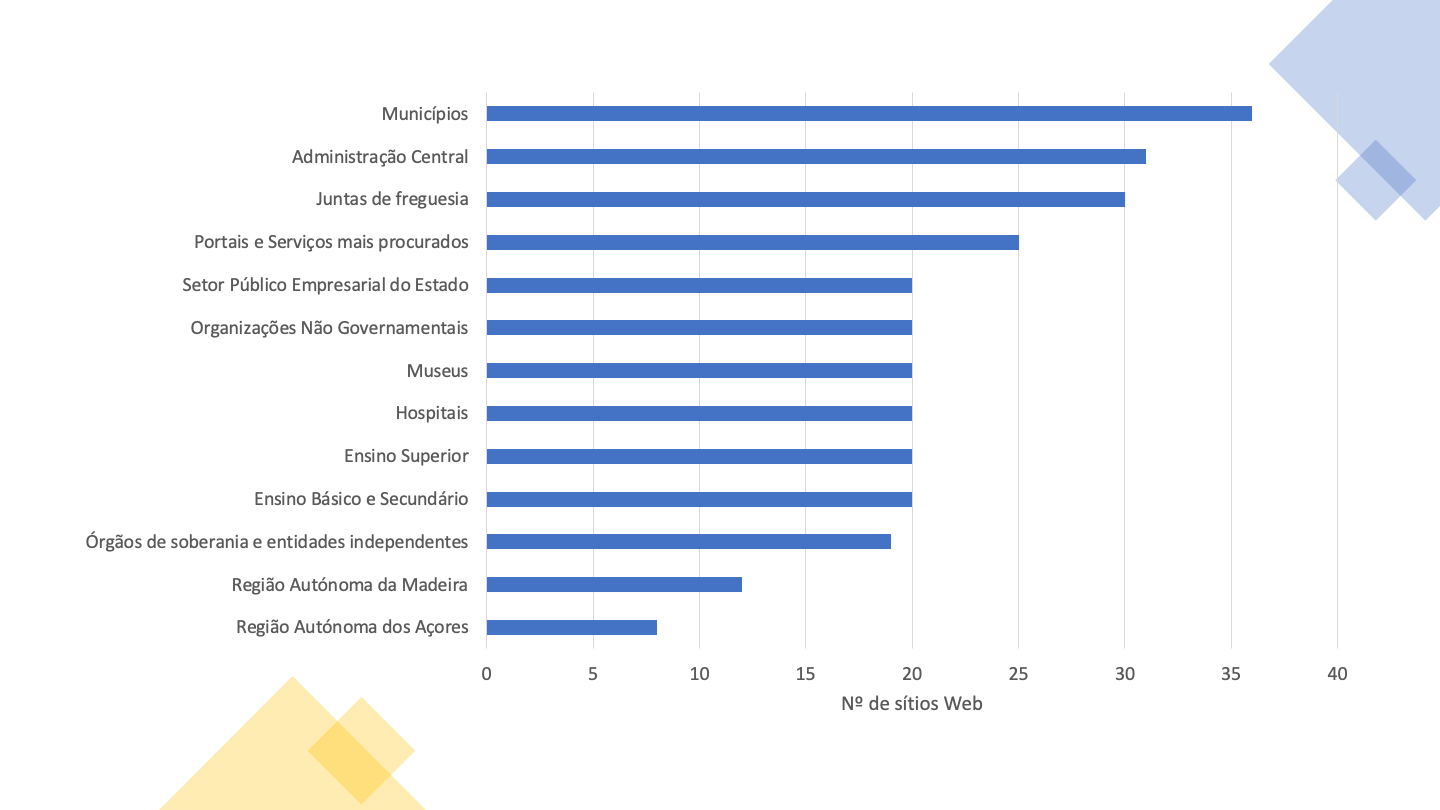 Gráfico 01 - Estratificação da amostra dos 281 Sítios Web selecionados para o 1º periodo de monitorização 2020 - 2021 (por sector)Sítios WebNota: caso não consiga consultar, por qualquer razão, o gráfico seguinte, veja os dados na Tabela 41.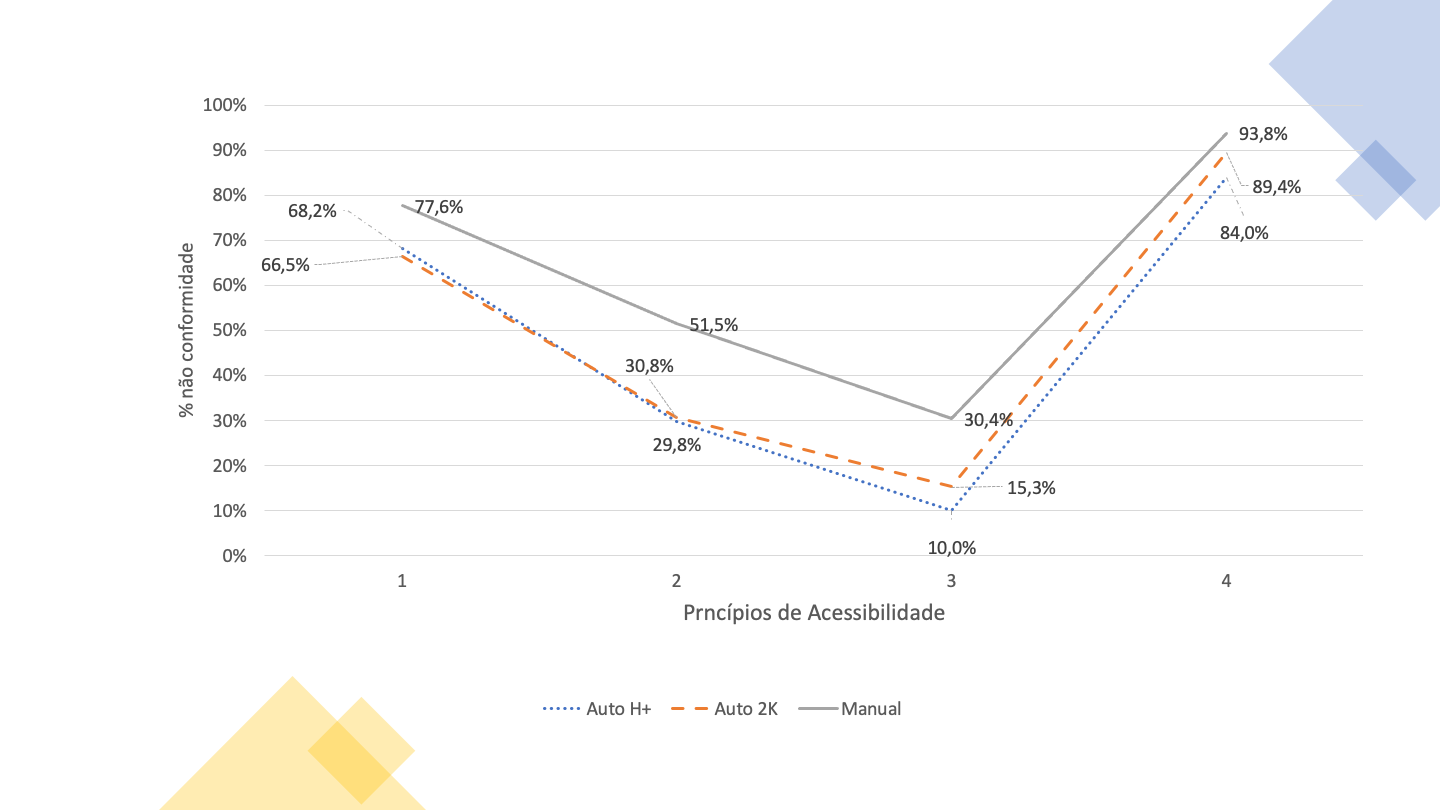 Gráfico 02 - Taxa média de não conformidade dos sítios Web para com as cláusulas da Norma Europeia EN 301 549 aplicáveisNo caso da presente análise, usámos duas composições de amostras para submeter aos validadores automáticos: uma com menos páginas e outra com mais páginas. A primeira baseada no método que a AMA, I.P. está a usar no Observatório Português da Acessibilidade Web, que consiste numa amostra composta pela 1ª página mais todas as páginas hiperligadas à primeira pertencentes ao domínio, a que designámos de Home+ (H+). A segunda, a que designámos de 2K por ser composta por uma recolha com vários níveis de profundidade até ao máximo de 2 mil páginas. Em média, a Home+ produziu amostras com uma média de 80 páginas por sítio Web enquanto a 2K produziu amostras de 1000 páginas em média por sítio Web.No essencial queríamos responder à questão: será a amostra Home+ suficientemente representativa ou teremos que aumentar o número de páginas que estamos a usar no Observatório? Ao analisar o Gráfico 2 que nos mostra as taxas médias de não conformidade das cláusulas da Norma Europeia que compõem cada princípio de acessibilidade, constatamos que as taxas de não conformidade para os 4 princípios seguem tendências semelhantes em ambas as amostras analisadas automaticamente (i.e. H+ e 2K).Outra das interrogações à partida estava relacionada com o efeito nos resultados provocado por uma validação pericial (monitorização aprofundada). Até que ponto a monitorização aprofundada corrobora ou não os resultados das duas análises feitas exclusivamente com validadores automáticos (monitorização simplificada)? Pela análise do Gráfico 2 percebe-se que os princípios com os melhores e os piores estados de conformidade na monitorização simplificada são também os piores e os melhores na monitorização aprofundada, mas o cenário encontrado pela monitorização aprofundada é, em média, uma vez e meia pior do que o revelado pela monitorização simplificada. Para o princípio “Compreensível”, a monitorização aprofundada chega mesmo a revelar um panorama três vezes pior ao encontrado pela monitorização simplificada. Isto espelha bem a importância de se efetuarem avaliações manuais periciais. Há, no entanto, um aspeto em que os dois métodos de avaliação concordam. Quando observadas as taxas de não conformidade por cada um dos 4 princípios de acessibilidade Web enumerados pelo W3C, ambos os métodos apontam o princípio “Percetível” e o princípio “Robusto” como sendo os que têm taxas de não conformidade maiores – na ordem dos 78% e dos 94%, respetivamente. É também de salientar que os cenários encontrados pelas avaliações automática e manual nestes dois princípios distam apenas 10%, o que nos leva a concluir o bom trabalho das ferramentas automáticas na deteção de não conformidades nos princípios de acessibilidade “Percetível” e “Robusto”.A monitorização aprofundada é mais eficaz na deteção dos níveis de conformidade do que a monitorização simplificada, contudo ela é mais consumidora de recursos de análise e de tempo. Por essa razão, ela é aplicada a um número reduzido de páginas. Na presente análise a monitorização simplificada foi efetuada a um universo de 281.706 páginas (amostra 2K) e 19.931 (amostra Home+). Já a monitorização aprofundada foi aplicada a um universo de 477 páginas.Aplicações móveisA seleção das aplicações móveis recaiu sobre 8 aplicações que compunham o top das aplicações mais usadas, presentes no catálogo https://www.app.gov.pt, na sua versão iOS e na sua versão Android, perfazendo, na prática, um total de 16 aplicações – está comprovado que uma mesma aplicação para versão iOS e para versão Android requer, em termos de acessibilidade, duas análises independentes. Foram analisados 144 ecrãs, numa média de 9 ecrãs por aplicação. A taxa média de não conformidade foi de 51% para as aplicações iOS e de 53% para as aplicações Android, não permitindo assim dizer-se com clareza que as aplicações de uma dada versão estão melhores do que as outras. No princípio de acessibilidade “Robusto”, a taxa média de não conformidade por versão é igual – i.e. 87,5%. As aplicações iOS apresentam-se melhores nos princípios “Operável” e “Compreensível”, mas, no princípio “Percetível”, as aplicações Android apresentam-se ligeiramente melhores às de iOS.Dos 4 princípios de acessibilidade, os que se apresentam com os maiores níveis de não conformidade são o “Percetível” e o “Robusto”. O “Percetível” é muito penalizador, por exemplo, de utilizadores com deficiência visual (pessoas cegas ou com baixa visão), e de pessoas surdas. Já o “Robusto” penaliza todos os utilizadores que fazem uso de tecnologias para transformar a informação às suas capacidades de leitura e navegação. Tecnologias de apoio – leitores de ecrã com sintetizador de fala ou linha braille, usadas por pessoas cegas – mas também, globalmente, qualquer tecnologia de indexação ou de visualização que necessitem de interoperar com a informação. O princípio “Percetível” aparece com taxas de não conformidade na ordem dos 65%. Já o princípio “Robusto” surge com taxas de não conformidade muito elevadas, na ordem dos 90%.Nota: caso não consiga consultar, por qualquer razão, o gráfico seguinte, veja os dados na Tabela 42.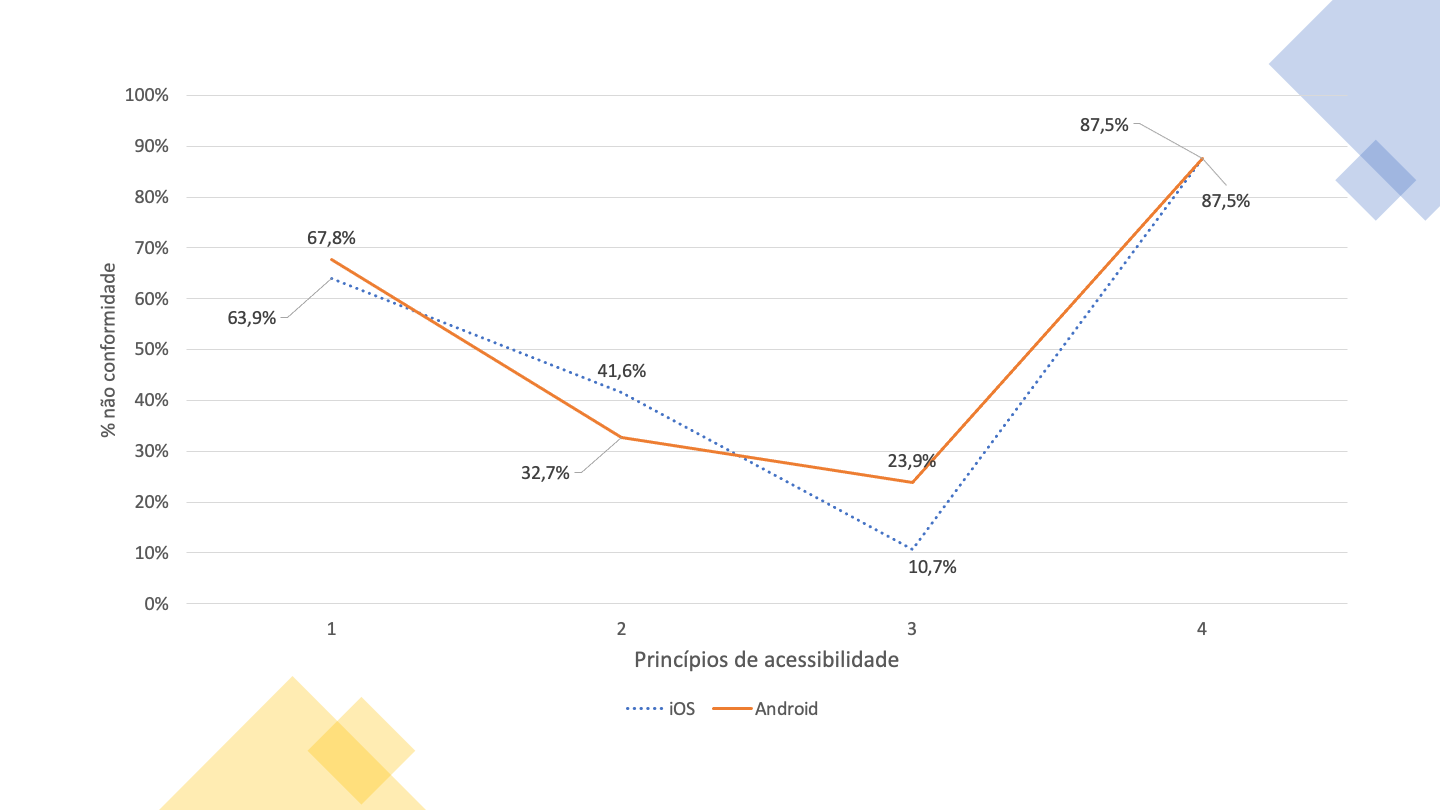 Gráfico 03 - Taxa média de não conformidade das Apps por Sistema OperativoSítios e AppsOs 4 princípios de acessibilidade são afetados da mesma forma nos sítios Web e nas aplicações móveis – os melhores coincidem com os melhores e os piores com os piores. No entanto, as aplicações móveis apresentam-se sempre melhores que os sítios Web, em todos os 4 princípios – em média 10 pontos percentuais acima dos sítios Web. O princípio “Robusto” apresenta-se com taxas de não conformidade na ordem dos 90%, seguido do princípio “Percetível” com valores na ordem dos 70%. Já os princípios “Compreensível” e “Operável” apresentam taxas de não conformidade bastante mais baixas, respetivamente na ordem dos 15% e 40% para o caso das aplicações e de 30% e 50% para os sítios Web.Nota: caso não consiga consultar, por qualquer razão, o gráfico seguinte, veja os dados na Tabela 43.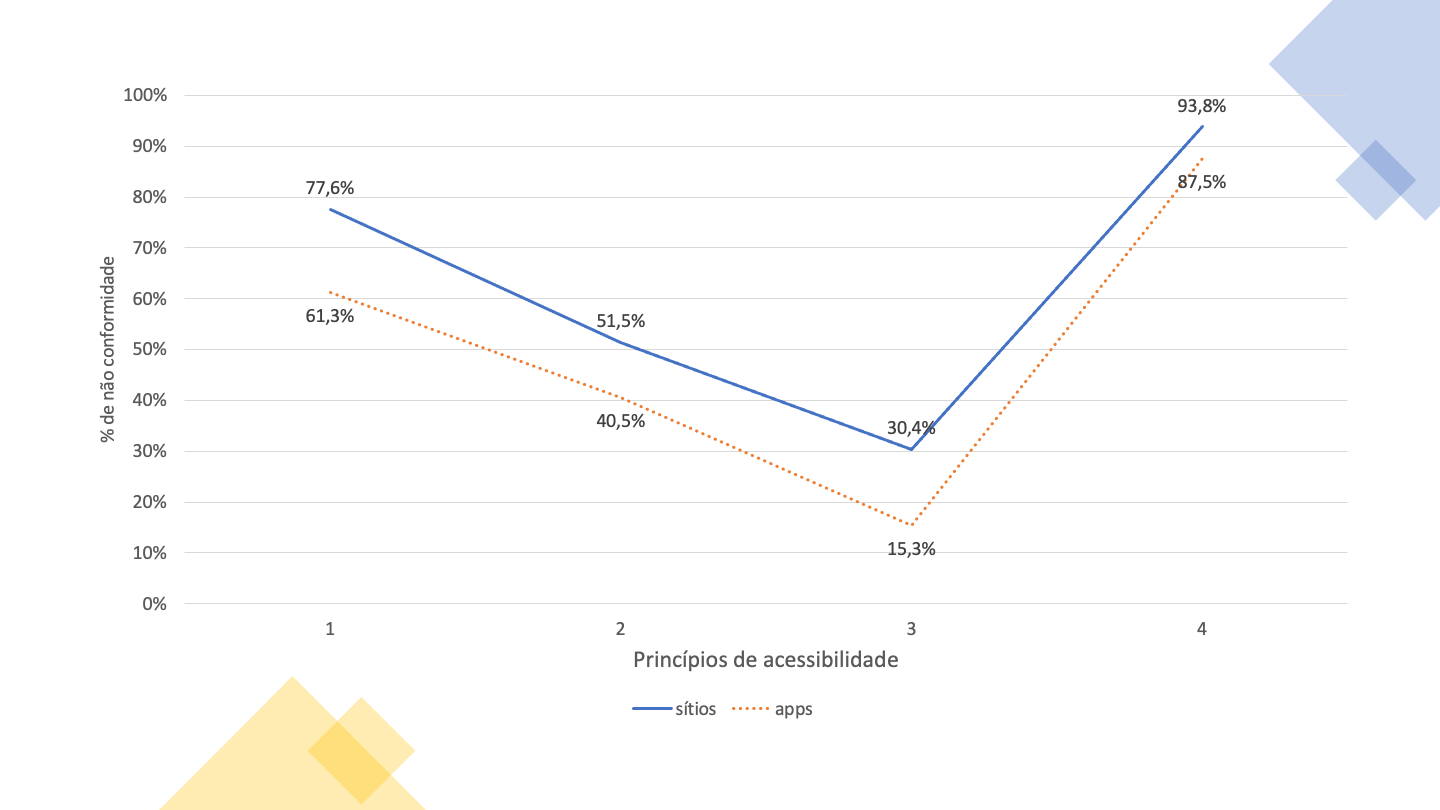 Gráfico 04 - Taxa média de não conformidade dos Sítios Web e das Apps – monitorização aprofundadaUtilizadores e principais problemasQuais são os utilizadores que se confrontam com um maior número de barreiras? Na Norma Europeia EN 301 549 é feita uma relação entre as cláusulas que representam as boas práticas de acessibilidade a aplicar e os utilizadores beneficiários dessas práticas a que se dá o nome de Declarações de Desempenho Funcional. Este nome mais elaborado prende-se com o facto de, ao referir, por exemplo, “Utilização na ausência de visão”, se pretende fazer alusão não apenas a pessoas com deficiência da visão, mas a todas as pessoas que, numa determinada situação, estão impossibilitadas ou limitadas na utilização da visão – p.e. alguém que, devido à luz solar intensa de um dia de Verão não consegue, ou tem maior dificuldade, em usar um smartphone na rua.Assim, os dados recolhidos (ver Gráfico 5) dizem-nos que a presente amostra tem não conformidades nas cláusulas que afetam em primeira linha a: “Utilização com visão limitada” (46% de não conformidades); “Utilização na ausência da perceção da cor” (45%) e “Utilização na ausência da visão” (41%). “Utilização com capacidade de manipulação e/ou força limitada”, “Utilização com capacidades cognitivas limitadas”, “Utilização na ausência de audição” surgem com taxas médias de não conformidade entre os 30% e os 40%.Nota: caso não consiga consultar, por qualquer razão, o gráfico seguinte, veja os dados na Tabela 44.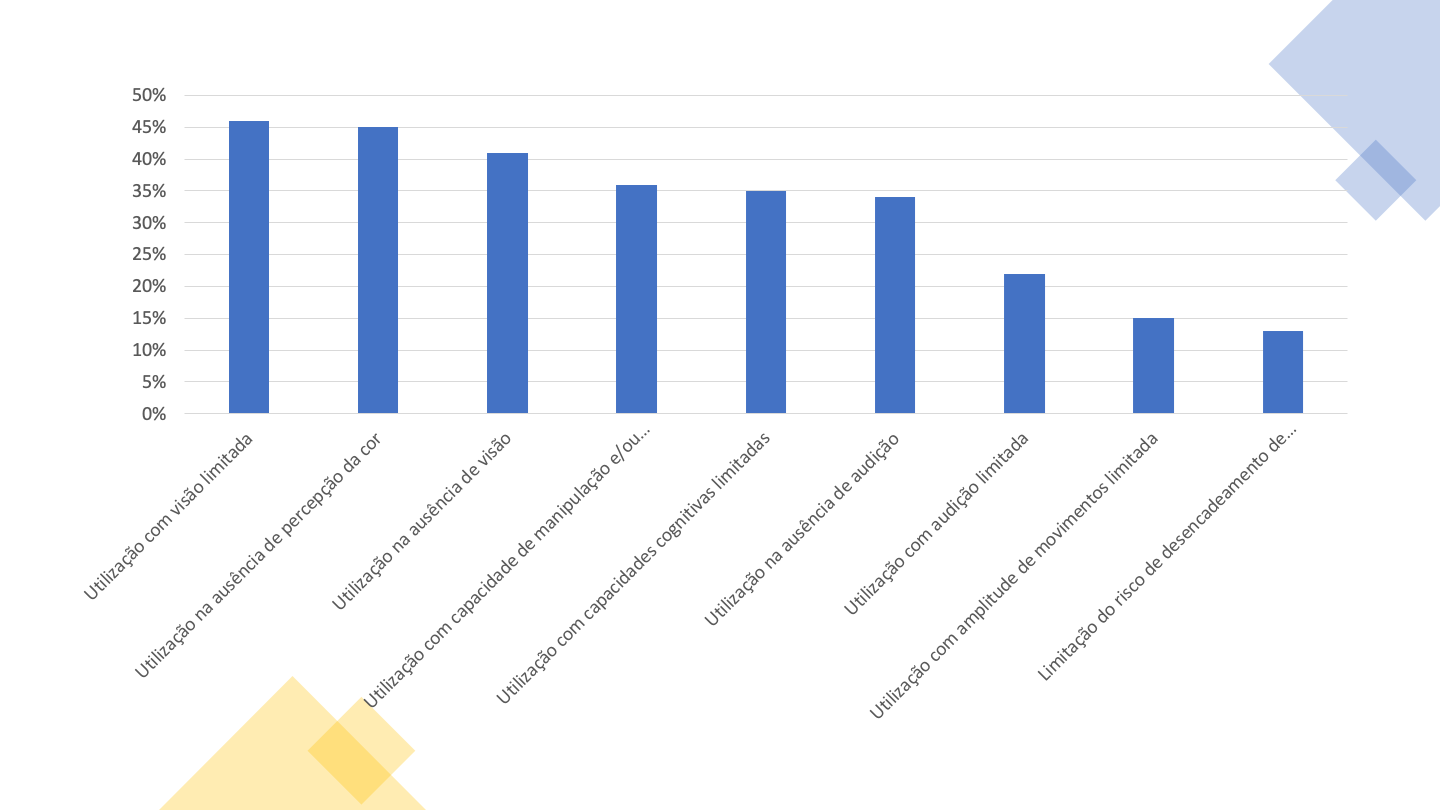 Gráfico 05 - Quais são as Utilizações mais comprometidas face às cláusulas não conformes da EN 301 549?Da análise efetuada aos sítios Web e às aplicações móveis foram detetadas, independentemente do tamanho da amostra e independentemente do método de monitorização utilizado, elevadas taxas de não conformidade nos princípios “Percetível” e “Robusto” entre os 80% e os quase 100% – 97% de não conformidade do princípio “Robusto” na monitorização aprofundada de sítios Web.Não é, por isso, de estranhar que as 11 cláusulas com maior taxa de falha nos sítios Web na monitorização aprofundada tenham sido:9.1.1.1 Conteúdo não textual, com uma taxa de falha de 100% face aos sítios web aplicáveis;9.1.2.1 Apenas áudio e apenas vídeo (pré-gravado), com uma taxa de falha de 100% face aos sítios web aplicáveis;9.1.2.2 Legendas (pré-gravadas), com uma taxa de falha de 100% face aos sítios web aplicáveis;9.1.2.3 Audiodescrição ou alternativa em multimédia (pré-gravada), com uma taxa de falha de 100% face aos sítios web aplicáveis;9.1.2.5 Audiodescrição (pré-gravada), com uma taxa de falha de 100% face aos sítios web aplicáveis;9.1.3.1 Informações e relações, com uma taxa de falha de 100% face aos sítios web aplicáveis;9.1.4.2 Controlo de áudio, com uma taxa de falha de 100% face aos sítios web aplicáveis;9.4.1.1 Análise sintática (parsing), com uma taxa de falha de 100% face aos sítios web aplicáveis;9.1.4.10 Re-alinhar, com uma taxa de falha de 96% face aos sítios web aplicáveis;9.2.4.4 Finalidade da hiperligação (em contexto), com uma taxa de falha de 96% face aos sítios web aplicáveis; e9.4.1.2 Nome, função, valor, com uma taxa de falha de 96% face aos sítios web aplicáveis.Deste grupo de 11 cláusulas, 8 fazem parte do princípio “Percetível”, onde está a utilização dependente da visão e também da audição, 2 para o princípio “Robusto”, onde está a interoperabilidade com as tecnologias de apoio e 1 para o princípio “Operável” onde está a manipulação das interfaces digitais com tecnologias alternativas ao rato como é o caso do teclado e de todos os emuladores dos mesmos.É igualmente interessante analisar a distribuição das cláusulas da EN 30 15 49 pelos níveis “A” e “AA” das WCAG 2.1. Embora a Norma Europeia não faça esta distinção, considerando todas as cláusulas por igual, a distribuição pode facilitar quem tem pela frente a tarefa de correção dos problemas encontrados. Diz o W3C que os problemas de nível “A” afetam mais pessoas e que é um bom ponto de partida começar o trabalho de retificação por aí. Assim puxamos para este sumário executivo (ver gráfico abaixo) o Gráfico 13 que nos mostra as cláusulas de nível ‘A’ que foram alvo de análise no presente estudo. Consulte também o Gráfico 14 para as cláusulas de nível ‘AA’.Nota: caso não consiga consultar, por qualquer razão, o gráfico seguinte, veja os dados na Tabela 32.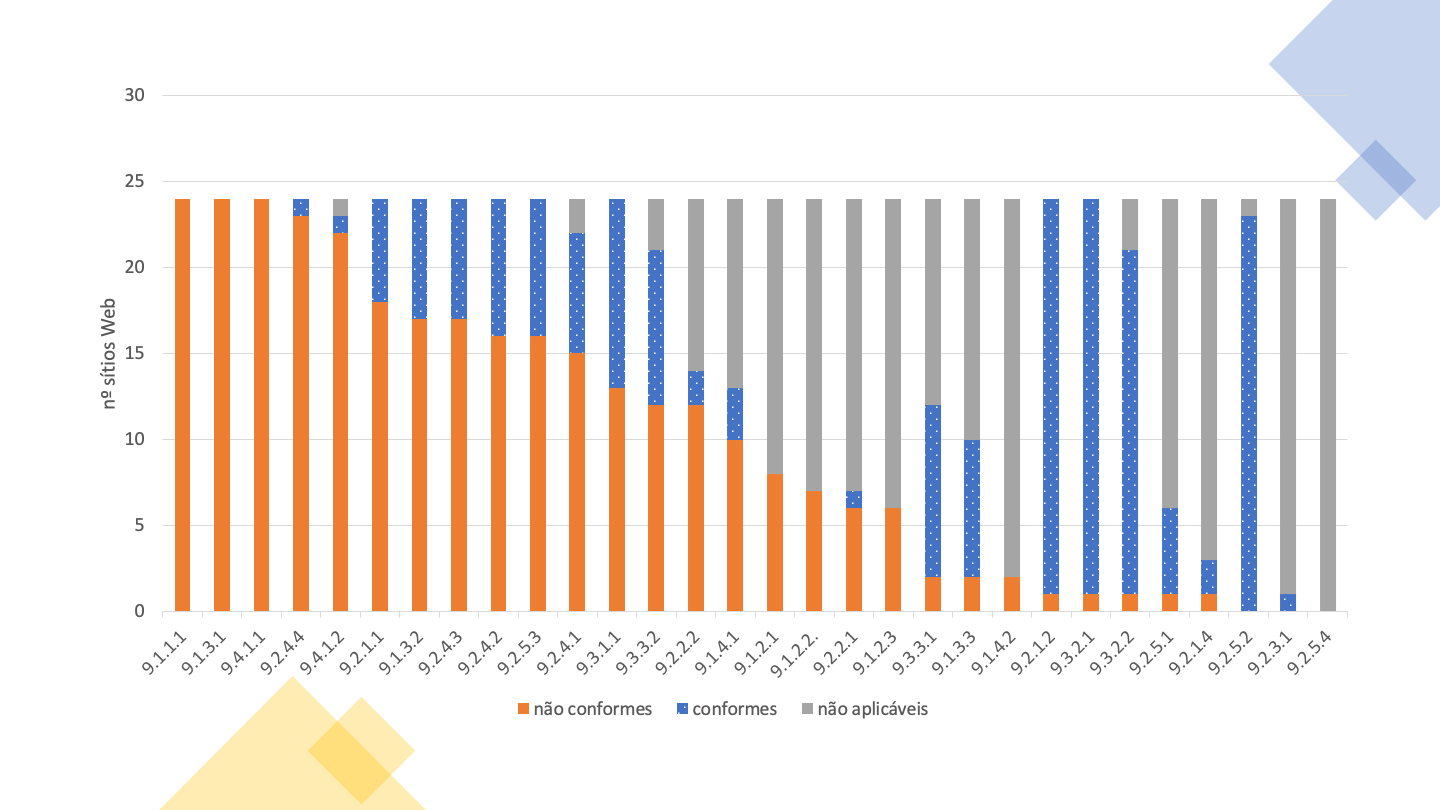 Gráfico 06 - Conformidade dos sítios web com as cláusulas de nível ‘A’ da EN 301 549 testadasO gráfico acima mostra-nos um cenário em que é possível verificar as taxas médias de não conformidade das cláusulas de acessibilidade. As taxas de não conformidade mais elevadas ocupam as posições mais à esquerda no gráfico de barras e é possível percecionar de forma imediata que a não conformidade afeta 30% a 40% do total das cláusulas aplicáveis. Por oposição percebe-se que 60% a 70% das cláusulas estão conformes ou não se aplicam. Este tipo de dados revela com maior clareza o trabalho que é necessário empreender. Os dados recolhidos pelo validador de acessibilidade Web AccessMonitor também nos deixaram uma pista positiva, ao ter encontrado 78% dos sítios com um índice AccessMonitor superior a 5 (isto numa escala de 0 a 10, em que 10 corresponde a boas práticas de acessibilidade).Resultados semelhantes foram observados nas 24 aplicações móveis. Problemas com:11.1.4.4 Redimensionar texto - 16 aplicações (100%)11.1.3.4 Orientação - 15 aplicações (93.75%)11.2.4.4 Finalidade da hiperligação (em contexto) - 14 aplicações (87.5%)11.4.1.2 Nome, função, valor - 14 aplicações (87.5%)11.1.3.1 Informações e relações - 13 aplicações (81.25%)Mais uma vez estamos a falar de cláusulas que estão por detrás do princípio “Percetível” (3 cláusulas), Robusto (1) e Operável (1).Declarações de AcessibilidadeNos 281 sítios Web analisados, foram encontradas declarações de acessibilidade em 13, o que corresponde a 4.6% da amostra. No entanto, foram identificados 29 outros sítios web com uma página relativa à acessibilidade, mas que não correspondia a uma declaração construída de acordo com o modelo proposto no Decreto-lei n.º 83/2018. Se as entidades a quem pertencem estes sítios Web corrigirem as suas declarações, passaremos a ter, no curto prazo, 15% de sítios Web com Declaração de Acessibilidade.Parte I – Descrição das atividades de monitorizaçãoInformações geraisAs atividades de monitorização decorreram no período que mediou de outubro de 2021 a março de 2022, de acordo com a seguinte distribuição:Monitorização simplificada de sítios WebDefinição da amostra: outubro e novembro de 2021Recolha da amostra: dezembro de 2021Avaliação da amostra: janeiro de 2022Monitorização aprofundada de sítios WebDefinição da amostra: fevereiro de 2022Avaliação da amostra: fevereiro e março de 2022Monitorização aprofundada de aplicações móveisDefinição da amostra: outubro e novembro de 2021Avaliação da amostra: fevereiro e março de 2022Avaliação de sítios web e aplicações móveis através de testes com utilizadores com deficiência: março de 2022A monitorização é da responsabilidade da Agência para a Modernização Administrativa, I.P. (AMA). Para a realização das atividades de monitorização e para a elaboração deste relatório, a AMA contratou os serviços da FCIÊNCIAS.ID - Associação para a Investigação e Desenvolvimento de Ciências.A amostra de sítios web foi fornecida pela AMA, sendo composta por um total de 281 sítios web. O número de sítios web na amostra resulta da dimensão mínima estabelecida no ponto 2.1 do anexo I da Decisão de Execução (UE) 2018/1524, sendo o valor equivalente a dois sítios por 100,000 habitantes mais 75 sítios. Atendendo a que a população residente em Portugal em 2020 é de 10,298,252 habitantes (de acordo com as estatísticas do INE) o número mínimo é de 281 sítios. A amostra inicial foi analisada para garantir que os sítios incluídos estavam acessíveis às atividades de monitorização e que correspondiam efetivamente a domínios diferentes (i.e., que não redirecionavam para outros domínios na amostra). Após alguns ajustes, a amostra final é a apresentada em anexo na Tabela 45.Composição da amostraA amostra é composta por um total de 281 sítios web e 16 aplicações móveis. A amostra inclui sítios Web de diferentes níveis de administração como se pode ver na Tabela 01.Tabela 01 – Distribuição dos sítios web por nível de administraçãoTentou-se também garantir que os sítios web representassem os diferentes serviços prestados pelos organismos do sector público. A distribuição de sítios web por tipo de serviço, apresentada na Tabela 02, ilustra a diversidade de serviços que foram considerados na amostra.Tabela 02 – Distribuição dos sítios web por tipo de serviçoAmostra de sítios Web para o método de monitorização simplificadaA totalidade dos 281 sítios web foi inicialmente considerada para o método de monitorização simplificada. Para este período de monitorização foi decidido construir duas amostras de páginas para a monitorização simplificada:Amostra "Home+” – Esta amostra é composta, para cada sítio web, pela página inicial do sítio mais todas as páginas, pertencentes ao domínio, hiperligadas à página inicial.Amostra “2K” – Esta amostra é composta, para cada sítio web, pelas primeiras duas mil páginas do sítio, obtidas através de busca em largura a começar na página inicial. Se o sítio tiver menos de duas mil páginas, então todas as páginas do sítio constam da amostra.A Tabela 03 apresenta estatísticas descritivas da amostra de páginas. Analisando a amostra é possível perceber que, em média, os sítios amostrados têm 79 páginas ligadas a partir da página inicial e que, em média, cada sítio tem mais de mil páginas. Este valor será, na realidade, maior visto que limitámos a recolha a duas mil páginas por sítio, tendo 63 sítios atingido este limite. Isto significa também que em 78% (218/281 sítios) dos sítios Web da amostra se está a trabalhar com o universo total das páginas. A Tabela 03 apresenta ainda estatísticas associadas à dimensão das páginas. Para cada página contou-se o número de elementos HTML e, com base neste número, identificaram-se os sítios com pelo menos 10 páginas que tivessem pelo menos 100 elementos HTML cada. Como resultado desta análise percebeu-se que, na amostra Home+, 15% dos sítios web não atingiam este limite. Com a amostra 2K, a percentagem de sítios web que não atinge este limite é de 9%.Tabela 03 – Estatísticas descritivas da amostra de páginasAmostra de sítios Web para o método de monitorização aprofundadaA amostra de sítios web levou em consideração os resultados da monitorização simplificada, sendo composta a partir dos seguintes critérios:5 sítios web apresentando os melhores resultados na monitorização simplificada;5 sítios web apresentando os piores resultados na monitorização simplificada;4 sítios web que exigem autenticação para aceder a uma parte significativa do seu conteúdo, e;10 sítios web do conjunto de sítios que na monitorização simplificada foram classificados como tendo menos de 10 páginas com 100 ou mais elementos HTML.A amostra final de sítios web para monitorização aprofundada é apresentada em anexo na Tabela 46.Amostra de aplicações móveis para o método de monitorização aprofundadaAs aplicações móveis incluídas na amostra foram indicadas pela AMA, tendo sido escolhidas as aplicações de topo da lista de aplicações da administração pública disponível em https://www.app.gov.pt. As aplicações iOS e Android da mesma entidade foram consideradas individualmente nesta análise, tendo sido analisadas as duas versões de 8 aplicações, totalizando 16 aplicações móveis.A amostra final de aplicações móveis para monitorização aprofundada é apresentada em anexo na Tabela 47.Correlação com as normas, as especificações técnicas e as ferramentas utilizadas para monitorizaçãoMetodologia aplicada na monitorização simplificada de sítios WebAs páginas das amostras dos 281 sítios web foram obtidas através do mecanismo de web crawling. De modo a garantir a melhor cobertura possível, foram usadas duas ferramentas para este efeito:QualWeb Crawler foi usado como o principal mecanismo para obtenção das páginas, tendo como vantagem poder processar páginas que utilizem JavaScript, e;simplecrawler foi usado como mecanismo secundário, tendo a vantagem de conseguir procurar em subdomínios.Para a avaliação da acessibilidade de cada página da amostra consideraram-se testes de duas ferramentas automáticas de avaliação de acessibilidade:AccessMonitor - Com esta ferramenta validou-se a conformidade com 37 testes baseados em diferentes técnicas suficientes e aconselhadas das Web Content Accessibility Guidelines (WCAG).QualWeb - Com esta ferramenta validou-se a conformidade com 54 regras ACT. As regras ACT são uma interpretação objetiva das WCAG, obtidas através de um processo de harmonização conduzido de forma a garantir a participação da comunidade de testers de acessibilidade.As cláusulas da EN 301 549 testadas pelo AccessMonitor são apresentadas na Tabela 04, juntamente com os correspondentes critérios de sucesso das WCAG.Tabela 04 – Cláusulas da EN 301 549 testadas pelo AccessMonitorA Tabela 05 apresenta as cláusulas da EN 301 549, bem como os correspondentes critérios de sucesso, testadas pelo QualWeb através de regras ACT.Tabela 05 – Cláusulas da EN 301 549 testadas pelas regras ACT do QualWebDa conjugação das cláusulas testadas pelo AccessMonitor e pelo QualWeb referenciadas respetivamente na Tabela 04 e Tabela 05 constata-se que a taxa de cobertura das 2 ferramentas face ao total das cláusulas constantes do capítulo 9 da Norma Europeia é de 65%. Das que foram testadas, 75% já usaram regras harmonizadas ACT (Accessibility Conformance Testing).O processo de avaliação consistiu na recolha das avaliações do QualWeb seguido do cálculo dos resultados do AccessMonitor a partir dos resultados do QualWeb. Desta forma garante-se que os resultados apresentados pelas duas ferramentas dizem respeito ao mesmo código fonte.Durante o processo de avaliação houve várias ocorrências de páginas que não respondiam aos pedidos do avaliador. Foram realizadas múltiplas tentativas para obter resposta, separadas de pelo menos dois dias entre elas. Ainda assim, não foi possível avaliar um total de 27,022 páginas, o que corresponde a 9.6% das páginas na amostra. De notar que, como resultado dos problemas com as avaliações, não foi possível avaliar nenhuma página de três sítios da amostra Home+, bem como nenhuma página de dois sítios Web da amostra 2K.Metodologia aplicada na monitorização aprofundada de sítios WebFoi aplicada a metodologia de testes para avaliações manuais Trusted Tester. Esta metodologia baseia-se nas Diretrizes de Acessibilidade para Conteúdo Web (WCAG) 2.0. Considerando que esta análise segue a norma EN 301 549, baseado nas WCAG 2.1, novos testes foram adicionados aos testes originalmente incluídos na metodologia Trusted Tester, compreendendo os Critérios de Sucesso WCAG não abrangidos. Os testes adicionados basearam-se nas técnicas suficientes fornecidas nas WCAG 2.1 e são apresentados na Tabela 48 nos anexos. Para suportar os testes realizados foram usadas três ferramentas auxiliares:ANDI (Accessible Name & Description Inspector);Color Contrast Analyzer (CCA), e;Marcador para teste de espaçamento de texto (Bookmarklet for testing Text Spacing).Na Tabela 06 apresentam-se as cláusulas da norma EN 301 549 que foram consideradas nesta avaliação, conjuntamente com os critérios de sucesso WCAG correspondentes.Tabela 06 – Cláusulas da EN 301 549 consideradas na metodologia aprofundada para sítios WebPara cada sítio web incluído na amostra, foi estabelecido um conjunto de páginas a serem incluídas em cada avaliação, de acordo com o definido na Decisão de Execução (UE) 2018/1524 da Comissão de 11 de outubro de 2018. Esta amostra representativa considera as seguintes páginas:Página inicial;Página de autenticação;Mapa do sítio;Contactos;Ajuda;Advertência jurídica;Pelo menos uma página por cada tipo de serviço fornecido pelo sítio web;Outras utilizações primárias previstas, incluindo a pesquisa;Declaração de acessibilidade;Páginas para retorno sobre a declaração;Páginas com aparência substancialmente distinta ou com conteúdo diferente;Documento descarregável pertinente para cada tipo de serviço;Qualquer página considerada pertinente;Todas as páginas pertencentes a um mesmo processo, e;Páginas escolhidas de maneira aleatória, correspondendo a 10% do total de páginas previamente selecionadas.Cada página incluída na amostra representativa de cada sítio web foi avaliada segundo os critérios de sucesso das WCAG 2.1 AA. Para cada página, um dos seguintes resultados foi fornecido:Em conformidade – A página passa em todos os testes estabelecidos para o critério de sucesso correspondente.Violação – A página não passa em um ou mais testes estabelecidos para o critério de sucesso correspondente.Não aplicável – A página não possui o elemento ou os elementos abrangidos pelo critério de sucesso correspondente.A recolha de dados foi suportada pela ferramenta WCAG-EM Report Tool. Ao fim da avaliação de cada sítio web, o relatório gerado foi registado para futura análise.Os resultados da monitorização aprofundada de sítios Web foram complementados com a realização de testes de usabilidade com pessoas com deficiência.Para estes testes foram recrutados 6 participantes, dois com deficiência visual, dois com deficiência motora e dois com deficiência auditiva. Todos os participantes foram recrutados através de contactos com instituições locais. Na Tabela 07 e Tabela 08 podemos observar que todos são utilizadores de computadores há mais de cinco anos, e que se autoavaliam com diferentes níveis de expertise no uso de computadores (entre 1 e 5, onde 1 representa principiante e 5 especialista). Todas as sessões foram conduzidas remotamente usando a ferramenta Zoom e a partilha de ecrã. Cada sessão demorou cerca de 45min. Cada sessão começou com uma breve introdução ao estudo, seguido por um questionário demográfico com perguntas relacionadas com o uso e experiência com computadores. Cada participante foi instruído para executar uma tarefa de cada vez, podendo pedir a qualquer momento ao avaliador para repetir a tarefa. Foi pedido aos participantes para pensarem em voz alta (think aloud) enquanto realizavam a tarefa. O avaliador presente tirou notas enquanto observava as interações dos participantes com os sítios Web. Quando um participante ficava preso num passo da tarefa, o avaliador ajudava a ultrapassar o problema para o participante poder explorar o restante da tarefa. No final de cada duas tarefas com cada um dos sítios Web era executada uma entrevista semiestruturada com três perguntas iniciais focadas na experiência com o sítio Web, na sua acessibilidade, e finalmente no que poderia ser melhorado. Os participantes foram recompensados pela sua contribuição com um cartão presente no valor de 20€.Tabela 07 – Informações demográficas dos participantes dos testes com utilizadores de sítios WebTabela 08 – Informações demográficas dos participantes dos testes com utilizadores de sítios Web (continuação)Para estes testes, foram considerados os 5 sítios Web com maiores taxas de falha na metodologia aprofundada, de acordo com a declaração de desempenho funcional para cada grupo de utilizadores recrutados. Alguns sítios Web obtiveram a mesma taxa de falha na respetiva declaração de desempenho funcional. Nestes casos, foram considerados os sítios web com maior taxa de falha considerando todas as cláusulas. Esta amostra contou com 5 sítios web, e, para cada um deles, foram definidas 2 tarefas considerando o uso primário ou funcionalidades essenciais de cada um. As tarefas foram distribuídas em dois grupos, com esforço equivalente. Cada tarefa foi realizada por um participante de cada grupo de utilizadores recrutados.Metodologia aplicada na monitorização aprofundada de aplicações móveisAs versões iOS e Android da mesma aplicação foram consideradas individualmente nesta análise. As aplicações foram instaladas diretamente das respetivas App Stores e foram usadas contas standard de utilizador para a sua avaliação. Selecionámos um conjunto de ecrãs para avaliar em cada aplicação seguindo a metodologia definida no ponto 2 e 3 do anexo I da DECISÃO DE EXECUÇÃO (UE) 2018/1524 DA COMISSÃO de 11 de outubro de 2018. Esta amostra representativa considera os seguintes ecrãs:Home page (primeiro ecrã de cada aplicação)Ecrã LoginSitemapContactosAjudaAdvertência jurídicaPelo menos um ecrã por cada tipo de serviçoOutras utilizações primárias previstas, incluindo a pesquisaDeclaração de acessibilidadeEcrãs para retorno sobre a declaraçãoEcrãs com aparência substancialmente distinta ou com conteúdo diferenteDocumento descarregável pertinente para cada tipo de serviçoQualquer outro ecrã considerado pertinenteTotal acima + 10% escolhidos aleatoriamenteSe qualquer dos ecrãs selecionados forem etapas de processo, incluir os outros ecrãs do processoNa análise dos ecrãs, os componentes de interfaces móveis como App Drawers que estão presentes em múltiplos ecrãs, foram considerados como sendo parte de todos os ecrãs onde estão presentes.Para apoio à avaliação manual das aplicações móveis usaram-se as seguintes ferramentas e dispositivos:Talkback e VoiceOver, os leitores de ecrã disponíveis de raiz nos sistemas operativos Android e iOS, respetivamente;Teclado Bluetooth;Accessibility Scanner – aplicação que permite análise semi-automática de contraste;Colour Contrast Analyser – aplicação que permite determinar o contraste entre duas cores.A recolha de dados das avaliações foi suportada pela ferramenta WCAG-EM Report Tool.A metodologia de testes para avaliações manuais foi baseada na metodologia Trusted Tester. Esta metodologia baseia-se nas Diretrizes de Acessibilidade para Conteúdo Web (WCAG) 2.0. Considerando que esta análise segue o padrão EN 301 549, baseado nas WCAG 2.1, novos testes foram adicionados aos testes originalmente incluídos na metodologia Trusted Tester, compreendendo os Critérios de Sucesso não abrangidos. Os testes adicionados basearam-se nas técnicas suficientes fornecidas nas WCAG 2.1. Todos os testes possíveis de executar ou adaptações dos mesmos foram realizados em todas as aplicações. Os critérios de sucesso considerados nesta avaliação correspondem ao nível de conformidade AA das WCAG 2.1, conforme estabelecido no padrão EN 301 594, e são apresentados na Tabela 09. Os critérios marcados como ‘parcialmente’ devem-se a não ter sido possível aplicar o teste a uma ou mais aplicações. No caso concreto da cláusula ‘10.1.4.10 Realinhar’, o critério não foi possível de avaliar em iOS (por não existir funcionalidade equivalente) sendo apenas avaliado em Android. As cláusulas ‘10.1.4.3 Contraste (mínimo)’ e ‘10.1.4.11 Contraste não textual’ não foram avaliados em 3 aplicações Android por a funcionalidade de captura de ecrã se encontrar bloqueada nas mesmas o que impede a realização de testes de contraste.Tabela 09 – Cláusulas da EN 301 549 consideradas na metodologia aprofundada para aplicações móveisNo fim da avaliação de cada aplicação, um relatório foi registado para futura análise. Após a condução das avaliações, procedeu-se à análise dos resultados obtidos, considerando as cláusulas que são verificadas ou violadas.Após finalizar a avaliação pericial de todas as aplicações Android, as duas menos conformes foram selecionadas para conduzir um estudo com utilizadores.Foram recrutados quatro participantes, dois com deficiência visual e utilizadores de leitor de ecrã, um utilizador com deficiência motora e um utilizador surdo. Nas Tabela 10 e Tabela 11 podemos observar que todos são utilizadores de dispositivos móveis há mais de três anos, e que se autoavaliam com diferentes níveis de expertise no uso de smartphone (entre 1 e 5, onde 1 representa principiante e 5 especialista). Dois tinham experiência prévia com uma das aplicações e um tinha tentado no passado, sem sucesso, usar a segunda. Os participantes foram recrutados por contactos com instituições locais. A sessão com o participante P3 foi conduzida presencialmente, enquanto, que com os participantes P1, P2 e P4, a sessão foi remota usando o Zoom e a partilha de ecrã. As sessões duraram cerca de 45min. Cada sessão começava com um breve questionário demográfico com perguntas relacionadas com o uso e a experiência com smartphones. De seguida os participantes instalavam as duas aplicações selecionadas para o estudo, caso não as tivessem no seu dispositivo. Cada participante foi instruído para executar uma tarefa de cada vez, podendo pedir a qualquer momento ao avaliador para repetir a tarefa. Foi pedido aos participantes para pensarem em voz alta (think aloud) enquanto realizavam a tarefa. O avaliador presente tirou notas enquanto observava as interações dos participantes com os seus dispositivos. Quando um participante ficava preso num passo da tarefa, o avaliador ajudava a ultrapassar o problema para o participante poder explorar o restante da tarefa. No final de cada duas tarefas com cada uma das aplicações era pedida autorização para gravar áudio, e era executada uma entrevista semiestruturada com três perguntas iniciais focadas na experiência com a aplicação: 1) “Como foi a sua experiência com esta aplicação?”; 2) “Qual a sua opinião sobre a acessibilidade desta aplicação?”; e 3) “O que pode ser melhorado?” Os participantes foram recompensados pela sua contribuição com um cartão presente no valor de 20€.Tabela 10 – Informações demográficas dos participantes dos testes com utilizadores de aplicações móveisTabela 11 – Informações demográficas dos participantes dos testes com utilizadores de aplicações móveisSegundo a Statcounter Global, em Portugal a percentagem de utilizadores de Android é de 72%, contra 27% de iOS. Sendo Android o sistema operativo mais popular (por mais do dobro) em Portugal, as avaliações com utilizadores foram conduzidas sobre as aplicações Android. É de salientar que não foram impostas restrições no recrutamento e que todos os utilizadores contactados para participar no estudo revelaram ser utilizadores Android.Foram selecionadas as aplicações Android com menor conformidade. No entanto é de salientar que duas outras, se selecionadas, teriam sido inacessíveis a utilizadores de leitor de ecrã visto que não é possível interagir com os elementos necessários à navegação usando um leitor de ecrã. Nas aplicações selecionadas foram criadas duas tarefas típicas para os objetivos inerentes às mesmas.Parte II – Resultados da monitorizaçãoResultados pormenorizadosMonitorização simplificada de sítios webNo total foram analisados 281 sítios web, dos quais se obtiveram 281,706 páginas. Deste total, conseguiu-se avaliar 254,684 páginas, o que corresponde a 90.4% da amostra. Pode ainda destacar-se que em seis sítios web só se conseguiu obter uma página.Análise da amostra Home+Na amostra Home+, dos 281 sítios web, recolheram-se 22,489 páginas, correspondendo a uma média de 80 páginas por sítio web. No Gráfico 7 é possível visualizar a distribuição do número de páginas por sítio web, sendo percetível que, para esta amostra, a maioria dos sítios web se apresenta com menos de 50 páginas. A moda é mesmo sítios que se apresentam com 25 a 50 páginas. De notar que, atendendo ao método de recolha de páginas da amostra Home+, este número de páginas representa também o número de hiperligações existentes na Homepage para o domínio. O facto de três quartos dos sítios se apresentar com uma quantidade de hiperligações inferior a 100 na Homepage pode ser positivo e benéfico para a acessibilidade do sítio. Pelo contrário, 6.5% dos sítios tem mais de 200 ligações só na Homepage e 1% atinge mesmo um valor superior a 500 hiperligações, o que, por si só, leva a antever uma homepage complexa para navegar.Nota: caso não consiga consultar, por qualquer razão, o gráfico seguinte, veja os dados na Tabela 12.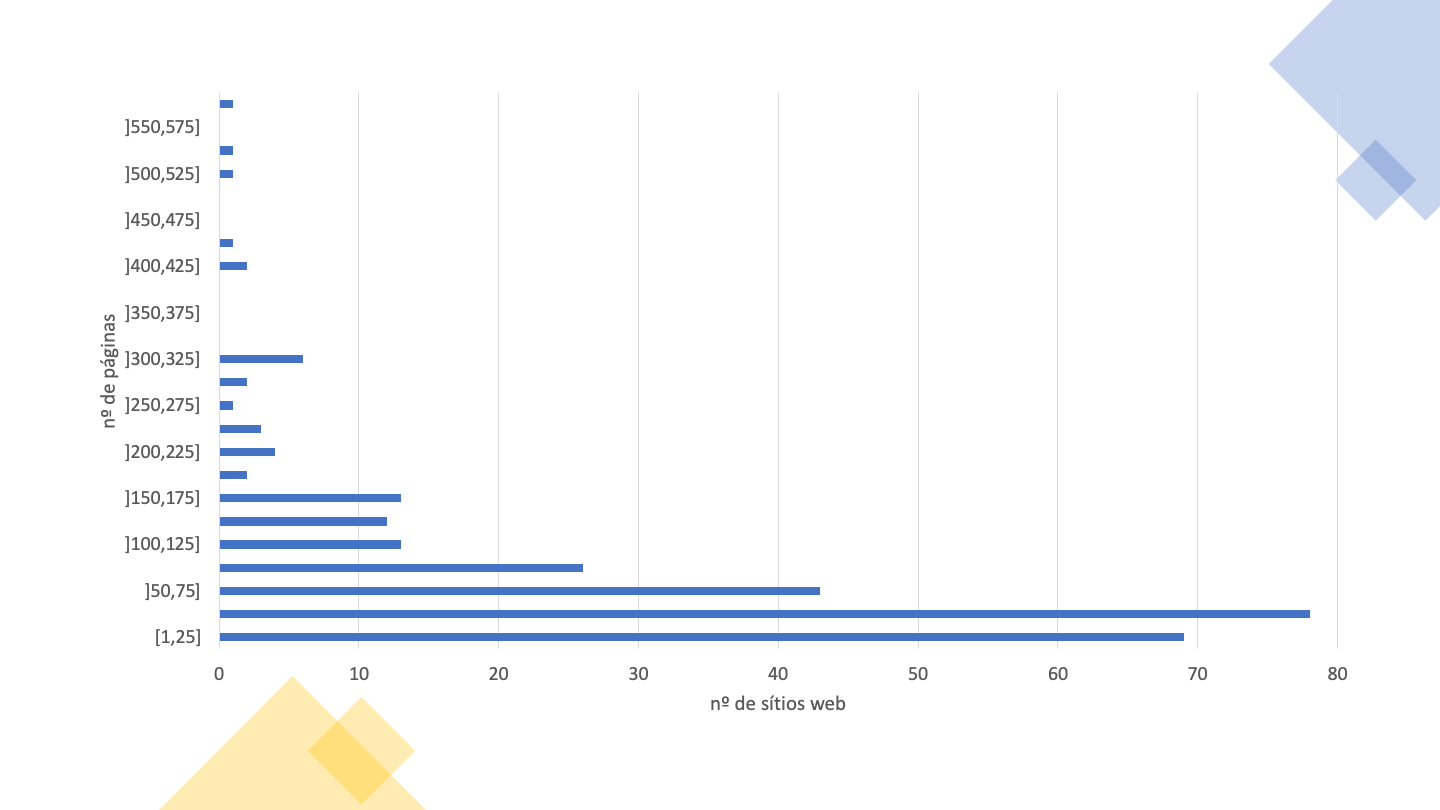 Gráfico 07 - Distribuição de páginas por sítio Web (amostra Home+)A Tabela 12 apresenta detalhes sobre a distribuição de páginas por sítio web nesta amostra.Tabela 12 – Distribuição de páginas por sítio web (amostra Home+)Dos 281 sítios web, 3 falharam o requisito de ter pelo menos uma página avaliada, e mais 38 falharam o requisito de ter pelo menos 10 páginas avaliadas com 100 ou mais elementos HTML, e por isso não são considerados na análise automática que se segue. Assim, para esta análise são considerados apenas os 240 sítios web com pelo menos 10 páginas avaliadas com 100 ou mais elementos HTML. No total, nesta amostra, foram analisados os resultados das avaliações de 19,931 páginas pertencentes a 240 sítios.Distribuição das cláusulas EN 301 549 (H+)Na Tabela 13 é apresentada o número (e percentagem) de sítios web que verificam ou violam cada cláusula, bem como aqueles que necessitam de validação manual ou que não são aplicáveis em nenhuma página do sítio web.Tabela 13 – Conformidade dos sítios web com as cláusulas da EN 301 549 testadas para a amostra Home+Observando a Tabela 13 podemos concluir que houve uma baixa taxa de conformidade face às cláusulas da EN 301 549.As cláusulas com maior índice de não conformidade foram:9.4.1.2 Nome, função, valor com 97.9% dos sítios web aplicáveis não conformes;9.1.4.3 Contraste (mínimo) com 92.1% dos sítios web aplicáveis não conformes;9.2.4.4 Finalidade da hiperligação (em contexto) com 89.2% dos sítios web aplicáveis não conformes;9.1.3.1 Informações e relações com 74.6% dos sítios web aplicáveis não conformes;9.1.1.1 Conteúdo não textual com 72.1% dos sítios web aplicáveis não conformes;9.4.1.1 Análise sintática (parsing) com 69.6% dos sítios web aplicáveis não conformes.Distribuição das Declarações de Desempenho Funcional EN 301 549 (H+)Foram feitas duas análises em relação a estas declarações:A primeira tendo em conta as cláusulas que suportam as declarações de desempenho funcional (relações primárias). Para esta análise, com base nas cláusulas avaliadas, foi possível considerar 8 das 11 declarações de desempenho funcional;A segunda tendo em conta todas as cláusulas que suportam, total ou parcialmente, as declarações de desempenho funcional (relações primárias e secundárias). Para esta análise, com base nas cláusulas avaliadas, foi possível considerar 10 das 11 declarações de desempenho funcional.A Tabela 14 apresenta os resultados obtidos na primeira análise, em que apenas foram tomadas em consideração as cláusulas das relações primárias.Tabela 14 – Conformidade dos sítios web com as declarações de desempenho funcional considerando as relações primárias para a amostra Home+Observando a Tabela 14 podemos concluir que existe um grande índice de não conformidade face às declarações de desempenho funcional, quando avaliadas apenas as cláusulas das relações primárias. A declaração de desempenho funcional com a menor taxa de não conformidade foi:Utilização com alcance limitado (LR) com 33.9% de não conformidade dos sítios web aplicáveis.A Tabela 15 apresenta os resultados obtidos na segunda análise, em que foram tomadas em consideração todas as cláusulas das relações primárias e secundárias.Tabela 15 – Conformidade dos sítios web com as declarações de desempenho funcional considerando as relações primárias e secundárias para a amostra Home+Observando a Tabela 15 podemos concluir que existe um grande índice de não conformidade face às declarações de desempenho funcional, quando avaliadas todas as cláusulas. A declaração de desempenho funcional com a menor taxa de não conformidade foi:Utilização com alcance limitado (LR) com 33.9% de não conformidade dos sítios web aplicáveis.Distribuição dos testes AccessMonitor e das regras ACT por sítio web (H+)Na Tabela 16 são apresentadas as boas e as más práticas de acessibilidade web identificadas pelo AccessMonitor nos sítios web.A boa prática mais frequente nos sítios web é “Encontrei um título na página e ele parece-me correto”, aplicada em 99.6% dos sítios web. A boa prática menos frequente é “Localizei nos metadados da página X elementos <link> que poderão servir para construir um sistema de navegação”, aplicada em apenas 0.4% dos sítios web.A má prática mais frequente nos sítios web é “Localizei X combinações de cor cuja relação de contraste é inferior ao mínimo rácio de contraste permitido pelas WCAG, ou seja 3 para 1 para texto com letra grande e 4,5 para 1 para texto com letra normal”, verificada em 92.1% dos sítios web. A má prática menos frequente nos sítios web é “Encontrei X abreviaturas em que se esqueceu de colocar a extensão”, verificada em 0.4% dos sítios web.Tabela 16 – Número de sítios web em que cada teste do AccessMonitor é verdadeiro (amostra Home+)Na Tabela 17 é apresentado o número de sítios web em que cada regra ACT testada passa, falha ou requer validação manual pelo menos uma vez. Pela análise da Tabela 17 podemos verificar que 33 regras ACT passaram pelo menos uma vez e 27 regras ACT falharam pelo menos uma vez, em toda a amostra Home+. Encontraram-se seis regras ACT que falham em mais sítios web do que aqueles em que passam:Link has non-empty accessible nameARIA required context roleARIA required owned elementsObject element rendering non-text content has non-empty accessible nameiframe with negative tabindex has no interactive elementsFirst focusable element is link to non-repeated contentSe não considerarmos a regra “First focusable element is link to non-repeated content” devido a esta apenas conseguir detetar automaticamente casos em que a regra não é cumprida, sem conseguir detetar automaticamente casos em que é, podemos verificar que estamos na presença de quatro tipos de problemas: falta de nomes acessíveis em elementos HTML, utilização incorreta de ARIA, atribuição incorreta de foco a , e utilização de cores com contraste insuficiente.Algumas das regras apresentam um zero em todas os colunas. Isso significa que não foi encontrada nenhuma página na amostra em que a regra fosse aplicável.Tabela 17 – Número de sítios web em que cada regra ACT do QualWeb passa, falha ou precisa de validação manual pelo menos uma vez na amostra Home+Distribuição dos testes AccessMonitor e das regras ACT por página web (H+)Na Tabela 18 é apresentado o número de páginas em que cada teste do AccessMonitor é verdadeiro, bem como o tipo de prática que o teste valida. Pela análise da Tabela 18 podemos verificar que todas as boas práticas e todas as más práticas foram detetadas em pelo menos uma página. Das 11 boas práticas analisadas, todas ocorrem em pelo menos 6 páginas. Das 28 más práticas, todas ocorrem em mais do que uma página. A média de páginas que seguem cada boa prática é de 45%, enquanto a média de páginas que aplicam cada má prática é de 18%.A boa prática aplicada por mais páginas é “Encontrei um título na página e ele parece-me correto”, aplicada em 99.1% das páginas. A boa prática menos aplicada é “Localizei nos metadados da página X elementos que poderão servir para construir um sistema de navegação”, aplicada em apenas 0.03% das páginas. As boas práticas nestas condições são as mesmas que foram localizadas na análise por sítio web.A má prática aplicada em mais páginas é “Constatei que a primeira hiperligação da página não permite saltar diretamente para a área do conteúdo principal”, verificada em 70% das páginas. As más práticas aplicadas em menos páginas são “Encontrei X abreviaturas em que se esqueceu de colocar a extensão” e “Verifiquei que esta página não tem título - falta-lhe o elemento <title>", verificadas em 0.01% das páginas. As más práticas nestas condições variam relativamente ao que foi encontrado na análise por sítio web.Tabela 18 – Número de páginas em que cada teste do AccessMonitor é verdadeiro na amostra Home+Na Tabela 19 é apresentado o número de páginas que passam, falham e que requerem validação manual por regra ACT testada. Pela análise da Tabela 19 podemos verificar que, há semelhança do que acontece com os sítios web, 33 regras ACT passaram pelo menos uma vez e 27 regras ACT falharam pelo menos uma vez. Também nesta análise encontraram-se seis regras ACT que falham em mais páginas do que aquelas em que passam. No entanto, as seis regras não são as mesmas:Link has non-empty accessible nameVisible label is part of accessible nameheaders attribute specified on a cell refers to cells in the same table elementObject element rendering non-text content has non-empty accessible nameMenuitem has non-empty accessible nameFirst focusable element is link to non-repeated contentContinuando a não considerar a regra “First focusable element is link to non-repeated content” devido às razões apresentadas anteriormente, podemos verificar que estamos na presença de três tipos de problemas: falta de nomes acessíveis em elementos HTML, utilização incorreta do atributo headers em tabelas, e utilização de cores com contraste insuficiente.Tabela 19 – Número de páginas que passam, falham ou precisam de validação manual para cada regra ACT do QualWeb na amostra Home+Distribuição de pontuações AccessMonitor (H+)No Gráfico 8 é apresentado a distribuição das pontuações dos 240 sítios web. A partir do gráfico podemos observar que o intervalo de pontuações de 5 a 6 (inclusive) contém a maior concentração de sítios web. Adicionalmente, apenas 1 sítio web, correspondente a 0.42% da amostra, tem uma pontuação de 10.Nota: caso não consiga consultar, por qualquer razão, o gráfico seguinte, veja os dados na Tabela 20.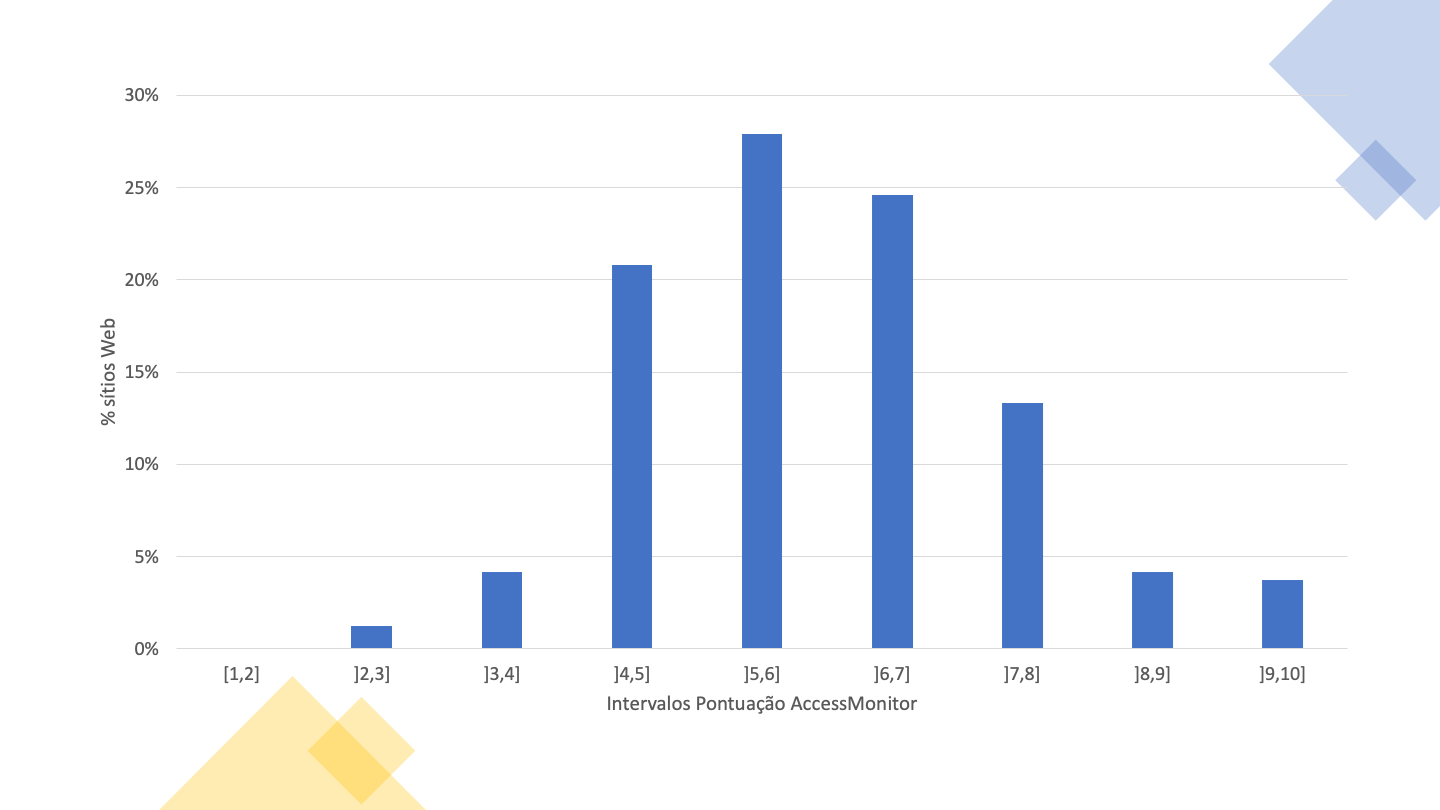 Gráfico 08 - Histograma de pontuações AccessMonitor por sítio web (amostra Home+)Na Tabela 20 é apresentada a distribuição das pontuações dos 240 sítios web. A partir da tabela podemos observar que o percentil 50% se encontra no intervalo de pontuações de 5 a 6 (inclusive).Tabela 20 – Distribuição de pontuações AccessMonitor por sítio Web (amostra Home+)No Gráfico 9 é apresentado a distribuição das pontuações das 19,931 páginas avaliadas dos 240 sítios web. A partir do gráfico podemos observar que o intervalo de pontuações de 6 a 7 (inclusive) contém a maior concentração de páginas. Adicionalmente, apenas 41 páginas, correspondentes a 0.2% da amostra, têm uma pontuação de 10.Nota: caso não consiga consultar, por qualquer razão, o gráfico seguinte, veja os dados na Tabela 21.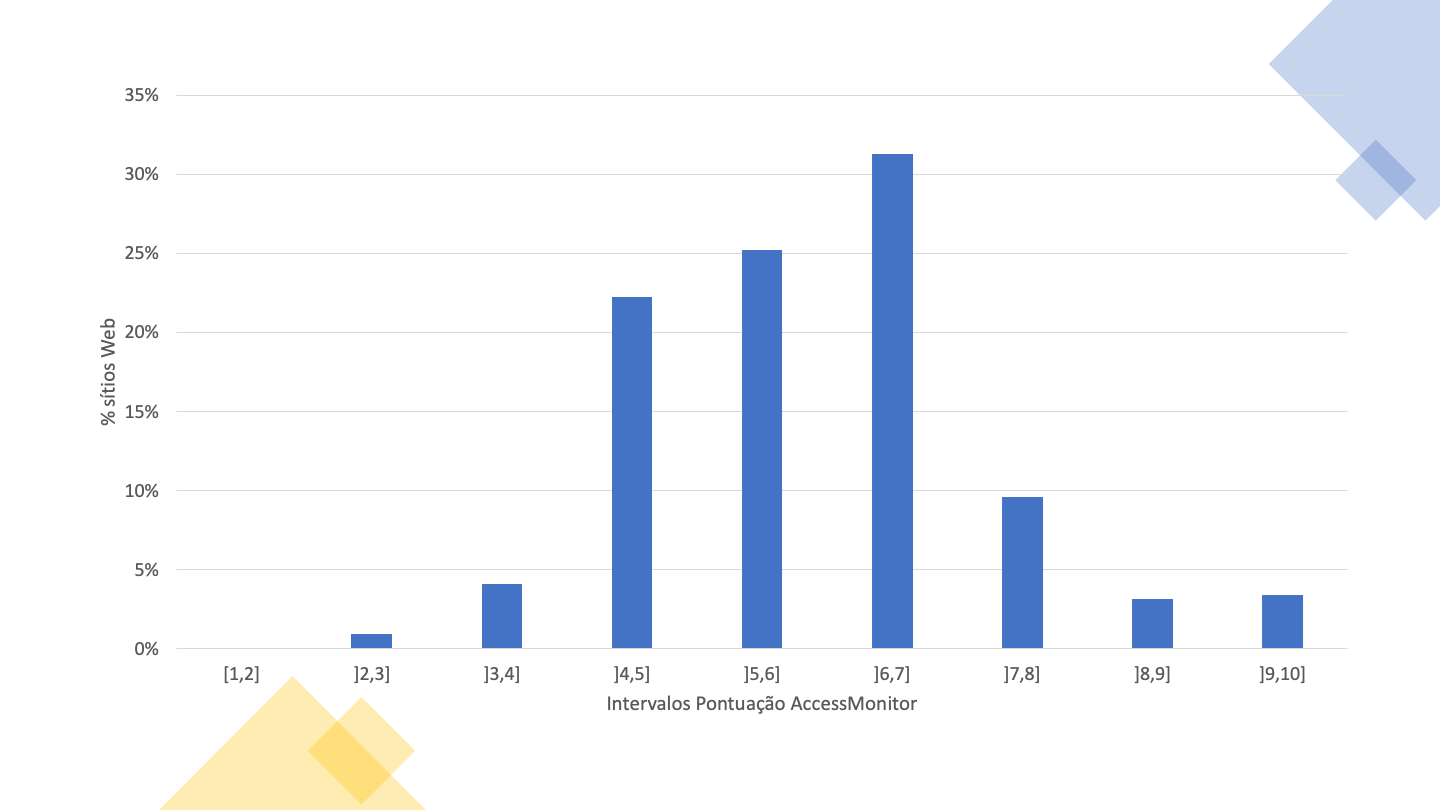 Gráfico 09 - Histograma de pontuações AccessMonitor por página (amostra Home+)Na Tabela 21 é apresentada a distribuição das pontuações das 19,931 páginas dos 240 sítios web. A partir da tabela podemos observar que o percentil 50% se encontra no intervalo de pontuações de 5 a 6 (inclusive) apesar da moda ser o intervalo de 6 a 7 (inclusive) com 31.3% das páginas.Tabela 21 – Distribuição de pontuações AccessMonitor por página (amostra Home+)Análise da amostra 2KNa amostra 2K, dos 281 sítios web, recolheram-se 281,706 páginas, correspondendo a uma média de 1003 páginas por sítio web. No Gráfico 10 é possível visualizar a distribuição do número de páginas por sítio web. 30% dos sítios tem mais de 1750 páginas. No extremo oposto 33% tem menos de 250 páginas.Nota: caso não consiga consultar, por qualquer razão, o gráfico seguinte, veja os dados na Tabela 22.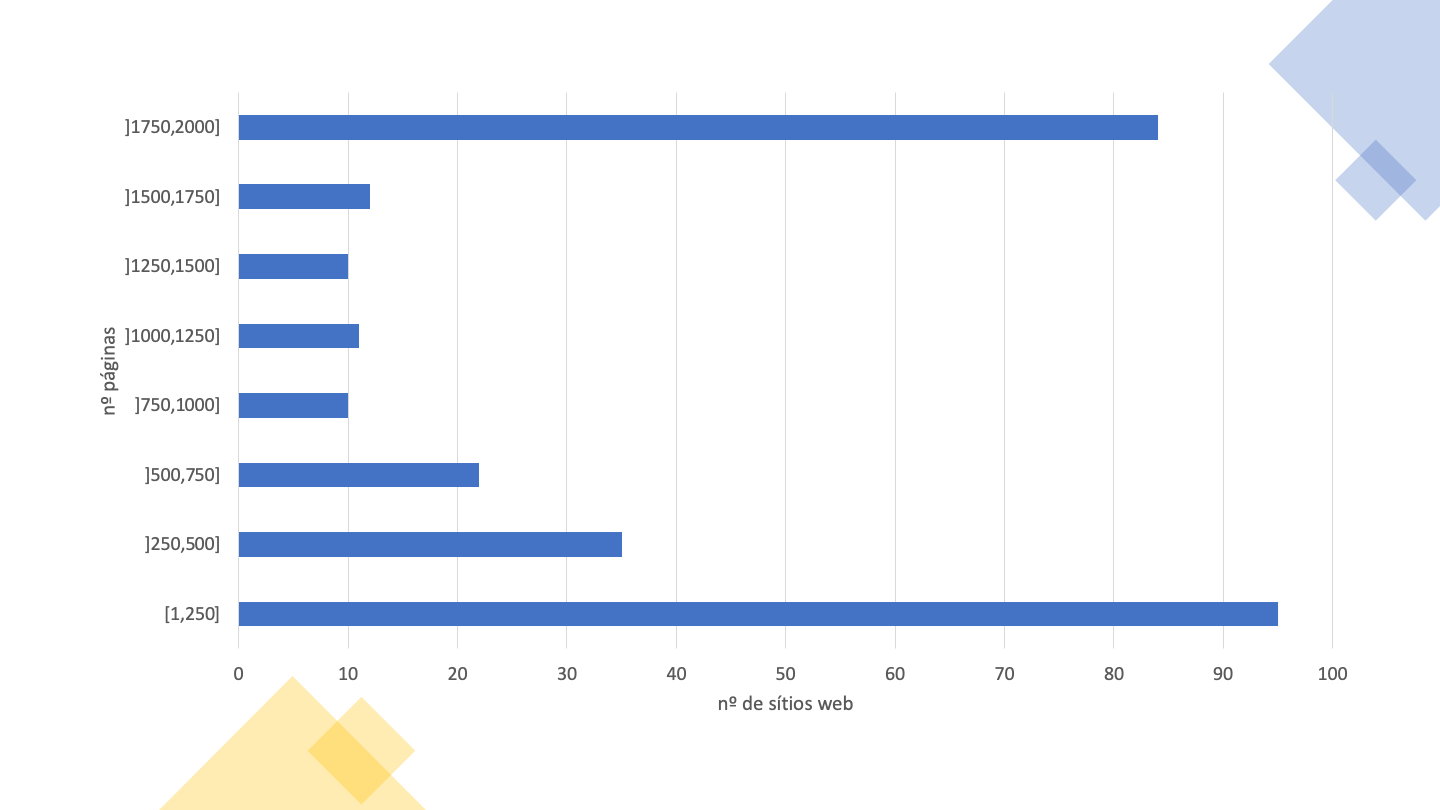 Gráfico 10 - Distribuição de páginas por sítio Web (amostra 2K)A Tabela 22 apresenta detalhes sobre a distribuição do número de páginas por sítio web nesta amostra.Tabela 22 – Distribuição de páginas por sítio web (amostra 2K)Dos 281 sítios web, 2 falharam o requisito de ter pelo menos uma página avaliada, e 24 falharam o requisito de ter pelo menos 10 páginas avaliadas com 100 ou mais elementos, e por isso não são considerados na análise que se segue. Assim, para esta análise são considerados apenas os 255 sítios web com pelo menos 10 páginas avaliadas com 100 ou mais elementos HTML. No total, nesta amostra, foram avaliadas 223,331 páginas.Distribuição das cláusulas EN 301 549 (2K)Na Tabela 23 é apresentado o número (e percentagem) de sítios web que verificam ou violam cada cláusula da EN 301 549, bem como aqueles que necessitam de validação manual ou que não são aplicáveis em nenhuma página do sítio web.Tabela 23 – Conformidade dos sítios web com as declarações de desempenho funcional considerando as relações primárias para a amostra 2KObservando a Tabela 23 podemos concluir que houve uma baixa taxa de conformidade face às cláusulas testadas.As cláusulas com maior índice de não conformidade foram:9.4.1.2 Nome, função, valor com uma taxa de falha de 99.2% face aos sítios web aplicáveis;9.2.4.4 Finalidade da hiperligação (em contexto) com uma taxa de falha de 95.3% face aos sítios web aplicáveis;9.1.4.3 Contraste (mínimo) com uma taxa de falha de 94.9% face aos sítios web aplicáveis;9.1.3.1 Informações e relações com uma taxa de falha de 84.3% face aos sítios web aplicáveis;9.1.1.1 Conteúdo não textual com uma taxa de falha de 82% face aos sítios web aplicáveis;9.4.1.1 Análise sintática (parsing) com uma taxa de falha de 79.2% face aos sítios web aplicáveis;Distribuição das Declarações de Desempenho Funcional EN 301 549 (2K)Foram feitas duas análises em relação a estas declarações:A primeira tendo em conta as cláusulas que suportam as declarações de desempenho funcional (relações primárias). Para esta análise, com base nas cláusulas avaliadas, foi possível considerar 9 das 11 declarações de desempenho funcional;A segunda tendo em conta todas as cláusulas que suportam, total ou parcialmente, as declarações de desempenho funcional (relações primárias e secundárias). Para esta análise, com base nas cláusulas avaliadas, foi possível considerar 10 das 11 declarações de desempenho funcional.A Tabela 24 apresenta os resultados obtidos na primeira análise, em que apenas foram tomadas em consideração as cláusulas das relações primárias.Tabela 24 – Conformidade dos sítios web com as declarações de desempenho funcional considerando as relações primárias para a amostra 2KObservando a Tabela 24 podemos concluir que existe uma grande taxa de falha face às declarações de desempenho funcional, quando avaliadas apenas as cláusulas das relações primárias. A declaração de desempenho funcional com menor taxa de não conformidade foi:Utilização com alcance limitado (LR) com 34.9% de não conformidade dos sítios web aplicáveis.A Tabela 25 apresenta os resultados obtidos na segunda análise, em que foram tomadas em consideração todas as cláusulas das relações primárias e secundárias.Tabela 25 – Conformidade dos sítios web com as declarações de desempenho funcional considerando as relações primárias e secundárias para a amostra 2KObservando a Tabela 25 podemos concluir que existe um grande índice de não conformidade face às declarações de desempenho funcional, quando avaliadas todas as cláusulas da EN 301 549. A declaração de desempenho funcional com menor taxa de não conformidade foi:Utilização com alcance limitado (LR) com 34.9% de não conformidade dos sítios web aplicáveis.Distribuição dos testes AccessMonitor e das regras ACT por sítio web (2K)Na Tabela 26 é apresentado o número de sítios web em que cada teste do AccessMonitor é verificado, bem como o tipo de prática (boa ou má prática) que o teste valida. Pela análise da Tabela 26 podemos verificar que das 12 boas práticas analisadas, duas são verificadas em apenas um sítio web (“Identifiquei X casos em que se faz uso de manipuladores de eventos redundantes” e “Localizei nos metadados da página X elementos que poderão servir para construir um sistema de navegação”). Por outro lado, das 28 más práticas, todas ocorrem em mais do que um sítio web. A média de sítios web que seguem cada boa prática é de 56%, enquanto a média de sítios web que aplicam cada má prática é de 46%.Tabela 26 – Número de sítios web em que cada teste do AccessMonitor é verdadeiro na amostra 2KNa Tabela 27 é apresentado o número de sítios web em que cada regra ACT testada passa, falha ou requer validação manual pelo menos uma vez. Pela análise desta tabela podemos verificar que 33 regras ACT passaram pelo menos uma vez e 28 regras ACT falharam pelo menos uma vez, em toda a amostra 2K. Encontraram-se seis regras ACT que falham em mais sítios web do que aqueles em que passam, sendo estas as mesmas 6 regras em que isto se verificou na amostra Home+:Link has non-empty accessible nameARIA required context roleARIA required owned elementsObject element rendering non-text content has non-empty accessible nameiframe with negative tabindex has no interactive elementsFirst focusable element is link to non-repeated contentSe não considerarmos a regra “First focusable element is link to non-repeated content” devido às razões apresentadas anteriormente, podemos constatar os mesmos quatro tipos de problemas: falta de nomes acessíveis em elementos HTML, utilização incorreta de ARIA, atribuição incorreta de foco a iframes, e utilização de cores com contraste insuficiente.Algumas das regras apresentam um zero em todas os colunas. Isso significa que não foi encontrada nenhuma página na amostra em que a regra fosse aplicável.Tabela 27 – Número de sítios web em que que cada regra ACT do QualWeb passa, falha ou precisa de validação manual pelo menos uma vez na amostra 2KDistribuição dos testes AccessMonitor e das regras ACT por página web (2K)Na Tabela 28 é apresentado o número de páginas em que cada teste do AccessMonitor é verificado, bem como o tipo de prática que o teste valida. Pela análise da tabela podemos verificar que todas as boas práticas e todas as más práticas foram detetadas em pelo menos uma página. Das 11 boas práticas analisadas, todos são verificadas em pelo menos 5 páginas. Das 28 más práticas todas ocorrem em pelo menos 30 páginas. A média de páginas que seguem cada boa prática é de 44%, enquanto a média de páginas que aplicam cada má prática é de 18%.A boa prática aplicada por mais páginas é “Encontrei um título na página e ele parece-me correto”, aplicada em 99.3% das páginas. A boa prática menos aplicada é “Identifiquei X casos em que se faz uso de manipuladores de eventos redundantes”, aplicada em apenas 5 páginas.A má prática aplicada em mais páginas é “Localizei X combinações de cor cuja relação de contraste é inferior ao mínimo rácio de contraste permitido pelas WCAG, ou seja 3 para 1 para texto com letra grande e 4,5 para 1 para texto com letra normal.”, verificada em 72% das páginas. A má prática encontrada em menos páginas é “Encontrei X abreviaturas em que se esqueceu de colocar a extensão”, verificada em 0.01% das páginas.Tabela 28 – Número de páginas em que cada teste do AccessMonitor é verdadeiro na amostra 2KNa Tabela 29 é apresentado o número de páginas que passam, falham e que requerem validação manual por regra ACT testada. Pela análise da tabela podemos verificar que 33 regras ACT passaram pelo menos uma vez e 28 regras ACT falharam pelo menos uma vez. Encontraram-se cinco regras ACT que falham em mais páginas do que aqueles em que passam:Link has non-empty accessible nameVisible label is part of accessible nameObject element rendering non-text content has non-empty accessible nameiframe with negative tabindex has no interactive elementsFirst focusable element is link to non-repeated contentContinuando a não considerar a regra “First focusable element is link to non-repeated content” devido às razões apresentadas anteriormente, podemos verificar que estamos na presença de três tipos de problemas: falta de nomes acessíveis em elementos HTML, atribuição incorreta de foco a iframes, e utilização de cores com contraste insuficiente.Tabela 29 – Número de páginas que passam, falham ou precisam de validação manual para cada regra ACT do QualWeb na amostra 2KDistribuição de pontuações AccessMonitor (2K)No Gráfico 11 é apresentado a distribuição do índice AccessMonitor nos 255 sítios web da amostra 2k. A partir do gráfico podemos observar que o intervalo de pontuações ]5,6] contém a maior concentração de sítios (30%). É de salientar também que 78% dos sítios web tem um índice AccessMonitor superior a 5 – isto numa escala de 1 a 10. Dos dados recolhidos podemos ainda constatar que dos 8 sítios que se encontram no intervalo de pontuação ]9,10] há apenas 1 sítio com pontuação 10.Nota: caso não consiga consultar, por qualquer razão, o gráfico seguinte, veja os dados na Tabela 30.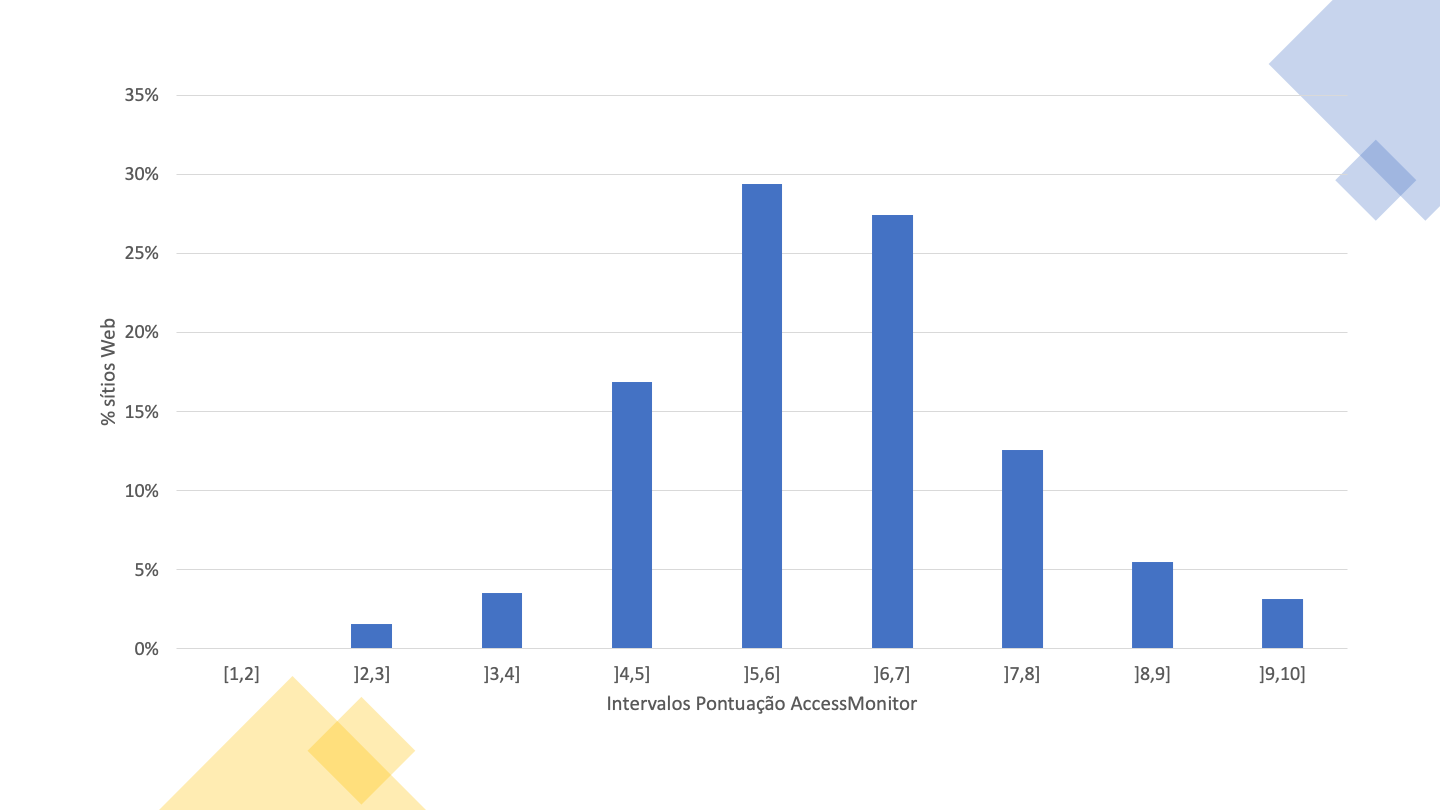 Gráfico 11 - Histograma de pontuações AccessMonitor por sítio web (amostra 2K)Na Tabela 30 é apresentada a distribuição das pontuações dos 255 sítios web. A partir da tabela podemos observar que o percentil 50% se encontra no intervalo de pontuações de 5 a 6 (inclusive).Tabela 30 – Distribuição de pontuações AccessMonitor por sítio Web (amostra 2K)No Gráfico 12 é apresentado a distribuição das pontuações das 223,331 páginas avaliadas dos 255 sítios web. A partir do gráfico podemos observar que o intervalo de pontuações de 5 a 6 (inclusive) contém a maior concentração de páginas. Adicionalmente, apenas 44 páginas, correspondentes a 0.0018% da amostra, têm uma pontuação de 10.Nota: caso não consiga consultar, por qualquer razão, o gráfico seguinte, veja os dados na Tabela 31.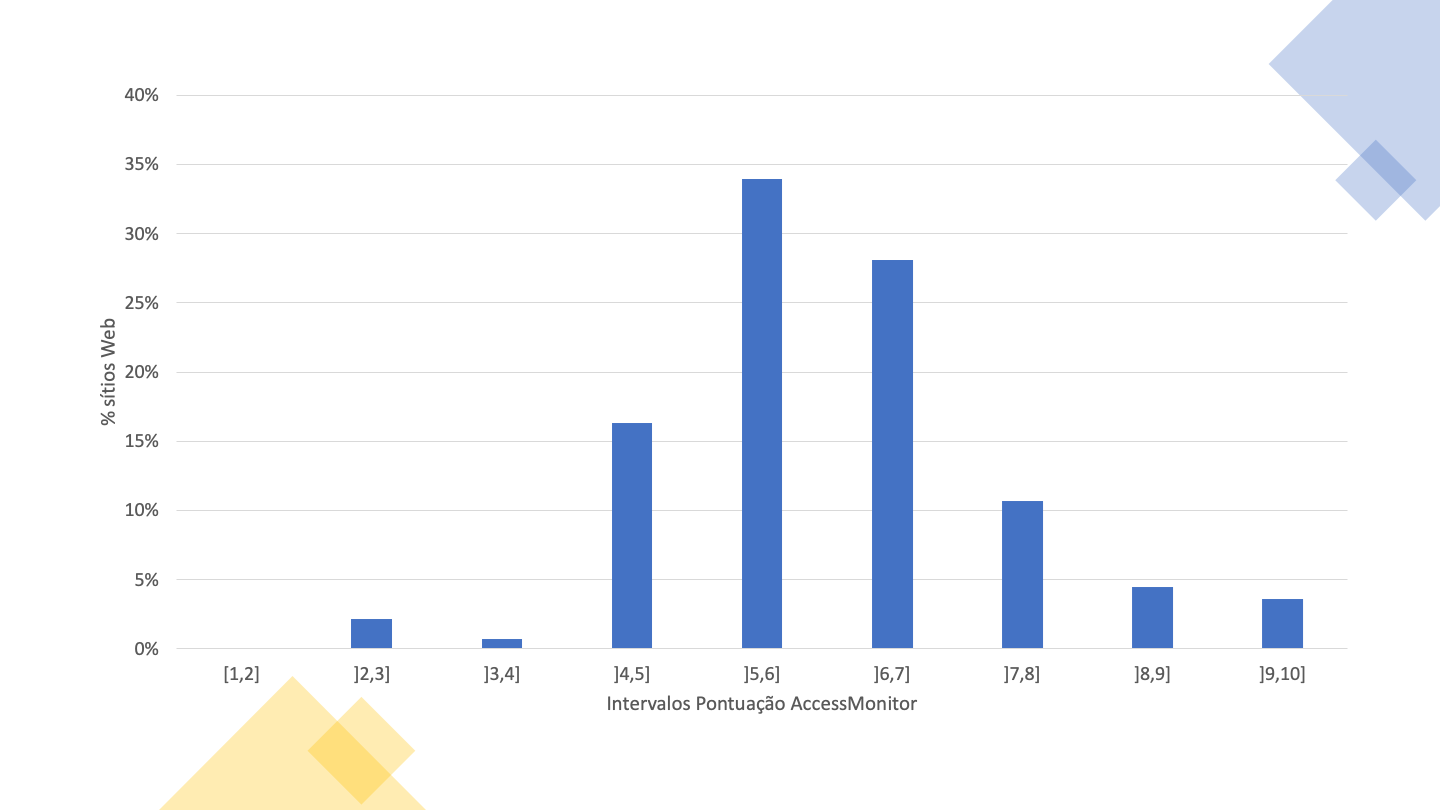 Gráfico 12 - Histograma de pontuações AccessMonitor por página (amostra 2K)Na Tabela 31 é apresentada a distribuição das pontuações das 223,331 páginas dos 255 sítios web. A partir da tabela podemos observar que o percentil 50% se encontra no intervalo de de pontuações de 5 a 6 (inclusive).| Intervalo de pontuações | Frequência (nº de páginas) | Frequência acumulada | Frequência (%) | Frequência acumulada (%) | | :--- | :---: | :---: | ---: | ---: | | [1,2] | 0 | 0 | 0,0% | 0,0% | | ]2,3] | 4845 | 4845 | 2.2% | 2.2% | | ]3,4] | 1592 | 6437 | 0.7% | 2.9% | | ]4,5] | 36502 | 42939 | 16.3% | 19.2% | | ]5,6] | 75878 | 118817 | 34,0% | 53.2% | | ]6,7] | 62803 | 181620 | 28.1% | 81.3% | | ]7,8] | 23796 | 205416 | 10.7% | 92,0% | | ]8,9] | 9932 | 215348 | 4.4% | 96.4% | | ]9,10] | 7983 | 223331 | 3.6% | 100,0% | [Tabela 31 – Distribuição pontuações AccessMonitor por página (amostra 2K)] [Tabela 31 – Distribuição pontuações AccessMonitor por página (amostra 2K)]Análise dos resultados da monitorização simplificada de sítios webO método de monitorização simplificada permitiu identificar os incumprimentos mais frequentes das cláusulas da EN 301 549 que é possível avaliar com as ferramentas automatizadas que foram usadas. Dos incumprimentos destacam-se:As duas cláusulas associadas ao princípio WCAG “Robusto” estão em ambas as listas de maior taxa de não conformidade para as duas amostras. Isto é representativo do estado da web em que os conteúdos não são construídos levando em conta as necessidades das tecnologias de apoio. Esta situação impede que estas tecnologias possam comunicar corretamente aos seus utilizadores o conteúdo das páginas que pretendem consultar. Problemas relativos à comunicação do nome acessível ou do role de elementos acontecem em mais de 95% dos sítios web analisados. Problemas associados à utilização correta dos elementos HTML acontecem em pelo menos 70% dos sítios web da amostra.Os criadores de conteúdo continuam a não criar ligações com uma descrição que permita aos utilizadores compreender o propósito da ligação. Páginas com múltiplas ligações com o mesmo texto (tipicamente uma variação de “Ler mais” ou de “Clique aqui”) existem em mais de 95% dos sítios web analisados e são problemáticas para utilizadores que navegam nas páginas recorrendo às ligações que nelas existem.Os sítios web continuam a não respeitar os rácios mínimos de contraste que asseguram a capacidade de leitura do texto apresentado nas suas páginas. Este problema verificou-se em mais de 90% dos sítios web.Verificou-se a inexistência de descrições alternativas para conteúdo não textual, maioritariamente imagens, em mais de 80% dos sítios web analisados. Esta má prática, impede os utilizadores que não conseguem ver as imagens de poder utilizar o sítio web em toda a sua plenitude.O incumprimento da cláusula “9.1.3.1 Informações e relações” por mais de 80% dos sítios web é revelador de vários tipos de problemas que impedem os utilizadores de tecnologias de apoio de ter uma perceção correta do conteúdo e estrutura da página. Exemplos de problemas associados a esta cláusula incluem cabeçalhos sem nome acessível, células de tabelas sem cabeçalhos, utilização incorreta de atributos ARIA ou campos de formulário sem etiquetas.A amostra 2K, relativamente à amostra Home+, permite perceber que os problemas são ainda mais frequentes quando se alarga o número de páginas (a taxa de incumprimento para todas as cláusulas problemáticas cresce na amostra 2K). Várias cláusulas EN apresentam um crescimento significativo na taxa de não cumprimento quando se considera a amostra 2K. Por exemplo, 72% dos sítios web na amostra Home+ não estão conformes com a cláusula “9.1.1.1 Conteúdo não textual” enquanto a percentagem sobe para 82% na amostra 2K. Na cláusula “9.1.3.1 Informações e relações” a evolução é de 75% para 84%. Na “9.2.1.1 Teclado” passa de 8% para 13%. Na “9.2.4.4 Finalidade da hiperligação (em contexto)” passa de 89% para 95%. Na “9.3.1.1 Idioma da página” passa de 20% para 28%. Na “9.4.1.1 Análise sintática (parsing)” passa de 70% para 79%. Pode verificar-se que a amostra Home+ deteta a diversidade dos problemas, mas com uma menor taxa de incidência. não oferece uma cobertura realista dos problemas relacionados com várias cláusulas. Esta situação pode ser um resultado das equipas que gerem os sítios web dedicarem mais atenção às páginas que estão mais perto do topo da hierarquia do sítio por serem, provavelmente, mais visitadas. No entanto, caso isto se verifique, não é uma justificação para não dar o mesmo nível de atenção a todas as páginas disponibilizadas no sítio. No entanto, esta lógica não é assim para todos os princípios de acessibilidade analisados. A média de conformidade do princípio Compreensível mostra-nos que as não conformidades detetadas se diluem mais facilmente em amostras maiores como é a de 2K.Relembramos que a amostra do tipo Home+ é a usada no Observatório Português da Acessibilidade web e que a lógica de correção das ocorrências encontradas deve ser aplicada não à amostra mas, de forma transversal, a todo o sítio web.Monitorização aprofundada de sítios webOs resultados descritos nesta secção referem-se a análise de 24 sítios web. No total, foram analisadas 477 páginas, correspondendo a uma média de 20 páginas por sítio web.Distribuição das cláusulas EN 301 549 por sítio webNa Tabela 32 é apresentado o número (e percentagem) de sítios web que verificam ou violam cada cláusula da EN 301 549, bem como aqueles que não são aplicáveis em nenhuma página do sítio web.Tabela 32 – Conformidade dos sítios web com as cláusulas testadasNo Gráfico 13 e no Gráfico 14 são apresentadas as taxas média de não conformidade e conformidade das cláusulas da EN 301 549 aplicáveis a cada sítio web. Para facilitar a leitura no Gráfico 13 consideraram-se as cláusulas correspondentes ao nível ‘A’ das WCAG e no Gráfico 14 consideraram-se as cláusulas correspondentes ao nível ‘AA’ das WCAG. Embora a Norma Europeia não faça esta divisão por níveis de conformidade, ela revela-se útil para quem necessita de efetuar as correções das práticas encontradas. Na lógica das WCAG 2.1 será racional começar por eliminar os problemas encontrados no nível ‘A’. Numa observação rápida de ambos os gráficos verifica-se que as cláusulas não conformes rondam os 30% para o caso do nível ‘A’ e de 40% a 50% no caso das regras de nível ‘AA’. O número de cláusulas ‘A’ é também significativamente maior que as cláusulas que expressam o nível ‘AA’.Nota: caso não consiga consultar, por qualquer razão, o gráfico seguinte, veja os dados na Tabela 32.Gráfico 13 - Conformidade dos sítios web com as cláusulas de nível ‘A’ da EN 301 549 testadasNota: caso não consiga consultar, por qualquer razão, o gráfico seguinte, veja os dados na Tabela 32.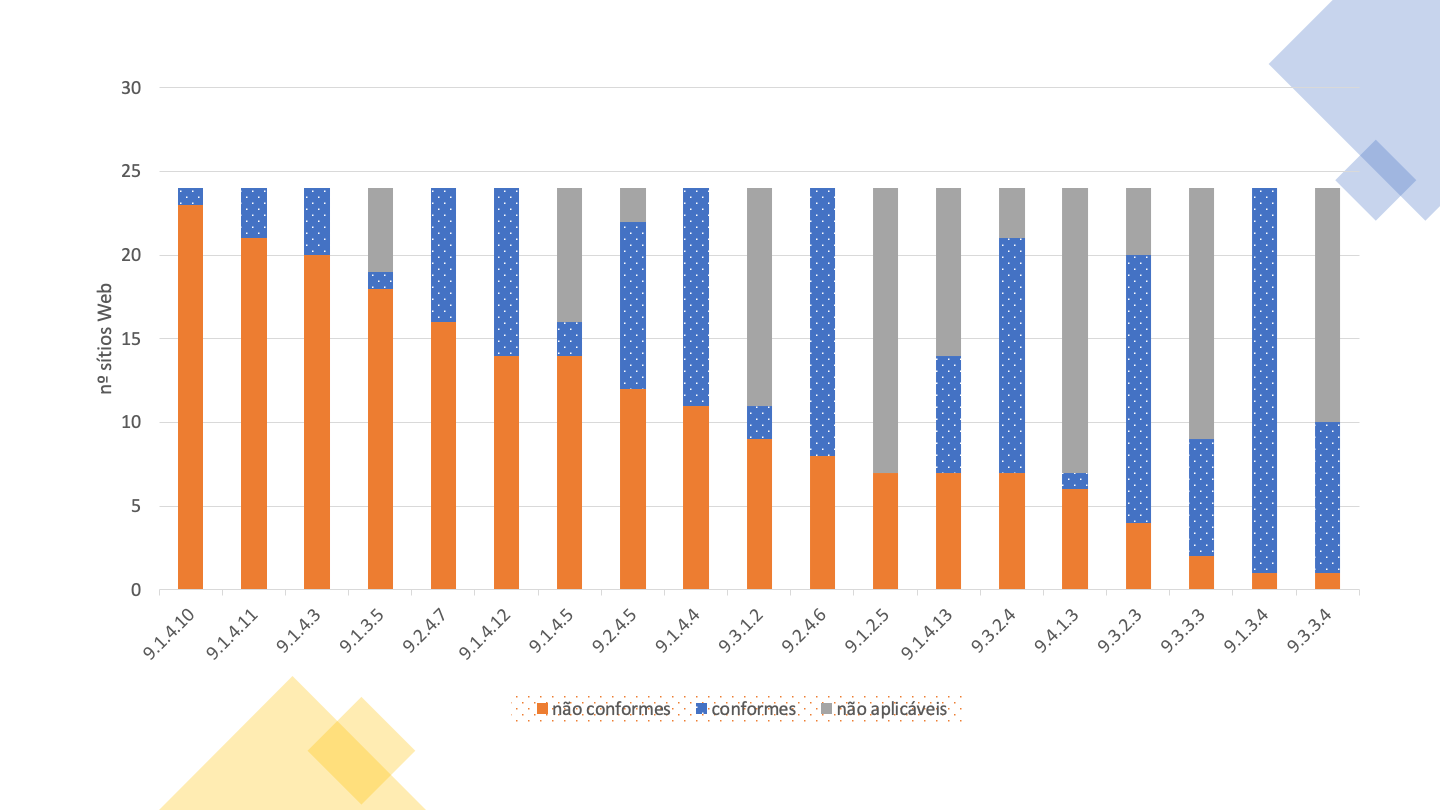 Gráfico 14 - Conformidade dos sítios web com as cláusulas de nível ‘AA’ da EN 301 549 testadasDe acordo com os dados expostos na Tabela 32, é possível concluir que houve uma baixa taxa de conformidade face às cláusulas.As 11 cláusulas com maior taxa de sucesso são:9.2.3.1 Três flashes ou abaixo do limite com uma taxa de sucesso de 100% face aos sítios web aplicáveis;9.2.5.2 Cancelamento do apontador com uma taxa de sucesso de 100% face aos sítios web aplicáveis;9.1.3.4 Orientação com uma taxa de sucesso de 96% face aos sítios web aplicáveis;9.2.1.2 Sem bloqueio do teclado com uma taxa de sucesso de 96% face aos sítios web aplicáveis;9.3.2.1 Ao receber o foco com uma taxa de sucesso de 96% face aos sítios web aplicáveis;9.3.2.2 Ao entrar num campo de edição (input) com uma taxa de sucesso de 95% face aos sítios web aplicáveis;9.3.3.4 Prevenção de erros (legais, financeiros, dados) com uma taxa de sucesso de 90% face aos sítios web aplicáveis;9.2.5.1 Gestos por apontador com uma taxa de sucesso de 83% face aos sítios web aplicáveis;9.3.3.1 Identificação de erros com uma taxa de sucesso de 83% face aos sítios web aplicáveis;9.1.3.3 Características sensoriais com uma taxa de sucesso de 80% face aos sítios web aplicáveis; e9.3.2.3 Consistência de navegação com uma taxa de sucesso de 80% face aos sítios web aplicáveis.As restantes cláusulas obtiveram uma taxa de sucesso inferior ou igual a 78% face aos sítios web aplicáveis.As 11 cláusulas com maior taxa de falha foram:9.1.1.1 Conteúdo não textual com uma taxa de falha de 100% face aos sítios web aplicáveis;9.1.2.1 Apenas áudio e apenas vídeo (pré-gravado) com uma taxa de falha de 100% face aos sítios web aplicáveis;9.1.2.2 Legendas (pré-gravadas) com uma taxa de falha de 100% face aos sítios web aplicáveis;9.1.2.3 Audiodescrição ou alternativa em multimédia (pré-gravada) com uma taxa de falha de 100% face aos sítios web aplicáveis;9.1.2.5 Audiodescrição (pré-gravada) com uma taxa de falha de 100% face aos sítios web aplicáveis;9.1.3.1 Informações e relações com uma taxa de falha de 100% face aos sítios web aplicáveis;9.1.4.2 Controlo de áudio com uma taxa de falha de 100% face aos sítios web aplicáveis;9.4.1.1 Análise sintática (parsing) com uma taxa de falha de 100% face aos sítios web aplicáveis;9.1.4.10 Realinhar com uma taxa de falha de 96% face aos sítios web aplicáveis;9.2.4.4 Finalidade da hiperligação (em contexto) com uma taxa de falha de 96% face aos sítios web aplicáveis; e9.4.1.2 Nome, função, valor com uma taxa de falha de 96% face aos sítios web aplicáveis.As restantes cláusulas obtiveram uma taxa de falha inferior ou igual a 95%.Distribuição das Declarações de Desempenho Funcional EN 301 549Foram feitas duas análises em relação a estas declarações:A primeira tendo em conta as cláusulas que suportam as declarações de desempenho funcional (relações primárias); eA segunda tendo em conta todas as cláusulas que suportam, total ou parcialmente, as declarações de desempenho funcional (relações primárias e secundárias).Para esta análise, foram consideradas todas as 11 declarações de desempenho funcional.A Tabela 33 apresenta os resultados obtidos na primeira análise, em que apenas foram tomadas em consideração as cláusulas das relações primárias.Tabela 33 – Conformidade dos sítios web com as declarações de desempenho funcional considerando as relações primáriasObservando a Tabela 33 podemos concluir que existe uma grande taxa de falha face às declarações de desempenho funcional, quando avaliadas apenas as cláusulas das relações primárias. As declarações de desempenho funcional com maior taxa de sucesso foram:Utilização com amplitude de movimentos limitada com uma taxa de 21% face aos sítios web aplicáveis;Limitação do risco de desencadeamento de reações fotossensíveis com uma taxa de 14% face aos sítios web aplicáveis, e;Utilização com audição limitada com uma taxa de 6% face aos sítios web aplicáveis.As restantes declarações de desempenho funcional obtiveram uma taxa de sucesso igual ou inferior a 4%, com 3 delas tendo uma taxa de 0%.A Tabela 34 apresenta os resultados obtidos na primeira análise, considerando, porém, a taxa média de conformidade da amostra analisada.Tabela 34 – Taxa média de conformidade com as cláusulas de cada declaração de desempenho funcional considerando as relações primáriasNo Gráfico 15 é apresentado a taxa média de conformidade com as cláusulas de cada declaração de desempenho funcional considerando as relações primárias, representando o estado atual da amostra analisada.Nota: caso não consiga consultar, por qualquer razão, o gráfico seguinte, veja os dados na Tabela 34.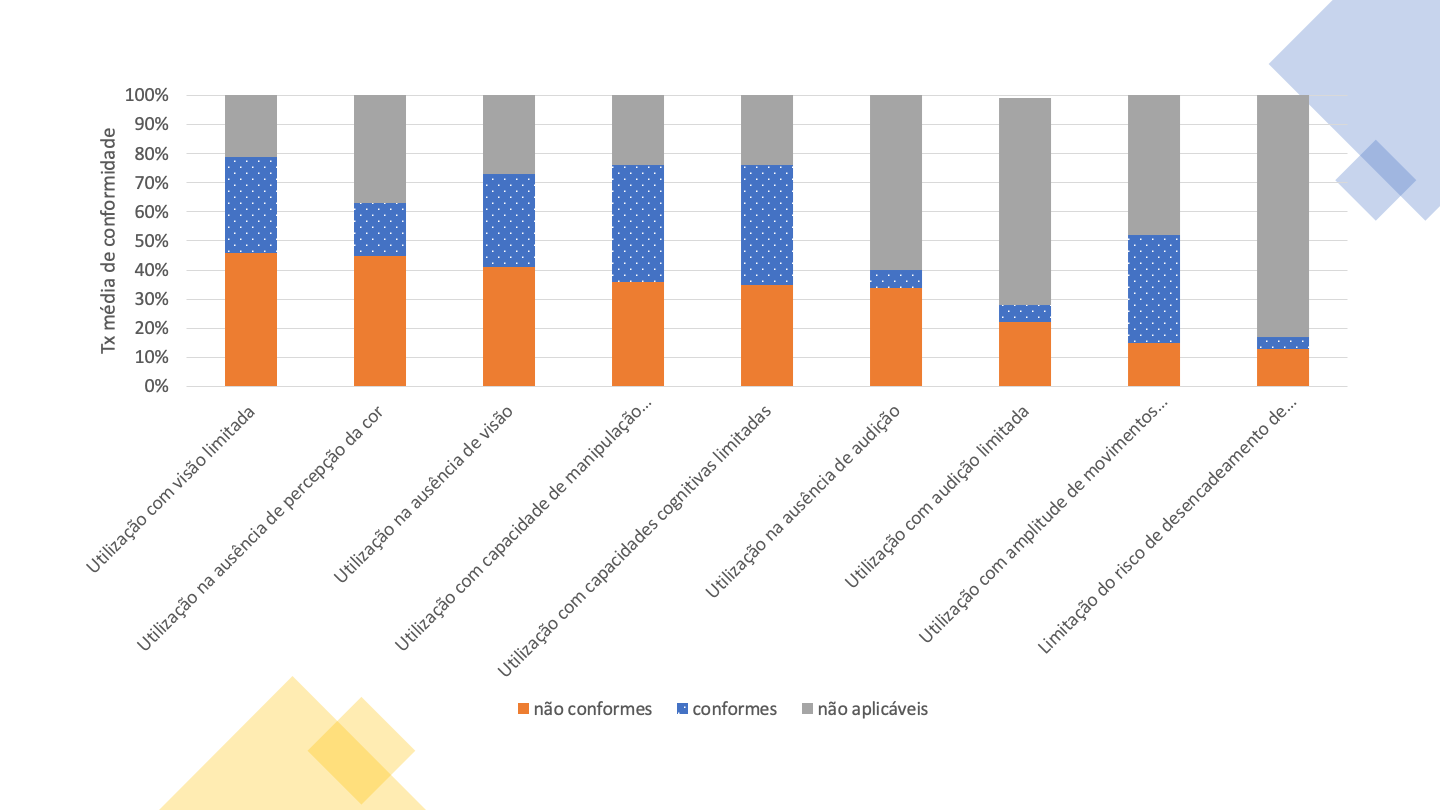 Gráfico 15 - Sítios Web - Taxa média de conformidade das cláusulas que compõem as Declarações de Desempenho Funcional considerando as relações primáriasObservando a Tabela 34 podemos concluir que existe uma grande taxa média de falha face às declarações de desempenho funcional, quando avaliadas apenas as cláusulas das relações primárias. As declarações de desempenho funcional com maior índice de não conformidade são:Utilização com visão limitada com uma taxa de não conformidade de 46%;Utilização na ausência de percepção da cor com uma taxa de não conformidade de 45%;Utilização na ausência de visão com uma taxa de não conformidade de 41%;Utilização com capacidade de manipulação e/ou força limitada com uma taxa de não conformidade de 36%;Utilização com capacidades cognitivas limitadas com uma taxa de não conformidade de 35%, e;Utilização na ausência de audição com uma taxa de não conformidade de 34%.As restantes declarações de desempenho funcional obtiveram uma taxa de não conformidade inferior a 25%.A Tabela 35 apresenta os resultados obtidos na segunda análise, em que foram tomadas em consideração todas as cláusulas das relações primárias e secundárias.Tabela 35 – Conformidade dos sítios web com as declarações de desempenho funcional considerando as relações primárias e secundáriasObservando a Tabela 35 podemos concluir que existe uma grande taxa de falha face às declarações de desempenho funcional, quando avaliadas todas as cláusulas. Apenas três declarações de desempenho funcional não apresentam taxa de não conformidade igual a 100%.A Tabela 36 apresenta os resultados obtidos na segunda análise, considerando, porém, a taxa média de conformidade da amostra analisada.Tabela 36 – Taxa média de conformidade com as cláusulas de cada declaração de desempenho funcional considerando as relações primárias e secundáriasNo Gráfico 16 é apresentado a taxa média de conformidade com as cláusulas de cada declaração de desempenho funcional considerando as relações primárias e secundárias, representando o estado atual da amostra analisada.Nota: caso não consiga consultar, por qualquer razão, o gráfico seguinte, veja os dados na Tabela 36.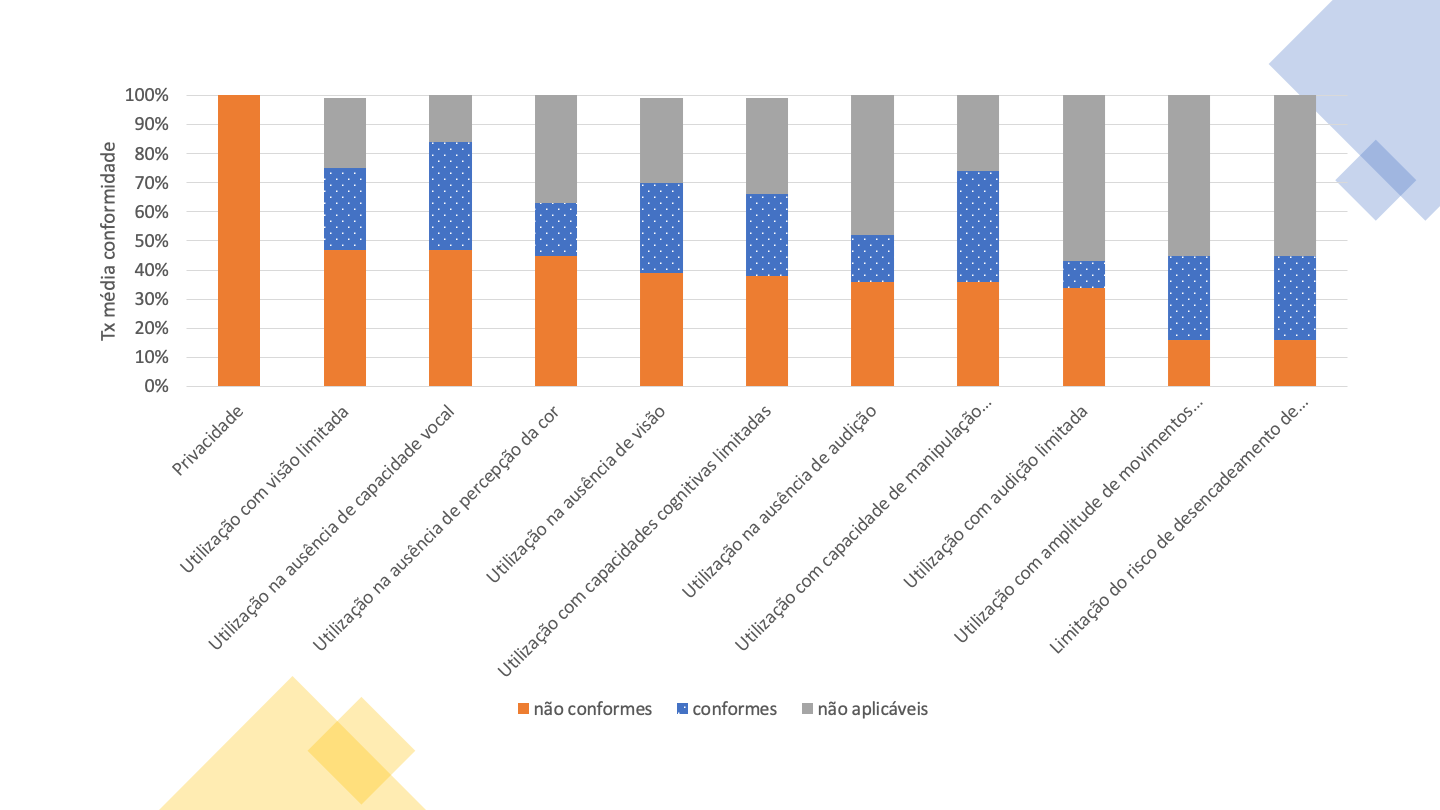 Gráfico 16 - Sítios Web - Taxa média de conformidade das cláusulas que compõem as Declarações de Desempenho Funcional considerando as relações primárias e secundáriasObservando a Tabela 36 podemos concluir que existe uma grande taxa média de falha face às declarações de desempenho funcional, quando avaliadas todas as cláusulas. As declarações de desempenho funcional com maior nível de taxa de não conformidade foram:Utilização com visão limitada com taxa de não conformidade de 47%;Utilização na ausência de capacidade vocal com taxa de não conformidade de 47%, e;Utilização na ausência de percepção da cor com taxa de não conformidade de 45%.As restantes declarações de desempenho funcional obtiveram uma taxa média de não conformidade inferior a 40%.Análise dos resultados da monitorização aprofundada de sítios webO método de monitorização aprofundada permitiu identificar os incumprimentos mais frequentes das cláusulas da EN 301 549 aplicáveis a uma análise manual de sítios web. Dos incumprimentos destacam-se:Verificou-se a inexistência de descrições alternativas para conteúdos não textuais, maioritariamente imagens, em todos os sítios web analisados. Esta má prática impede os utilizadores que não conseguem ver as imagens de utilizar o sítio web na sua plenitude.Conteúdos de media, como áudios e vídeos integrados nas páginas web, são constantemente disponibilizados sem uma versão alternativa com legendagem ou audiodescrição, não considerando utilizadores que necessitam de aceder a essas versões alternativas para compreenderem corretamente o conteúdo.Identificaram-se falhas na projeção de conteúdos que impedem uma apresentação adequada sempre que os utilizadores necessitam de ampliar o texto. Alguns dos problemas associados a esta situação consistem na perda de informação ou funcionalidade e aumento significativo do esforço de leitura causado pela necessidade de efetuar varrimentos horizontais.O incumprimento da cláusula “9.1.3.1 Info e Relacionamentos” em todos os sítios web analisados é revelador de vários tipos de problemas que impedem os utilizadores de tecnologias de apoio de percecionarem corretamente o conteúdo e a estrutura da página. Exemplos de problemas associados a esta cláusula incluem cabeçalhos sem nome acessível, campos de formulários sem etiquetas, ou listas e tabelas sem correta identificação.Os criadores de conteúdo continuam a não criar hiperligações com uma descrição que permita aos utilizadores compreenderem o propósito da hiperligação. Páginas com hiperligações sem uma descrição compreensível fora do contexto são problemáticas para os utilizadores que navegam nas páginas através de listas de hiperligações - é o caso de muitos utilizadores cegos que fazem uso de leitores de ecrã.Duas das cláusulas associadas ao princípio WCAG “Robusto” estão na lista das cláusulas com maior taxa de incumprimento. Isto é representativo do estado em que a web se encontra - os conteúdos não são construídos levando em conta as necessidades das tecnologias de apoio. Esta situação impede que estas tecnologias possam comunicar corretamente aos seus utilizadores o conteúdo das páginas que pretendem consultar. Problemas relativos à comunicação do nome acessível ou do role (semântica) de elementos acontecem em todos os sítios web analisados. O mesmo acontece com os problemas associados à utilização correta dos elementos HTML - todos os sítios web apresentam erros gramaticais de HTML.Monitorização aprofundada de aplicações móveisForam analisadas 16 aplicações, sendo 8 aplicações Android e 8 aplicações iOS. No total das avaliações periciais foram contabilizados 144 ecrãs (70 em aplicações Android e 74 em aplicações iOS), correspondendo a uma média de 9 ecrãs por aplicação.Resultados por cláusula EN 301 549 das aplicações móveisNa Tabela 37 é apresentado o número (e percentagem) de aplicações que verificam ou violam cada cláusula, bem como aquelas que não são aplicáveis em nenhum dos ecrãs avaliados ou que não podem ser determinados.Tabela 37 – Conformidade das aplicações móveis com as cláusulas testadasDe acordo com os dados expostos na Tabela 37, é possível concluir que as taxas de conformidade e de não conformidade têm valores semelhantes. A taxa média de conformidade das cláusulas avaliadas é de 51% enquanto a taxa média de não conformidade é de 49%. Apenas 2 cláusulas passaram nas 16 aplicações analisadas e todas as aplicações falharam, pelo menos, uma cláusula.As 9 cláusulas com maior taxa de sucesso são:11.2.5.2 Cancelamento do apontador - 16 aplicações (100%)11.3.2.1 Ao receber o foco - 16 aplicações (100%)11.2.1.2 Sem bloqueio do teclado - 14 aplicações (88%)11.2.5.3 Legenda no nome - 14 aplicações (88%)11.3.2.2 Ao entrar num campo de edição (input) - 13 aplicações (81%)11.2.4.3 Ordem do foco - 12 aplicações (75%)11.2.4.6 Cabeçalhos e etiquetas - 12 aplicações (75%)11.2.4.7 Foco visível - 12 aplicações (75%)11.3.3.1 Identificação de erros - 12 aplicações (75%)As restantes cláusulas obtiveram uma taxa de sucesso inferior a 75%.As cláusulas com maior taxa de falha foram:11.1.4.4 Redimensionar texto - 16 aplicações (100%)11.1.3.4 Orientação - 15 aplicações (94%)11.2.4.4 Finalidade da hiperligação (em contexto) - 14 aplicações (88%)11.4.1.2 Nome, função, valor - 14 aplicações (88%)11.1.3.1 Informações e relações - 13 aplicações (81%)11.1.1.1 Conteúdo não textual - 12 aplicações (75%)11.1.4.3 Contraste (mínimo) - 12 aplicações (75%)11.2.4.2 Página com título - 12 aplicações (75%)As restantes cláusulas obtiveram uma taxa de falha inferior a 75%.Pode-se verificar que nenhuma das aplicações faz uso de feedback áudio, pelo que os critérios associados a áudio e legendagem não foram analisados. É de salientar que duas das aplicações avaliadas eram totalmente inacessíveis por leitor de ecrã.Distribuição das declarações de desempenho funcionalForam feitas duas análises em relação a estas declarações:A primeira tendo em conta as cláusulas que suportam as declarações de desempenho funcional (relações primárias), e;A segunda tendo em conta todas as cláusulas que suportam, total ou parcialmente, as declarações de desempenho funcional (relações primárias e secundárias).A Tabela 38 apresenta os resultados obtidos na primeira análise, em que apenas foram tomadas em consideração as cláusulas das relações primárias.Tabela 38 – Conformidade das aplicações móveis com as declarações de desempenho funcional considerando as relações primáriasObservando a Tabela 38 podemos concluir que existe uma grande taxa de falha face às declarações de desempenho funcional, quando avaliadas apenas as cláusulas das relações primárias. Quatro das declarações de desempenho funcional estão não conformes na totalidade dos sítios analisados. Outras quatro conseguem ter uma taxa de conformidade diferente de zero:Utilização com audição limitada com uma taxa de conformidade 50%;Utilização na ausência de audição com uma taxa de conformidade de 25%;Utilização na ausência de perceção da cor com uma taxa de conformidade de 6%, e;Utilização com amplitude de movimentos limitada com uma taxa de conformidade de 6%.A Tabela 39 apresenta os resultados obtidos na segunda análise, em que foram tomadas em consideração todas as cláusulas das relações primárias e secundárias.Tabela 39 – Conformidade dos sítios web com as declarações de desempenho funcional considerando as relações primárias e secundáriasNa Tabela 35 observou-se uma situação semelhante para a primeira análise. Desta feita, 6 declarações de desempenho funcional estão não conformes na totalidade dos sítios analisados, mantendo-se o número de quatro declarações de desempenho funcional que conseguem ter uma taxa de conformidade superior a zero, ainda que com valores mais baixos que na primeira análise:Utilização na ausência de audição com uma taxa de conformidade de 25%;Utilização com audição limitada com uma taxa de conformidade 25%;Utilização na ausência de percepção da cor com uma taxa de conformidade de 6%, e;Utilização com amplitude de movimentos limitada com uma taxa de conformidade de 6%.Análise dos resultados da monitorização aprofundada de aplicações móveisO método de monitorização aprofundada permitiu identificar os incumprimentos mais frequentes das cláusulas EN 301 549 aplicáveis a uma análise manual de aplicações móveis. De salientar que apenas 59% das cláusulas estão conformes, muitas com impacto significativo no uso destas aplicações. As avaliações móveis foram adaptadas das técnicas descritas da metodologia de teste Trusted Tester e beneficiam de uma estandardização semelhante ao executado para avaliações de sítios web. Dos incumprimentos detetados destacam-se:Verificou-se a existência frequente de conteúdos sem alternativa textual.As aplicações regularmente forçam o uso do dispositivo numa orientação, limitando o acesso de utilizadores com deficiência motora que tiram partido de outras orientações.Elementos gráficos e cor são regularmente usados como o único mecanismo de atribuir significado às interações.O incumprimento da cláusula “10.1.3.1 Informações e relações” por diversas aplicações analisadas é revelador de vários tipos de problemas que impedem utilizadores de tecnologias de apoio de terem uma perceção correta do conteúdo e estrutura do ecrã. Exemplos de problemas associados a esta cláusula incluem cabeçalhos sem nome acessível, campos de formulários sem etiquetas, ou listas e tabelas sem correta identificação.Os criadores de conteúdo continuam a não criar componentes interativos com uma descrição que permita aos utilizadores compreender o propósito dos mesmos.Todas as aplicações iOS avaliadas revelaram problemas com a conformidade com níveis de contraste (10.1.4.3 Contraste (mínimo), 10.1.4.11 Contraste não textual) e com a relação entre conteúdos (10.1.3.1 Informações e relações).Nenhuma das aplicações avaliadas permitia o ajuste do tamanho de fonte, nem suportavam as funcionalidades do sistema operativo que fornecem automaticamente o serviço.Verificou-se o uso de imensos elementos interativos sem uma definição concreta de função. Por exemplo, botões não eram anunciados como tal e textos eram interativos o que levava os utilizadores a terem que testar virtualmente todos os elementos para descobrirem aqueles que realmente eram interativos.Conteúdo complementarResultados dos testes de usabilidade com utilizadores com deficiênciaTestes de usabilidade com sítios webNeste estudo estiveram presentes 6 participantes, dois com deficiência visual, dois com deficiência motora, e dois com deficiência auditiva. Os participantes deste estudo eram todos utilizadores experientes. Apesar dos diversos problemas encontrados e observados durante a sessão, todas as tarefas foram completadas com sucesso sem grandes intervenções do avaliador presente. Os problemas mais comuns observados e reportados pelos participantes foram os seguintes:Diversos elementos, como imagens, hiperligações e botões, sem nome acessível, com nome acessível não descritivo, ou, no caso de imagens decorativas, sem correta identificação. Neste caso, os dois utilizadores de leitor de ecrã reportaram ter de recorrer a diferentes estratégias de navegação para melhor entender o contexto e as possíveis informações disponibilizadas na página web, tornando esta interação muito mais custosa;Cabeçalhos de secção inexistentes ou inconsistentes. No primeiro caso, para utilizadores de leitor de ecrã, surgem dificuldades para identificar quando mudaram de uma secção da página web para outra, além de impossibilitar a utilização desses cabeçalhos para encontrarem mais rapidamente o conteúdo de interesse, tornando, novamente, esta interação muito mais custosa. No segundo caso, a estrutura das páginas web anunciada pelo leitor de ecrã não refletia a mesma estrutura hierárquica visual, fazendo com que os participantes demorassem mais tempo para entender a estrutura da página web e, assim, encontrar a informação desejada;Incorreta marcação de estados e propriedades de elementos. Este problema origina duas consequências para os utilizadores. A primeira, refletida pela falta de informação e inconsistência no comportamento de elementos semelhantes, como hiperligações e botões direcionando o utilizador para uma nova página ou adicionando conteúdos na mesma página, sem correta notificação ao utilizador de um leitor de ecrã. A segunda consequência deste problema constata-se em mensagens de status que, apesar de não estarem visíveis, ainda estavam disponíveis para leitores de ecrã. Neste caso, o utilizador não conseguia distinguir quais eram realmente as mensagens válidas para o contexto de interação;Conteúdos de vídeo sem informação contextual suficiente. No contexto deste estudo, foi identificada a falta de legendagem para conteúdo de media sincronizada, deixando o utilizador com deficiência auditiva sem nenhuma informação do conteúdo que está a ser transmitido por áudio. Para além disso, foram também identificados conteúdos de vídeo utilizados como alternativas a conteúdos textuais, porém, sem a correta identificação. Neste caso, um utilizador de leitor de ecrã não conseguiu identificar a real função do elemento, de modo a compreender que o elemento correspondia a uma alternativa a um conteúdo textual já fornecido na página web;Finalmente, todos os participantes reportaram o excesso de informação textual presente na maioria dos sítios web analisados. Embora grande parte desse conteúdo possa ser considerado essencial, ao ocorrer em paralelo com alguns dos problemas previamente mencionados, ou seja, falta de recursos para navegação e elementos estruturais, representou um obstáculo adicional para os utilizadores. Vale ressaltar que alguns dos sítios web analisados forneciam uma funcionalidade de busca, explorada por alguns dos participantes que, concordaram, ser uma solução útil que costumam utilizar sempre que disponível. Outra estratégia utilizada em um sítio web para mitigar este problema, destacada por uma participante, foi o uso de recursos visuais e simbólicos, ajudando no reconhecimento das informações fornecidas também em modo textual. Sugestões adicionais fornecidas pelos participantes incluíram também o fornecimento de conteúdos alternativos em língua gestual, ou o uso de linguagem de mais fácil compreensão.Testes de usabilidade com aplicações móveisOs participantes deste estudo são todos utilizadores experientes de smartphones que usam há mais de três anos. Apesar dos inúmeros problemas encontrados e observados durante a sessão, à exceção de duas tarefas com dois utilizadores diferentes, todas as outras foram completadas com sucesso sem intervenção do avaliador presente. A primeira tarefa em questão, na verdade, foi completada na perspetiva do participante com sucesso, mas infelizmente a informação fornecida pela aplicação, que o levou a crer que estava perante o resultado certo, estava incorreta. Tal facto poderia ter tido consequências sérias caso estivéssemos em contexto real de utilização. O insucesso na segunda tarefa deveu-se a um problema de exploração de conteúdo que todos os participantes sentiram quando lhes era indicado para encontrar um serviço específico. Os problemas mais comuns observados e reportados pelos participantes foram os seguintes:A estrutura e o grafismo do ecrã facilitava a compreensão da informação, no entanto quando o conteúdo do mesmo era acedido por leitor de ecrã as relações e descrições do conteúdo, apesar de corretas, não eram claras nem percetíveis;Os conteúdos e a navegação de uma das aplicações exigiram ao utilizador o prévio conhecimento dos serviços e da sua organização interna, apresentando-se com siglas e sequências de menus que tornaram as escolhas pouco óbvias. A agravar a situação não existia qualquer função de pesquisa;Ambas as aplicações apresentam-se com componentes mal identificadas, sem texto alternativo. Algumas componentes apareceram de forma interativa quando não o eram e outras, ainda, apareceram com textos por traduzir, apresentando-se em diferentes idiomas, o que aumenta bastante a dificuldade de acesso a quem usa leitor de ecrã;Ambas as aplicações tinham elementos não acessíveis, no entanto não foram fundamentais para a execução das tarefas uma vez que os utilizadores de leitor de ecrã conseguiram encontrar caminhos alternativos e prosseguir.Comparação entre os resultados da monitorização simplificada e aprofundada de sítios webA amostra para a monitorização aprofundada selecionou os cinco sítios web com os melhores e os cinco sítios web com os piores resultados na monitorização simplificada. Desta forma é possível comparar os resultados desses sítios web nas duas metodologias de monitorização. Para esta análise calculou-se a percentagem de cláusulas conformes e não conformes em cada sítio web, levando apenas em consideração as cláusulas presentes. Os cinco sítios web que tiveram os melhores resultados na monitorização simplificada são conformes com 38% das cláusulas em média (melhor 57% e pior 24%), e são não conformes com 62% das cláusulas (pior 76% e melhor 43%), na monitorização aprofundada. Os cinco sítios web com piores classificações na monitorização simplificada são conformes com 33% das cláusulas em média (melhor 42% e pior 17%), e são não conformes com 67% das cláusulas (pior 83% e melhor 58%) na monitorização aprofundada. Apesar de estarmos perante ser com uma amostra pequena, com apenas 10 sítios web, é possível perceber que os sítios melhor classificados na monitorização simplificada são também os mais conformes com as cláusulas na monitorização aprofundada. Em média, os sítios web melhor classificados têm uma taxa de conformidade para com as cláusulas da norma europeia 5 pontos percentuais acima dos piores. Comparando o melhor sítio web dos melhores com o melhor sítio web dos piores, percebe-se que o que está no lote dos melhores tem uma taxa de conformidade média 15 pontos percentuais acima do seu congénere pior.Também analisámos a parte da amostra aprofundada que corresponde aos sítios web que não foram avaliados na monitorização simplificada por não terem pelo menos 10 páginas com mais de 100 elementos HTML. Apesar de alguns destes sítios web terem sido classificados como contendo poucas páginas, devido a problemas com o processo de crawling, foi possível perceber através da monitorização aprofundada que os sítios se apresentam com boas taxas de conformidade. Eles apresentam-se inclusivamente com melhores resultados que os que foram melhor classificados na monitorização simplificada. Estes 10 sítios web revelaram uma taxa de conformidade média de 46% para com as cláusulas da Norma (melhor 56% e pior 40%) e uma não conformidade com 54% das cláusulas (pior 60% e melhor 44%).Acessibilidade das aplicações móveis por sistema operativoNesta secção apresentamos os resultados por sistema operativo assim como uma comparação entre as duas versões das aplicações de cada entidade pública. Na Tabela 40 é apresentado o número (e percentagem) de aplicações que verificam ou violam cada cláusula, bem como aquelas que não são aplicáveis em nenhum dos ecrãs avaliados ou que não podem ser determinados.Tabela 40 – Conformidade das aplicações móveis por sistema operativo com as cláusulas testadosDe acordo com os dados expostos na Tabela 40, é possível concluir que as taxas de conformidade face às cláusulas EN 301 549 em ambos os sistemas operativos aproximam-se dos 50%. Apenas quatro das cláusulas avaliadas obtiveram uma conformidade de 100% em ambos os sistemas operativos. Em Android a taxa média de conformidade das cláusulas avaliadas é de 53%, com apenas cinco cláusulas em total conformidade (ou não presentes), e em iOS 51% com nove cláusulas em total conformidade (ou não presentes):Cláusulas conformes em Android e iOS11.1.4.5 Imagens de texto11.2.1.2 Sem bloqueio do teclado11.2.5.2 Cancelamento do apontador11.3.2.1 Ao receber o focoCláusulas conformes apenas em Android11.2.4.7 Foco visívelCláusulas conformes apenas em iOS11.1.3.3 Características sensoriais11.1.4.1 Utilização da cor11.2.4.6 Cabeçalhos e etiquetas11.3.3.1 Identificação de erros11.3.3.4 Prevenção de erros (legais, financeiros, dados)As cinco cláusulas com maior discrepância entre os sistemas operativos são:11.1.4.1 Utilização da cor (75% Android vs 0% iOS não conformes)11.2.4.6 Cabeçalhos e etiquetas (50% Android vs 0% iOS não conformes)11.2.4.7 Foco visível (0% Android vs 50% iOS não conformes)11.2.1.1 Teclado (50% Android vs 87.5% iOS não conformes)11.1.3.1 Informações e relações (62.5% Android vs 100% iOS não conformes)As oito cláusulas com maior taxa de falha foram:Em Android e iOS11.1.4.4 Redimensionar texto (100%)11.1.4.11 Contraste não textual (87.5% Android, 100% iOS)11.1.3.4 Orientação (87.5% Android, 100% iOS)11.2.4.4 Finalidade da hiperligação (em contexto) (87.5%)11.4.1.2 Nome, função, valor (87.5%)11.1.4.3 Contraste (mínimo) (60% Android, iOS 100%)Apenas em iOS11.1.3.1 Informações e relações (100%)11.2.1.1 Teclado (87.5%)As restantes cláusulas obtiveram uma taxa de falha igual ou inferior a 75%.Informação relativa a declarações de acessibilidadeNos 281 sítios web analisados, foram encontradas declarações de acessibilidade em apenas 13, o que corresponde a 4.6% da amostra. Foram identificados 29 outros sítios web com uma página relativa a acessibilidade, mas que não correspondia a uma declaração construída de acordo com o modelo proposto no Decreto-lei n.º 83/2018, de 19 de outubro, que transpõe a Diretiva (UE) 2016/2102 do Parlamento Europeu e do Conselho, relativa à acessibilidade dos sítios web e das aplicações móveis. Bastaria as entidades a quem pertencem estes sítios web corrigirem as suas declarações e passaríamos a ter 15% de sítios web com Declaração de Acessibilidade.As 13 declarações de acessibilidade reportavam os seguintes níveis de conformidade:6 apresentam o sítio web como plenamente conforme;6 apresentam o sítio web como parcialmente conforme;1 apresenta o sítio web como não conforme.A idade média (a 31 de dezembro de 2021) das declarações de acessibilidade identificadas é de 13.9 meses, tendo a declaração mais recente pouco menos de 4 meses e a mais antiga aproximadamente 2 anos e 5 meses. Levando isto em consideração, é normal que os sítios web de várias destas declarações de acessibilidade já tenham sofrido alterações desde a data de publicação da declaração. Ainda assim, analisou-se a pontuação atribuída pelo AccessMonitor a cada um dos sítios web, tendo-se obtido as seguintes médias para cada nível de conformidade reportado:7.7 para os sítios web que afirmam ser plenamente conformes;7.1 para os sítios web que afirmam ser parcialmente conformes;5.6 para o sítio web que afirma ser não conforme.Utilização do procedimento de execução e comentários dos utilizadores finaisEm Portugal a entidade responsável por receber e recolher notificações de organismos do setor público que estejam em incumprimento dos requisitos de acessibilidade é o Instituto Nacional para a Reabilitação, I.P. (INR). O INR disponibiliza um formulário para denunciar situações de discriminação, encaminhando as queixas apresentadas às entidades competentes.A informação prestada pelo INR relativamente a queixas recebidas relativamente ao ano de 2021 foi a seguinte:Duas queixas relacionadas com a inacessibilidade de sítios webDuas queixas relacionadas com a inacessibilidade de aplicações móveisDuas das queixas foram submetidas por pessoas individuaisDuas das queixas foram submetidas por pessoas coletivasAs quatro queixas relatam situações relacionadas com deficiência visualNenhum dos casos se constituiu em contra-ordenação e o INR não os encaminhou às entidades competentes para a sua instrução nos termos do DL n.º 34/2007.Para além do processo formal de reclamação, em que os utilizadores alegam factos suscetíveis de constituírem contra-ordenação no âmbito da Lei de Não-Discriminação (Lei n.º 46/2006) – alegando formalmente que estão a ser discriminados –, os utilizadores podem ainda contactar as entidades, dando conta de dificuldades de acesso a determinados documentos ou elementos da interface, sugestões de melhoria, alertas de situações inacessíveis, solicitar o acesso a formatos alternativos (p.e. solicitar impressões em braille, impressões em caracteres ampliados, ou outros) para documentos específicos, solicitar formatos acessíveis de documentos específicos que, por estarem excecionados (p.e. documentos de arquivo, com datas de edição anteriores a setembro de 2018), se apresentem em formatos não conformes com a Norma Europeia EN 301 549. Para este efeito, a Declaração de Acessibilidade, que cada entidade é obrigada a disponibilizar para o seu sítio web ou aplicação móvel, dispõe, na sua secção III, dos dados de contacto da respetiva entidade.Conteúdo relacionado com medidas adicionaisPara a atividade de monitorização e elaboração deste relatório foram consultadas as seguintes partes interessadas:Comissão de Políticas de Inclusão, através da sua coordenação – a Secretaria de Estado para a Inclusão das pessoas com deficiência.Instituto Nacional para a Reabilitação, I.P., para recolha de notificações relativas ao incumprimento dos requisitos de acessibilidade por parte de organismos do setor público.AnexosTabelas de suporte ao sumário executivoTabela 41 – Taxa média de não conformidade dos sítios Web para com as cláusulas da Norma Europeia EN 301 549 aplicáveisTabela 42 – Taxa de não conformidade das Apps por Sistema OperativoTabela 43 – Taxa de não conformidade dos Sítios Web e das Apps – monitorização aprofundadaTabela 44 – Taxa de não conformidade por Declaração de Desempenho Funcional por Declaração de DesempenhoLista de sítios web da amostra para monitorização simplificadaTabela 45 – Lista de sítios web incluídos na amostra para o método de monitorização simplificadoLista de sítios web da amostra para monitorização aprofundadaTabela 46 – Lista de sítios web incluídos na amostra para o método de monitorização aprofundadaLista de aplicações móveis da amostra para monitorização aprofundadaTabela 47 – Lista de aplicações móveis incluídos na amostra para o método de monitorização aprofundadaLista de testes WCAG 2.1 complementares da metodologia Trusted TesterNão restringir a orientação do dispositivoCritério de sucesso: 1.3.4 OrientaçãoProcedimento:Identificar todos os componentes na página web.Abrir o conteúdo na visualização paisagem.Verificar se todos os componentes são exibidos corretamente.Abrir o conteúdo na visualização retrato.Verificar se todos os componentes são exibidos corretamente.Se algum componente não mudar a sua orientação quando a orientação da página web for alterada de retrato para paisagem ou no sentido contrário (por exemplo, vídeo player), verificar se existe um controlo para mudar a orientação da componente.Se algum componente não alterar automaticamente a sua orientação, ou não oferecer um controlo para alterar a sua orientação, e por isso a capacidade do utilizador de perceber o conteúdo for comprometida, então este teste falha.A menos que uma orientação de exibição específica seja essencial para perceber o conteúdo.Identificar Propósito de EntradaCritério de sucesso: 1.3.5 Identificar Propósito de EntradaProcedimento:Identificar campos de entrada de formulário que recolham informações sobre o utilizador na página web.Se nenhum campo de entrada de formulário for identificado, este teste não é aplicável.Verificar se essa informação está presente na lista de Propósito de Entrada para Componentes de Secção da Interface de Utilizador.Se a informação corresponder a algum dos propósitos de entrada desta lista, verificar se está programaticamente determinado através da presença do atributo autocomplete no campo de entrada do formulário com o valor que representa o propósito de entrada e em acordo com a sintaxe correta, conforme especificação HTML.Se o campo de entrada não possuir nenhum atributo autocomplete, ou for utilizado um valor incorrecto para o atributo autocomplete, então este teste falha.RealinharCritério de sucesso: 1.4.10 RealinharProcedimento:Utilizar a função de ampliação do navegador para ampliar a página web para 400%.Verificar se todo o conteúdo é acessível sem a necessidade de varrimento horizontal.Alterar a orientação da página, e verificar se todo o conteúdo é acessível sem a necessidade de varrimento horizontal.Se for necessário algum varrimento horizontal para aceder ao conteúdo, então este teste falha.Contraste de componentes ativosCritério de sucesso: 1.4.11 Contraste de conteúdo não textualProcedimento:Identificar todos os componentes ativos da interface de utilizador (por exemplo, hiperligações, botões, campos de entrada de formulários) na página web.Se nenhum componente ativo for identificado, então este teste não é aplicável.Aplicar o mesmo procedimento que o descrito no teste 13C do Truster Tester (1.4.3-contraste).Se a borda da componente for a única forma de identificar a componente ativo, então aplicar o procedimento à borda. Contraste de estados dos componentesCritério de sucesso: 1.4.11 Contraste de conteúdo não textualProcedimento:Identificar todos os componentes que utilizam cor para representar uma mudança de estado na página web (por exemplo, uma hiperligação que muda de cor após ser visitada, uma caixa de verificação que muda de cor quando verificada).Se nenhum componente que utilize cor para representar uma mudança de estado, então este teste não é aplicável.Aplicar o mesmo procedimento que o descrito no teste 13C do Truster Tester (1.4.3-contraste) a cada estado em que a componente possa estar (por exemplo, selecionado, pairado, focado, …).Contraste de objetos gráficosCritério de sucesso: 1.4.11 Contraste de conteúdo não textualProcedimento:Identificar todos os objetos gráficos na página web.Considerar objeto gráfico:Ícones autónomos (por exemplo, um ícone de impressão ou de guardar) sem texto; ePartes importantes de um diagrama mais complexo (por exemplo, linhas em um gráfico de linhas, ou barras em um gráfico de barras) necessárias para a compreensão.Se nenhum objeto gráfico for identificado, então este teste não é aplicável.Aplicar o mesmo procedimento que o descrito no teste 13C do Truster Tester (1.4.3-contraste) a cada objeto gráfico.Espaçamento de TextoCritério de sucesso: 1.4.12 Espaçamento de TextoProcedimento:Aplicar o marcador para teste de espaçamento de texto na página web.Se houver perda de conteúdo ou funcionalidade, então este teste falha.Identificar possíveis textos sobrepostos, textos fora de sua caixa de delimitação, etc.Conteúdo on Hover ou FocoCritério de sucesso: 1.4.13 Conteúdo on Hover ou FocoProcedimento:Identificar qualquer elemento na página web onde a receção e posterior remoção do apontador sobre, ou do foco do teclado, provoca que algum conteúdo adicional se torne visível e depois oculto.Se nenhum conteúdo adicional que se torne visível e depois oculto for identificado, este teste não é aplicável.Se o conteúdo adicional não puder ser descartado sem mover o apontador ou foco do teclado, então este teste falha.A não ser que o conteúdo adicional comunique um erro de entrada ou não oculte ou substitua outro conteúdo (incluindo o conteúdo que o despoletou).Se o conteúdo adicional é ocultado enquanto o apontador sobre ou o foco do teclado que o despoletou, então este teste falha.Se o conteúdo adicional é ocultado sem qualquer ação do utilizador (ou seja, os dois pontos acima), então este teste falha.A não ser que as informações transmitidas pelo conteúdo adicional se tornem inválidas (por exemplo, uma mensagem “ocupada” que não é mais válida).AtalhosCritério de sucesso: 2.1.4 Teclas de Atalho CaráterProcedimento:Identificar se há teclas de atalho de caráter único disponível na página web.Se nenhuma tecla de atalho de caráter único for identificado, este teste não é aplicável.Teclas de atalho de caráter único são atalhos que desencadeiam uma ação, ou seja, que não requerem vários toques de tecla, nem uma combinação de caracteres de teclado não imprimíveis (por exemplo, Ctrl, Alt, etc.) e uma tecla de carácter.Se alguma tecla de atalho de caráter único estiver implementado na página web, este teste falha se nenhuma das seguintes afirmações for verdadeira:Está disponível um mecanismo para desligar as teclas de atalho;Está disponível um mecanismo para remapear as teclas de atalho para utilizar um ou mais caracteres de teclado não imprimíveis;A tecla de atalho para uma componente de interface de utilizador está apenas ativa quando essa componente tem o foco.Apontadores e MovimentoCritério de sucesso: 2.5.1 Gestos de ApontadorProcedimento:Identificar qualquer funcionalidade na página web que utilize multiponto ou seja operada através de gestos sequenciais.Considerar apenas funcionalidades que sejam implementadas pela página web, não as fornecidas pelo navegador ou sistema operativo.Verificar se, para cada funcionalidade identificada, existe uma alternativa que pode ser operada com um só apontador sem necessidade de recorrer a um conjunto de gestos sequenciais (por exemplo, premir um botão).Critério de sucesso: 2.5.2 Cancelamento de ApontadorProcedimento:Identificar qualquer funcionalidade na página web que possa ser operada utilizando um só apontador (por exemplo, premir um botão, selecionar uma caixa de verificação, arrastar e soltar, etc.).Considerar apenas funcionalidades que sejam implementadas pela página web, não as fornecidas pelo navegador ou sistema operativo (ou seja, procurar por controlos não padrão).Se nenhuma funcionalidade que possa ser operada utilizando um só apontador for identificada, este teste não é aplicável.Verificar se, para cada funcionalidade identificada, pelo menos uma das seguintes afirmações é verdadeira:A função não é ativada nem concluída no down-event do apontador;A função é ativada no down-event do apontador, concluída no up-event do apontador, e existe um mecanismo para interromper a função antes da sua conclusão ou para retificar a função depois da sua conclusão;A função é ativada no down-event do apontador, e o up-event reverte a função (por exemplo, um popup que aparece com o down-event e desaparece com o up-event).A conclusão da função no down-event é essencial.Se nenhuma alternativa for verdadeira, então este teste falha.Critério de sucesso: 2.5.4 Atuação de MovimentoProcedimento:Identificar qualquer funcionalidade na página web que possa ser operada através do movimento do dispositivo (por exemplo, agitar, inclinar, …)Se nenhuma funcionalidade que possa ser operada através do movimento do dispositivo for identificada, este teste não é aplicável.Se alguma funcionalidade que possa ser operada através do movimento do dispositivo for identificada, então este teste falha se alguma das afirmações não for verdadeira:A funcionalidade pode ser operada através de uma outra componente de interface de utilizador (por exemplo, um botão);A utilização do movimento para operar a funcionalidade pode ser desativada.Etiquetas no NomeCritério de sucesso: 2.5.3 Etiqueta no NomeProcedimento:Identificar qualquer componente da interface de utilizador na página web (por exemplo, botões, campos de formulário, hiperligações, etc.) com etiquetas com texto visível.Textos visíveis incluem texto ou imagens de texto.Se nenhuma etiqueta com texto visível for identificada, este teste não é aplicável.Ao identificar a etiqueta de uma componente, considerar o texto que é adjacente à componente.Verificar se o nome acessível da componente de interface de utilizador contém a totalidade do texto visível.Se esta verificação falhar, então este teste falha. Mensagens de StatusCritério de sucesso: 4.1.3 Mensagens de StatusProcedimento:Identificar qualquer mensagem de status proveniente da página web.Uma mensagem de status é uma alteração no conteúdo que não corresponde a uma alteração de contexto (ou seja, uma grande alteração no conteúdo da página web, como alterações do foco, alterações da posição do viewport, …).Uma mensagem de status disponibiliza informação ao utilizador sobre o sucesso ou resultados de uma ação, sobre o estado de espera de uma aplicação, sobre o progresso de um processo ou sobre a existência de erros.Se a mensagem de status informa o utilizador sobre o sucesso ou resultados de uma ação, ou o estado de uma aplicação, deve utilizar role=“status”, caso contrário este teste falha.Se a mensagem de status informa sobre erros ou avisos, incluindo sugestões, deve utilizar role=“alert” ou uma região dinâmica (por exemplo, uma componente com aria-live=“assertive”), caso contrário este teste falha.Se a mensagem de status informa sobre o progresso de um processo, deve utilizar role=“log” ou role=“progressbar”, caso contrário, este teste falha.Nível de administraçãoNúmero de sítios% de sítiosSítios Web nacionais7527%Sítios Web regionais207%Sítios Web locais6623%Outros sítios Web de organismos de direito público8028%Outros sítios Web4014%Tipo de ServiçoNúmero de sítios% de sítiosAdministração Central3111%Ensino Básico e Secundário207%Ensino Superior207%Hospitais207%Juntas de freguesia3011%Municípios3613%Museus207%Organizações Não Governamentais207%Órgãos de soberania e entidades independentes197%Portais e Serviços mais procurados259%Região Autónoma da Madeira124%Região Autónoma dos Açores83%Setor Público Empresarial do Estado207%AmostraHome+2KSítios web281281Total de páginas22,489281,706Páginas por sítio web801,003Páginas com 100 ou mais elementos HTML20,042 (89%)223,398 (79%)Sítios web com 10 ou mais páginas com 100 ou mais elementos HTML240 (85%)255 (91%)Cláusula ENNome cláusulaCS WCAGNome CS9.1.1.1Conteúdo não textual1.1.1Conteúdo não textual9.1.2.1Apenas áudio e apenas vídeo (pré-gravado)1.2.1Apenas áudio e apenas vídeo (pré-gravado)9.1.3.1Informações e relações1.3.1Info e relacionamentos9.1.3.2Sequência com significado1.3.2Sequência significante9.1.4.3Contraste (mínimo)1.4.3Contraste (mínimo)9.1.4.4Redimensionar texto1.4.4Redimensionar texto9.1.4.5Imagens de texto1.4.5Imagens de texto9.2.1.1Teclado2.1.1Teclado9.2.2.1Tempo ajustável2.2.1Tempo ajustável9.2.2.2Colocar em pausa, parar, ocultar2.2.2Pausar, parar, ocultar9.2.4.1Ignorar blocos2.4.1Saltar blocos9.2.4.2Página com título2.4.2Página intitulada9.2.4.4Finalidade da hiperligação (em contexto)2.4.4Propósito da hiperligação (em contexto)9.2.4.5Várias formas2.4.5Múltiplas formas9.2.4.6Cabeçalhos e etiquetas2.4.6Cabeçalhos e etiquetas9.2.4.7Foco visível2.4.7Foco visível9.3.1.1Idioma da página3.1.1Idioma da página9.3.2.1Ao receber o foco3.2.1Sobre o foco9.3.2.2Ao entrar num campo de edição (input)3.2.2Sobre uma entrada9.3.3.2Etiquetas ou instruções3.3.2Etiquetas ou instruções9.4.1.1Análise sintática (parsing)4.1.1Análise sintática9.4.1.2Nome, função, valor4.1.2Nome, papel, valorCláusula ENNome cláusulaCS WCAGNome CS9.1.1.1Conteúdo não textual1.1.1Conteúdo não textual9.1.2.1Apenas áudio e apenas vídeo (pré-gravado)1.2.1Apenas áudio e apenas vídeo (pré-gravado)9.1.2.2Legendas (pré-gravadas)1.2.2Legendagem (pré-gravado)9.1.2.3Audiodescrição ou alternativa em multimédia (pré-gravada)1.2.3Áudiodescrição ou alternativa média (pré-gravado)9.1.2.5Audiodescrição (pré-gravada)1.2.5Áudiodescrição (pré-gravado)9.1.3.1Informações e relações1.3.1Info e relacionamentos9.1.3.4Orientação1.3.4Orientação9.1.3.5Identificação do propósito de entrada1.3.5Identificar propósito de entrada9.1.4.2Controlo de áudio1.4.2Controlo de áudio9.1.4.3Contraste (mínimo)1.4.3Contraste (mínimo)9.1.4.4Redimensionar texto1.4.4Redimensionar texto9.1.4.12Espaçamento de texto1.4.12Espaçamento de texto9.2.1.1Teclado2.1.1Teclado9.2.2.1Tempo ajustável2.2.1Tempo ajustável9.2.4.1Ignorar blocos2.4.1Saltar blocos9.2.4.2Página com título2.4.2Página intitulada9.2.4.4Finalidade da hiperligação (em contexto)2.4.4Propósito da hiperligação (em contexto)9.2.4.7Foco visível2.4.7Foco visível9.2.5.3Legenda no nome2.5.3Etiqueta no nome9.3.1.1Idioma da página3.1.1Idioma da página9.3.1.2Idioma de partes3.1.2Idioma das partes9.3.3.1Identificação de erros3.3.1Identificação de erro9.4.1.1Análise sintática (parsing)4.1.1Análise sintática9.4.1.2Nome, função, valor4.1.2Nome, papel, valorCláusula ENNome CláusulaCS WCAGNome CS9.1.1.1Conteúdo não textual1.1.1Conteúdo não Textual9.1.2.1Apenas áudio e apenas vídeo (pré-gravado)1.2.1Apenas Áudio e apenas Vídeo (pré-gravado)9.1.2.2Legendas (pré-gravadas)1.2.2Legendagem (pré-gravado)9.1.2.3Audiodescrição ou alternativa em multimédia (pré-gravada)1.2.3Áudiodescrição ou Alternativa Media (pré-gravado)9.1.2.5Audiodescrição (pré-gravada)1.2.5Áudiodescrição (pré-gravado)9.1.3.1Informações e relações1.3.1Info e Relacionamentos9.1.3.2Sequência com significado1.3.2Sequência Significante9.1.3.3Características sensoriais1.3.3Caraterísticas Sensoriais9.1.3.4Orientação1.3.4Orientação9.1.3.5Identificação do propósito de entrada1.3.5Identificar Propósito de Entrada9.1.4.1Utilização da cor1.4.1Utilização da cor9.1.4.2Controlo de áudio1.4.2Controlo de Áudio9.1.4.3Contraste (mínimo)1.4.3Contraste (Mínimo)9.1.4.4Redimensionar texto1.4.4Redimensionar texto9.1.4.5Imagens de texto1.4.5Imagens de Texto9.1.4.10Realinhar1.4.10Realinhar9.1.4.11Contraste não textual1.4.11Contraste de conteúdo não textual9.1.4.12Espaçamento de texto1.4.12Espaçamento de Texto9.1.4.13Conteúdo em foco por rato ou teclado1.4.13Conteúdo on Hover ou Foco9.2.1.1Teclado2.1.1Teclado9.2.1.2Sem bloqueio do teclado2.1.2Não Bloquear o Teclado9.2.1.4Atalhos de teclas por caráter2.1.4Teclas de Atalho Caráter9.2.2.1Tempo ajustável2.2.1Tempo Ajustável9.2.2.2Colocar em pausa, parar, ocultar2.2.2Pausar, Parar, Ocultar9.2.3.1Três flashes ou abaixo do limite2.3.1Três Flashes ou Abaixo do Limiar9.2.4.1Ignorar blocos2.4.1Saltar Blocos9.2.4.2Página com título2.4.2Página Intitulada9.2.4.3Ordem do foco2.4.3Ordem do Foco9.2.4.4Finalidade da hiperligação (em contexto)2.4.4Propósito da Hiperligação (em Contexto)9.2.4.5Várias formas2.4.5Múltiplas Formas9.2.4.6Cabeçalhos e etiquetas2.4.6Cabeçalhos e Etiquetas9.2.4.7Foco visível2.4.7Foco Visível9.2.5.1Gestos por apontador2.5.1Gestos de Apontador9.2.5.2Cancelamento do apontador2.5.2Cancelamento de Apontador9.2.5.3Legenda no nome2.5.3Etiqueta no Nome9.2.5.4Atuação motora2.5.4Atuação de Movimento9.3.1.1Idioma da página3.1.1Idioma da Página9.3.1.2Idioma de partes3.1.2Idioma das Partes9.3.2.1Ao receber o foco3.2.1Sobre o Foco9.3.2.2Ao entrar num campo de edição (input)3.2.2Sobre uma Entrada9.3.2.3Consistência de navegação3.2.3Navegação Consistente9.3.2.4Consistência de identificação3.2.4Identificação Consistente9.3.3.1Identificação de erros3.3.1Identificação de Erro9.3.3.2Etiquetas ou instruções3.3.2Etiquetas ou Instruções9.3.3.3Sugestão para eliminar o erro3.3.3Sugestão de Correção de Erro9.3.3.4Prevenção de erros (legais, financeiros, dados)3.3.4Prevenção de Erro (Legal, Financeiro, Dados)9.4.1.1Análise sintática (parsing)4.1.1Análise Sintática9.4.1.2Nome, função, valor4.1.2Nome, Papel, Valor9.4.1.3Mensagens de estado (WCAG 2.1)4.1.3Mensagens de Status9.6Requisitos de conformidade das WCAG5.2Requisitos de Conformidade10.1.1.1Conteúdo não textual1.1.1Conteúdo não Textual10.1.2.1Apenas áudio e apenas vídeo (pré-gravado)1.2.1Apenas Áudio e apenas Vídeo (pré-gravado)10.1.2.2Legendas (pré-gravadas)1.2.2Legendagem (pré-gravado)10.1.2.3Audiodescrição ou alternativa em multimédia (pré-gravada)1.2.3Áudiodescrição ou Alternativa Media (pré-gravado)10.1.2.5Audiodescrição (pré-gravada)1.2.5Áudiodescrição (pré-gravado)10.1.3.1Informações e relações1.3.1Info e Relacionamentos10.1.3.2Sequência com significado1.3.2Sequência Significante10.1.3.3Características sensoriais1.3.3Caraterísticas Sensoriais10.1.3.4Orientação1.3.4Orientação10.1.3.5Identificação do propósito de entrada1.3.5Identificar Propósito de Entrada10.1.4.1Utilização da cor1.4.1Utilização da cor10.1.4.2Controlo de áudio1.4.2Controlo de Áudio10.1.4.3Contraste (mínimo)1.4.3Contraste (Mínimo)10.1.4.4Redimensionar texto1.4.4Redimensionar texto10.1.4.5Imagens de texto1.4.5Imagens de Texto10.1.4.10Realinhar1.4.10Realinhar10.1.4.11Contraste não textual1.4.11Contraste de conteúdo não textual10.1.4.12Espaçamento de texto1.4.12Espaçamento de Texto10.1.4.13Conteúdo em foco por rato ou teclado1.4.13Conteúdo on Hover ou Foco10.2.1.1Teclado2.1.1Teclado10.2.1.2Sem bloqueio do teclado2.1.2Não Bloquear o Teclado10.2.1.4Atalhos de teclas por caráter2.1.4Teclas de Atalho Caráter10.2.2.1Tempo ajustável2.2.1Tempo Ajustável10.2.2.2Colocar em pausa, parar, ocultar2.2.2Pausar, Parar, Ocultar10.2.3.1Três flashes ou abaixo do limite2.3.1Três Flashes ou Abaixo do Limiar10.2.4.2Página com título2.4.2Página Intitulada10.2.4.3Ordem do foco2.4.3Ordem do Foco10.2.4.4Finalidade da hiperligação (em contexto)2.4.4Propósito da Hiperligação (em Contexto)10.2.4.6Cabeçalhos e etiquetas2.4.6Cabeçalhos e Etiquetas10.2.4.7Foco visível2.4.7Foco Visível10.2.5.1Gestos por apontador2.5.1Gestos de Apontador10.2.5.2Cancelamento do apontador2.5.2Cancelamento de Apontador10.2.5.3Legenda no nome2.5.3Etiqueta no Nome10.2.5.4Atuação motora2.5.4Atuação de Movimento10.3.1.1Idioma da página3.1.1Idioma da Página10.3.1.2Idioma de partes3.1.2Idioma das Partes10.3.2.1Ao receber o foco3.2.1Sobre o Foco10.3.2.2Ao entrar num campo de edição (input)3.2.2Sobre uma Entrada10.3.3.1Identificação de erros3.3.1Identificação de Erro10.3.3.2Etiquetas ou instruções3.3.2Etiquetas ou Instruções10.3.3.3Sugestão para eliminar o erro3.3.3Sugestão de Correção de Erro10.3.3.4Prevenção de erros (legais, financeiros, dados)3.3.4Prevenção de Erro (Legal, Financeiro, Dados)10.4.1.1Análise sintática (parsing)4.1.1Análise Sintática10.4.1.2Nome, função, valor4.1.2Nome, Papel, Valor10.4.1.3Mensagens de estado (WCAG 2.1)4.1.3Mensagens de StatusIDIdadeCapacidade VisualCapacidade MotoraCapacidade AuditivaPC135Totalmente cego (sem percepção de luz)Sem limitaçõesSem limitaçõesPC234Visão baixa grave (acuidade visual menor que 6/60)Sem limitaçõesSem limitaçõesPDM152NormovisualCom capacidade de manipulação e/ou força limitadaSem limitaçõesPDM225NormovisualCom capacidade de manipulação e/ou força limitadaSem limitaçõesPS142NormovisualSem limitaçõesSurdez profundaPS228NormovisualSem limitaçõesSurdez profundaIDTecnologia de ApoioUso de ComputadoresExpertisePC1Leitor de ecrãMais de 5 anos3PC2Leitor de ecrãMais de 5 anos4PDM1NenhumaMais de 5 anos3PDM2NenhumaMais de 5 anos5PS1NenhumaMais de 5 anos5PS2NenhumaMais de 5 anos5Cláusula ENNome CláusulaCS WCAGNome CSAvaliado10.1.1.1Conteúdo não textual1.1.1Conteúdo não TextualSim10.1.2.1Apenas áudio e apenas vídeo (pré-gravado)1.2.1Apenas Áudio e apenas Vídeo (pré-gravado)Sim10.1.2.2Legendas (pré-gravadas)1.2.2Legendagem (pré-gravado)Sim10.1.2.3Audiodescrição ou alternativa em multimédia (pré-gravada)1.2.3Áudiodescrição ou Alternativa Media (pré-gravado)Sim10.1.2.5Audiodescrição (pré-gravada)1.2.5Áudiodescrição (pré-gravado)Sim10.1.3.1Informações e relações1.3.1Info e RelacionamentosSim10.1.3.2Sequência com significado1.3.2Sequência SignificanteNão10.1.3.3Características sensoriais1.3.3Caraterísticas SensoriaisSim10.1.3.4Orientação1.3.4OrientaçãoSim10.1.3.5Identificação do propósito de entrada1.3.5Identificar Propósito de EntradaNão10.1.4.1Utilização da cor1.4.1Utilização da corSim10.1.4.2Controlo de áudio1.4.2Controlo de ÁudioSim10.1.4.3Contraste (mínimo)1.4.3Contraste (Mínimo)Parcialmente10.1.4.4Redimensionar texto1.4.4Redimensionar textoSim10.1.4.5Imagens de texto1.4.5Imagens de TextoSim10.1.4.10Realinhar1.4.10RealinharParcialmente10.1.4.11Contraste não textual1.4.11Contraste de conteúdo não textualParcialmente10.1.4.12Espaçamento de texto1.4.12Espaçamento de TextoNão10.1.4.13Conteúdo em foco por rato ou teclado1.4.13Conteúdo on Hover ou FocoNão10.2.1.1Teclado2.1.1TecladoSim10.2.1.2Sem bloqueio do teclado2.1.2Não Bloquear o TecladoSim10.2.1.4Atalhos de teclas por caráter2.1.4Teclas de Atalho CaráterNão10.2.2.1Tempo ajustável2.2.1Tempo AjustávelSim10.2.2.2Colocar em pausa, parar, ocultar2.2.2Pausar, Parar, OcultarSim10.2.3.1Três flashes ou abaixo do limite2.3.1Três Flashes ou Abaixo do LimiarSim10.2.4.2Página com título2.4.2Página IntituladaSim10.2.4.3Ordem do foco2.4.3Ordem do FocoSim10.2.4.4Finalidade da hiperligação (em contexto)2.4.4Propósito da Hiperligação (em Contexto)Sim10.2.4.6Cabeçalhos e etiquetas2.4.6Cabeçalhos e EtiquetasSim10.2.4.7Foco visível2.4.7Foco VisívelSim10.2.5.1Gestos por apontador2.5.1Gestos de ApontadorSim10.2.5.2Cancelamento do apontador2.5.2Cancelamento de ApontadorSim10.2.5.3Legenda no nome2.5.3Etiqueta no NomeSim10.2.5.4Atuação motora2.5.4Atuação de MovimentoSim10.3.1.1Idioma da página3.1.1Idioma da PáginaNão10.3.1.2Idioma de partes3.1.2Idioma das PartesNão10.3.2.1Ao receber o foco3.2.1Sobre o FocoSim10.3.2.2Ao entrar num campo de edição (input)3.2.2Sobre uma EntradaSim10.3.3.1Identificação de erros3.3.1Identificação de ErroSim10.3.3.2Etiquetas ou instruções3.3.2Etiquetas ou InstruçõesSim10.3.3.3Sugestão para eliminar o erro3.3.3Sugestão de Correção de ErroSim10.3.3.4Prevenção de erros (legais, financeiros, dados)3.3.4Prevenção de Erro (Legal, Financeiro, Dados)Sim10.4.1.1Análise sintática (parsing)4.1.1Análise SintáticaNão10.4.1.2Nome, função, valor4.1.2Nome, Papel, ValorSim10.4.1.3Mensagens de estado (WCAG 2.1)4.1.3Mensagens de StatusNão11.1.1.1Conteúdo não textual1.1.1Conteúdo não TextualSim11.1.2.1Apenas áudio e apenas vídeo (pré-gravado)1.2.1Apenas Áudio e apenas Vídeo (pré-gravado)Sim11.1.2.2Legendas (pré-gravadas)1.2.2Legendagem (pré-gravado)Sim11.1.2.3Audiodescrição ou alternativa em multimédia (pré-gravada)1.2.3Áudiodescrição ou Alternativa Media (pré-gravado)Sim11.1.2.5Audiodescrição (pré-gravada)1.2.5Áudiodescrição (pré-gravado)Sim11.1.3.1Informações e relações1.3.1Info e RelacionamentosSim11.1.3.2Sequência com significado1.3.2Sequência SignificanteNão11.1.3.3Características sensoriais1.3.3Caraterísticas SensoriaisSim11.1.3.4Orientação1.3.4OrientaçãoSim11.1.3.5Identificação do propósito de entrada1.3.5Identificar Propósito de EntradaNão11.1.4.1Utilização da cor1.4.1Utilização da corSim11.1.4.2Controlo de áudio1.4.2Controlo de ÁudioSim11.1.4.3Contraste (mínimo)1.4.3Contraste (Mínimo)Parcialmente11.1.4.4Redimensionar texto1.4.4Redimensionar textoSim11.1.4.5Imagens de texto1.4.5Imagens de TextoSim11.1.4.10Realinhar1.4.10RealinharParcialmente11.1.4.11Contraste não textual1.4.11Contraste de conteúdo não textualParcialmente11.1.4.12Espaçamento de texto1.4.12Espaçamento de TextoNão11.1.4.13Conteúdo em foco por rato ou teclado1.4.13Conteúdo on Hover ou FocoNão11.2.1.1Teclado2.1.1TecladoSim11.2.1.2Sem bloqueio do teclado2.1.2Não Bloquear o TecladoSim11.2.1.4Atalhos de teclas por caráter2.1.4Teclas de Atalho CaráterNão11.2.2.1Tempo ajustável2.2.1Tempo AjustávelSim11.2.2.2Colocar em pausa, parar, ocultar2.2.2Pausar, Parar, OcultarSim11.2.3.1Três flashes ou abaixo do limite2.3.1Três Flashes ou Abaixo do LimiarSim11.2.4.2Página com título2.4.2Página IntituladaSim11.2.4.3Ordem do foco2.4.3Ordem do FocoSim11.2.4.4Finalidade da hiperligação (em contexto)2.4.4Propósito da Hiperligação (em Contexto)Sim11.2.4.6Cabeçalhos e etiquetas2.4.6Cabeçalhos e EtiquetasSim11.2.4.7Foco visível2.4.7Foco VisívelSim11.2.5.1Gestos por apontador2.5.1Gestos de ApontadorSim11.2.5.2Cancelamento do apontador2.5.2Cancelamento de ApontadorSim11.2.5.3Legenda no nome2.5.3Etiqueta no NomeSim11.2.5.4Atuação motora2.5.4Atuação de MovimentoSim11.3.1.1Idioma da página3.1.1Idioma da PáginaNão11.3.1.2Idioma de partes3.1.2Idioma das PartesNão11.3.2.1Ao receber o foco3.2.1Sobre o FocoSim11.3.2.2Ao entrar num campo de edição (input)3.2.2Sobre uma EntradaSim11.3.3.1Identificação de erros3.3.1Identificação de ErroSim11.3.3.2Etiquetas ou instruções3.3.2Etiquetas ou InstruçõesSim11.3.3.3Sugestão para eliminar o erro3.3.3Sugestão de Correção de ErroSim11.3.3.4Prevenção de erros (legais, financeiros, dados)3.3.4Prevenção de Erro (Legal, Financeiro, Dados)Sim11.4.1.1Análise sintática (parsing)4.1.1Análise SintáticaNão11.4.1.2Nome, função, valor4.1.2Nome, Papel, ValorSim11.4.1.3Mensagens de estado (WCAG 2.1)4.1.3Mensagens de StatusNãoIDIdadeVisãoCapacidade MotoraAudiçãoP142NormovisualCom capacidade de manipulação e/ou força limitadaSem limitaçõesP234Visão baixa grave (acuidade visual menor que 6/60)Sem limitaçõesSem limitaçõesP342Visão baixa grave (acuidade visual menor que 6/60)Sem limitaçõesSem limitaçõesP444NormovisualSem limitaçõesSurdoIDTecnologia de ApoioUso SmartphoneExpertiseExperiência com App 1Experiência com App 2P1NenhumaMais de 3 anos3Nunca useiNunca useiP2Leitor de ecrãMais de 3 anos4Uso ocasionalmenteTenteiP3Leitor de ecrãMais de 3 anos5Já usei antesNunca useiP4NenhumaMais de 3 anos1Nunca useiNunca useiIntervalos de páginasFrequência (nº de sítios web)Frequência acumuladaFrequência (nº de sítios web) (%)Frequência acumulada (%)[1,25]696924.8%24.8%]25,50]7814728.1%52.9%]50,75]4319015.5%68.3%]75,100]262169.4%77.7%]100,125]132294.7%82.4%]125,150]122414.3%86.7%]150,175]132544.7%91.4%]175,200]22560.7%92.1%]200,225]42601.4%93.5%]225,250]32631.1%94.6%]250,275]12640.4%95.0%]275,300]22660.7%95.7%]300,325]62722.2%97.8%]325,350]02720.0%97.8%]350,375]02720.0%97.8%]375,400]02720.0%97.8%]400,425]22740.7%98.6%]425,450]12750.4%98.9%]450,475]02750.0%98.9%]475,500]02750.0%98.9%]500,525]12760.4%99.3%]525,550]12770.4%99.6%]550,575]02770.0%99.6%]575,600]12780.4%100.0%Cláusula EN 301 549Nível de conformidade WCAGNº de não conformesNº que necessitam de validação manualNº de não aplicáveis9.1.1.1 Conteúdo não textualA173 (72.1%)0 (0%)0 (0%)9.1.2.1 Apenas áudio e apenas vídeo (pré-gravado)A0 (0%)33 (13.8%)207 (86.3%)9.1.2.2 Legendas (pré-gravadas)A0 (0%)33 (13.8%)207 (86.3%)9.1.2.3 Audiodescrição ou alternativa em multimédia (pré-gravada)A0 (0%)33 (13.8%)207 (86.3%)9.1.3.1 Informações e relaçõesA179 (74.6%)0 (0%)1 (0.4%)9.1.4.2 Controlo de áudioA0 (0%)4 (1.7%)236 (98.3%)9.2.1.1 TecladoA20 (8.3%)0 (0%)151 (62.9%)9.2.2.1 Tempo ajustávelA4 (1.7%)0 (0%)221 (92.1%)9.2.4.1 Ignorar blocosA0 (0%)179 (74.6%)0 (0%)9.2.4.2 Página com títuloA8 (3.3%)0 (0%)0 (0%)9.2.4.4 Finalidade da hiperligação (em contexto)A214 (89.2%)21 (8.8%)0 (0%)9.2.5.3 Legenda no nomeA37 (15.4%)0 (0%)131 (54.6%)9.3.1.1 Idioma da páginaA48 (20.0%)0 (0%)0 (0%)9.3.3.1 Identificação de errosA0 (0%)233 (97.1%)7 (2.9%)9.4.1.1 Análise sintática (parsing)A167 (69.6%)0 (0%)0 (0%)9.4.1.2 Nome, função, valorA235 (97.9%)1 (0.4%)0 (0%)9.1.2.5 Audiodescrição (pré-gravada)AA0 (0%)33 (13.8%)207 (86.3%)9.1.3.4 OrientaçãoAA0 (0%)0 (0%)240 (100.0%)9.1.3.5 Identificação do propósito de entradaAA2 (0.8%)0 (0%)161 (67.1%)9.1.4.3 Contraste (mínimo)AA221 (92.1%)10 (4.2%)0 (0%)9.1.4.4 Redimensionar textoAA63 (26.3%)169 (70.4%)5 (2.1%)9.3.1.2 Idioma de partesAA0 (0%)0 (0%)159 (66.3%)Declaração de desempenho funcionalNº de não conformesNº que necessitam de validação manualNº de não aplicáveisUtilização sem visão (WV)240 (100%)0 (0%)0 (0%)Utilização com baixa visão (LV)239 (99.6%)1 (0.4%)0 (0%)Utilização sem perceção de cor (WPC)211 (88%)28 (11.7%)1 (0.4%)Utilização sem audição (WH)218 (90.8%)18 (7.5%)4 (1.7%)Utilização com baixa audição (LH)73 (30.4%)16 (6.7%)142 (59.2%)Utilização com manipulação ou força limitada (LMS)238 (99.2%)2 (0.8%)0 (0%)Utilização com alcance limitado (LR)37 (15.4%)0 (0%)131 (54.6%)Utilização com limitação cognitiva, de linguagem ou de aprendizagem (LC)238 (99.2%)2 (0.8%)0 (0%)Declaração de desempenho funcionalNº em violaçãoNº que necessitam de validação manualNº de não aplicáveisUtilização sem visão (WV)240 (100.0%)0 (0%)0 (0%)Utilização com baixa visão (LV)240 (100.0%)0 (0%)0 (0%)Utilização sem perceção de cor (WPC)221 (92.1%)19 (7.9%)0 (0%)Utilização sem audição (WH)209 (87.1%)15 (6.3%)0 (0%)Utilização com baixa audição (LH)209 (87.1%)15 (6.3%)0 (0%)Utilização sem ou com limitação da oralidade (LVC)238 (99.2%)2 (0.8%)0 (0%)Utilização com manipulação ou força limitada (LMS)239 (99.6%)1 (0.4%)0 (0%)Utilização com alcance limitado (LR)37 (15.4%)0 (0%)131 (54.6%)Utilização com limitação cognitiva, de linguagem ou de aprendizagem (LC)240 (100.0%)0 (0%)0 (0%)Privacidade (P)206 (85.8%)11 (4.6%)0 (0%)Ocorrências encontradas AccessMonitorNº de sítios webTipo de práticaConstatei que todas as imagens da página têm o necessário equivalente alternativo em texto.195Boa práticaEncontrei X imagens na página que não têm o necessário equivalente alternativo em texto.169Má práticaEncontrei X imagens na página com alt=“” (alt nulo).221Para validar manualmenteEncontrei X imagens na página com alt que não serve de equivalente alternativo.79Má práticaEncontrei X imagens na página em que alt tem mais de 100 carateres .73Para validar manualmenteConstatei que todas asativas dos mapas de imagem da página fazem uso do atributo alt.17Boa práticaEncontrei X elementos 'area' sem atributo alt ou com alt=““.35Má práticaConstatei que todos os botões gráficos da página fazem uso do atributo alt.25Boa práticaLocalizei X botões gráficos na página que não tem o atributo alt.12Má práticaEncontrei X links cujo conteúdo está vazio. Ou melhor, é composto apenas por uma imagem e a imagem tem por equivalente textual alternativo um caráter vazio (i.e. alt=““).173Má práticaIdentifiquei X casos em que o atributo title do elemento link se limita a repetir o texto existente no link.164Má práticaEncontrei X grupos de links com o mesmo texto mas cujo destino é diferente.233Para validar manualmenteConstatei que o primeiro link da página nos permite saltar para o conteúdo principal.74Para validar manualmenteConstatei que a primeira hiperligação da página não permite saltar diretamente para a área do conteúdo principal.198Má práticaEncontrei X links para contornar blocos de conteúdo.184Para validar manualmenteEncontrei X cabeçalhos na página.238Para validar manualmenteNão encontrei nesta página um cabeçalho principal <H1> marcado.138Má práticaLocalizei X ocorrências de listas vazias ou comfora das listas.136Má práticaEncontrei X elementos 'fieldset' fora do formulário.26Má práticaEncontrei X elementos 'fieldset' sem descrição.55Má práticaLocalizei X elementos 'label' que não estão visíveis ou estão incorretamente posicionados.105Má práticaConstatei que todos os controlos de formulário têm um nome acessivel.190Boa práticaEncontrei X controlos de formulário sem nome acessivel.144Para validar manualmenteEncontrei X casos em que se usa javascript para remover o foco do campo, sempre que o campo recebe o foco.65Má práticaConstatei que todos os formulários têm um botão para submeter os dados ao servidor.186Boa práticaIdentifiquei X formulários sem o botão para submeter os dados ao servidor.120Má práticaLocalizei X tabelas de dados sem o elemento 'caption'.191Má práticaEncontrei X tabelas sem cabeçalhos identificados mas que usam o elemento 'caption'.19Para validar manualmenteEncontrei X tabelas de dados complexos - em que múltiplas linhas configuram as células cabeçalho -, nas quais se constatou existirem células de dados sem o atributo .69Má práticaEncontrei X tabelas sem cabeçalhos marcados.175Má práticaEncontrei X elementos 'iframe' sem title.154Má práticaEncontrei X abreviaturas em que se esqueceu de colocar a extensão.1Má práticaIdentifiquei X casos em que nas CSS se especifica um espaçamento entre linhas inferior a 1.5.3Para validar manualmenteEncontrei X casos em que se usa texto justificado via HTML.38Má práticaIdentifiquei X casos em que se usa texto justificado via CSS.147Para validar manualmenteIdentifiquei X casos em que o tamanho de letra está expresso em unidades de medida absolutas.53Má práticaIdentifiquei X casos na CSS em que se utilizam unidades de medida absolutas para definir a largura das caixas de conteúdo.75Para validar manualmenteVerifiquei que há X casos, em que as unidades de medida que definem a largura dos elementos de conteúdo existentes no HTML estão expressas em valores absolutos.188Para validar manualmenteVerifiquei que há X caso, em que as unidades de medida que definem a largura dos elementos de conteúdo existentes no HTML estão expressas em valores relativos.90Boa práticaLocalizei X combinações de cor cuja relação de contraste é inferior ao mínimo rácio de contraste permitido pelas WCAG, ou seja 3 para 1 para texto com letra grande e 4,5 para 1 para texto com letra normal.221Má práticaIdentifiquei X regras de CSS em que não se especifica a cor da letra ou a cor do fundo.73Para validar manualmenteIdentifiquei X casos em que não se faz uso de manipuladores de eventos redundantes.81Má práticaIdentifiquei X casos em que se associam manipuladores de eventos a elementos não interativos.49Má práticaConstatei que não há elementos obsoletos usados para controlo visual da apresentação.238Boa práticaVerifiquei que o idioma principal da página está marcado como “X”.216Para validar manualmenteConstatei que o atributo X se encontra em falta.45Má práticaVerifiquei que o idioma principal da página está incorretamente marcado. “X” existe?3Má práticaVerifiquei que esta página não tem título - falta-lhe o elemento 'title'.2Má práticaVerifiquei que esta página não tem título - o elemento 'title' está vazio.6Má práticaEncontrei um título na página e ele parece-me correto.239Boa práticaParece-me que o título da página é demasiado grande - ele contém X carateres.82Para validar manualmenteLocalizei nos metadados da página X elementos 'link' que poderão servir para construir um sistema de navegação.1Boa práticaConstatei que a página reinicia-se automaticamente através do elemento 'meta http-equiv=“refresh”'.3Para validar manualmenteConstatei que a página é redireccionada automaticamente através do elemento 'meta http-equiv=“redirect”'.1Para validar manualmenteConstatei que todos os cabeçalhos desta página têm nome acessível234Boa práticaRegras ACTPassamFalhamNecessitam de validação manualOrientation of the page is not restricted using CSS transform property000iframe elements with identical accessible names have equivalent purpose0022Button has non-empty accessible name218490Link has non-empty accessible name1502140Element with aria-hidden has no focusable content180600meta viewport allows for zoom171630audio or video avoids automatically playing audio004id attribute value is unique2031670role attribute has valid value196540svg element with explicit role has non-empty accessible name2110Element with lang attribute has valid language tag8100video element visual content has accessible alternative0033autocomplete attribute has valid value7820ARIA state or property is permitted190680video element auditory content has accessible alternative0033aria-* attribute is defined in WAI-ARIA21510Element with role attribute has required states and properties204170audio element content has text alternative000Visible label is part of accessible name82370video element visual-only content has accessible alternative0033video element visual content has strict accessible alternative0033ARIA required context role49590ARIA state or property has valid value20260headers attribute specified on a cell refers to cells in the same table element1550ARIA required owned elements45750Table header cell has assigned cells92180Zoomed text node is not clipped with CSS overflow00231Error message describes invalid form field value00233Object element rendering non-text content has non-empty accessible name060Scrollable element is keyboard accessible76200Links with identical accessible names and context serve equivalent purpose1200210Element marked as decorative is not exposed219740Audio or video that plays automatically has no audio that lasts more than 3 seconds004audio or video that plays automatically has a control mechanism004video element visual-only content is media alternative for text0033video element visual-only content has description track000video element visual-only content has transcript0033video element visual-only content has audio track alternative0033video element visual content has audio description0033video element content is media alternative for text0033video element visual content has description track0033audio element content has transcript000audio element content is media alternative for text000video element auditory content has captions0033Audio and visuals of video element have transcript0033Element in sequential focus order has visible focus00240Document has a landmark with non-repeated content910203Document has heading for non-repeated content910203Element with presentational children has no focusable content238260Menuitem has non-empty accessible name1050Letter spacing in style attributes is not !important8910Word spacing in style attributes is not !important3100iframe with negative tabindex has no interactive elements14710meta element has no refresh delay (no exception)1540First focusable element is link to non-repeated content020634Block of repeated content is collapsible910203Document has an instrument to move focus to non-repeated content910203Bypass Blocks of Repeated Content1780179Ocorrências encontradas AccessMonitorNº de páginasTipo de práticaConstatei que todas as imagens da página têm o necessário equivalente alternativo em texto.14145Boa práticaEncontrei X imagens na página que não têm o necessário equivalente alternativo em texto.5565Má práticaEncontrei X imagens na página com alt=“” (alt nulo).8794Para validar manualmenteEncontrei X imagens na página com alt que não serve de equivalente alternativo.1561Má práticaEncontrei X imagens na página em que alt tem mais de 100 carateres .875Para validar manualmenteConstatei que todas as 'area' ativas dos mapas de imagem da página fazem uso do atributo alt.217Boa práticaEncontrei X elementos 'area' sem atributo alt ou com alt=““.259Má práticaConstatei que todos os botões gráficos da página fazem uso do atributo alt.3477Boa práticaLocalizei X botões gráficos na página que não tem o atributo alt.120Má práticaEncontrei X links cujo conteúdo está vazio. Ou melhor, é composto apenas por uma imagem e a imagem tem por equivalente textual alternativo um caráter vazio (i.e. alt=““).6031Má práticaIdentifiquei X casos em que o atributo title do elemento link se limita a repetir o texto existente no link.10497Má práticaEncontrei X grupos de links com o mesmo texto mas cujo destino é diferente.11791Para validar manualmenteConstatei que o primeiro link da página nos permite saltar para o conteúdo principal.5982Para validar manualmenteConstatei que a primeira hiperligação da página não permite saltar diretamente para a área do conteúdo principal.13949Má práticaEncontrei X links para contornar blocos de conteúdo.13067Para validar manualmenteEncontrei X cabeçalhos na página.18842Para validar manualmenteNão encontrei nesta página um cabeçalho principal 'H1' marcado.4008Má práticaLocalizei X ocorrências de listas vazias ou com 'li' fora das listas.4168Má práticaEncontrei X elementos 'fieldset' fora do formulário.671Má práticaEncontrei X elementos 'fieldset' sem descrição.618Má práticaLocalizei X elementos 'label' que não estão visíveis ou estão incorretamente posicionados.6739Má práticaConstatei que todos os controlos de formulário têm um nome acessivel.11384Boa práticaEncontrei X controlos de formulário sem nome acessivel.3235Para validar manualmenteEncontrei X casos em que se usa javascript para remover o foco do campo, sempre que o campo recebe o foco.2983Má práticaConstatei que todos os formulários têm um botão para submeter os dados ao servidor.12130Boa práticaIdentifiquei X formulários sem o botão para submeter os dados ao servidor.4730Má práticaLocalizei X tabelas de dados sem o elemento 'caption'.6411Má práticaEncontrei X tabelas sem cabeçalhos identificados mas que usam o elemento 'caption'.128Para validar manualmenteEncontrei X tabelas de dados complexos - em que múltiplas linhas configuram as células cabeçalho -, nas quais se constatou existirem células de dados sem o atributo 'headers'.1256Má práticaEncontrei X tabelas sem cabeçalhos marcados.5837Má práticaEncontrei X elementos 'iframe' sem title.2103Má práticaEncontrei X abreviaturas em que se esqueceu de colocar a extensão.2Má práticaIdentifiquei X casos em que nas CSS se especifica um espaçamento entre linhas inferior a 1.5.27Para validar manualmenteEncontrei X casos em que se usa texto justificado via HTML.161Má práticaIdentifiquei X casos em que se usa texto justificado via CSS.4248Para validar manualmenteIdentifiquei X casos em que o tamanho de letra está expresso em unidades de medida absolutas.4462Má práticaIdentifiquei X casos na CSS em que se utilizam unidades de medida absolutas para definir a largura das caixas de conteúdo.5853Para validar manualmenteVerifiquei que há X casos, em que as unidades de medida que definem a largura dos elementos de conteúdo existentes no HTML estão expressas em valores absolutos.3931Para validar manualmenteVerifiquei que há X caso, em que as unidades de medida que definem a largura dos elementos de conteúdo existentes no HTML estão expressas em valores relativos.1579Boa práticaLocalizei X combinações de cor cuja relação de contraste é inferior ao mínimo rácio de contraste permitido pelas WCAG, ou seja 3 para 1 para texto com letra grande e 4,5 para 1 para texto com letra normal.13875Má práticaIdentifiquei X regras de CSS em que não se especifica a cor da letra ou a cor do fundo.3785Para validar manualmenteIdentifiquei X casos em que não se faz uso de manipuladores de eventos redundantes.2439Má práticaIdentifiquei X casos em que se associam manipuladores de eventos a elementos não interativos.1017Má práticaConstatei que não há elementos obsoletos usados para controlo visual da apresentação.18772Boa práticaVerifiquei que o idioma principal da página está marcado como “X”.18085Para validar manualmenteConstatei que o atributo X se encontra em falta.1846Má práticaVerifiquei que o idioma principal da página está incorretamente marcado. “X” existe?38Má práticaVerifiquei que esta página não tem título - falta-lhe o elemento 'title'.2Má práticaVerifiquei que esta página não tem título - o elemento 'title' está vazio.186Má práticaEncontrei um título na página e ele parece-me correto.19743Boa práticaParece-me que o título da página é demasiado grande - ele contém X carateres.430Para validar manualmenteLocalizei nos metadados da página X elementos 'link' que poderão servir para construir um sistema de navegação..6Boa práticaConstatei que a página reinicia-se automaticamente através do elemento 'meta http-equiv=“refresh”'.224Para validar manualmenteConstatei que a página é redireccionada automaticamente através do elemento 'meta http-equiv=“redirect”'.1Para validar manualmenteConstatei que todos os cabeçalhos desta página têm nome acessível16868Boa práticaRegras ACTNº que passamNº que falhamNº que necessitam de validação manualOrientation of the page is not restricted using CSS transform property000iframe elements with identical accessible names have equivalent purpose0042Button has non-empty accessible name1317514330Link has non-empty accessible name9277106520Element with aria-hidden has no focusable content107777290meta viewport allows for zoom1250555490audio or video avoids automatically playing audio008id attribute value is unique1470452200role attribute has valid value124646130svg element with explicit role has non-empty accessible name2100410Element with lang attribute has valid language tag226700video element visual content has accessible alternative00105autocomplete attribute has valid value341120ARIA state or property is permitted1172017280video element auditory content has accessible alternative00105aria-* attribute is defined in WAI-ARIA1605310Element with role attribute has required states and properties12454540audio element content has text alternative000Visible label is part of accessible name106919820video element visual-only content has accessible alternative00105video element visual content has strict accessible alternative00105ARIA required context role11597380ARIA state or property has valid value13422260headers attribute specified on a cell refers to cells in the same table element70990ARIA required owned elements11069060Table header cell has assigned cells806300Zoomed text node is not clipped with CSS overflow0018114Error message describes invalid form field value0017881Object element rendering non-text content has non-empty accessible name01140Scrollable element is keyboard accessible36953460Links with identical accessible names and context serve equivalent purpose160805206Element marked as decorative is not exposed109007000Audio or video that plays automatically has no audio that lasts more than 3 seconds008audio or video that plays automatically has a control mechanism008video element visual-only content is media alternative for text00105video element visual-only content has description track000video element visual-only content has transcript00105video element visual-only content has audio track alternative00105video element visual content has audio description00105video element content is media alternative for text00105video element visual content has description track00105audio element content has transcript000audio element content is media alternative for text000video element auditory content has captions00105Audio and visuals of video element have transcript00105Element in sequential focus order has visible focus0019930Document has a landmark with non-repeated content3411016520Document has heading for non-repeated content3411016520Element with presentational children has no focusable content194414810Menuitem has non-empty accessible name3647420Letter spacing in style attributes is not !important212510Word spacing in style attributes is not !important8300iframe with negative tabindex has no interactive elements6225930meta element has no refresh delay (no exception)9562250First focusable element is link to non-repeated content0145445387Block of repeated content is collapsible3411016520Document has an instrument to move focus to non-repeated content3411016520Bypass Blocks of Repeated Content6685013246Intervalo de pontuaçõesFrequência (nº de sítios)Frequência acumuladaFrequência (%)Frequência acumulada (%)[1,2]000%0%]2,3]331.3%1.3%]3,4]10134.2%5.4%]4,5]506320.8%26.3%]5,6]6713027.9%54.2%]6,7]5918924.6%78.8%]7,8]3222113.3%92.1%]8,9]102314.2%96.3%]9,10]92403.8%100%Intervalo de pontuaçõesFrequência (nº de páginas)Frequência acumuladaFrequência (%)Frequência acumulada (%)[1,2]000%0%]2,3]1901901%1%]3,4]81710074.1%5.1%]4,5]4435544222.3%27.3%]5,6]50331047525.3%52.6%]6,7]62411671631.3%83.9%]7,8]1911186279.6%93.5%]8,9]626192533.1%96.6%]9,10]678199313.4%100%Intervalos de páginasFrequência (nº de sítios)Frequência acumuladaFrequência (%)Frequência acumulada (%)[1,250]959534,1%34,1%]250,500]3513012,5%46,6%]500,750]221527,9%54,5%]750,1000]101623,6%58,1%]1000,1250]111733,9%62,0%]1250,1500]101833,6%65,6%]1500,1750]121954,3%69,9%]1750,2000]8427930,1%100,0%Cláusula EN 301 549Nível de conformidade WCAGNº de não conformesNº que necessitam de validação manualNº de não aplicáveis9.1.1.1 Conteúdo não textualA209 (82.0%)0 (0%)0 (0%)9.1.2.1 Apenas áudio e apenas vídeo (pré-gravado)A0 (0%)55 (21.6%)200 (78.4%)9.1.2.2 Legendas (pré-gravadas)A0 (0%)55 (21.6%)200 (78.4%)9.1.2.3 Audiodescrição ou alternativa em multimédia (pré-gravada)A0 (0%)55 (21.6%)200 (78.4%)9.1.3.1 Informações e relaçõesA214 (83.9%)0 (0%)1 (0.4%)9.1.4.2 Controlo de áudioA0 (0%)9 (3.5%)246 (96.5%)9.2.1.1 TecladoA33 (12.9%)0 (0%)139 (54.5%)9.2.2.1 Tempo ajustávelA5 (2.0%)0 (0%)228 (89.4%)9.2.4.1 Ignorar blocosA0 (0%)199 (78.0%)0 (0%)9.2.4.2 Página com títuloA19 (7.5%)0 (0%)0 (0%)9.2.4.4 Finalidade da hiperligação (em contexto)A243 (95.3%)11 (4.3%)0 (0%)9.2.5.3 Legenda no nomeA45 (17.6%)0 (0%)126 (49.4%)9.3.1.1 Idioma da páginaA72 (28.2%)0 (0%)0 (0%)9.3.3.1 Identificação de errosA0 (0%)249 (97.6%)6 (2.4%)9.4.1.1 Análise sintática (parsing)A202 (79.2%)0 (0%)0 (0%)9.4.1.2 Nome, função, valorA253 (99.2%)1 (0.4%)0 (0%)9.1.2.5 Audiodescrição (pré-gravada)AA0 (0%)55 (21.6%)200 (78.4%)9.1.3.4 OrientaçãoAA0 (0%)0 (0%)255 (100.0%)9.1.3.5 Identificação do propósito de entradaAA3 (1.2%)0 (0%)144 (56.5%)9.1.4.3 Contraste (mínimo)AA242 (94.9%)6 (2.4%)0 (0%)9.1.4.4 Redimensionar textoAA77 (30.2%)172 (67.5%)2 (0.8%)9.3.1.2 Idioma de partesAA3 (1.2%)0 (0%)132 (51.8%)Declaração de desempenho funcionalNº em violaçãoNº que necessitam de validação manualNº de não aplicáveisUtilização sem visão (WV)255 (100.0%)0 (0%)0 (0%)Utilização com baixa visão (LV)254 (99.6%)1 (0.4%)0 (0%)Utilização sem perceção de cor (WPC)242 (94.9%)13 (5.1%)0 (0%)Utilização sem audição (WH)230 (90.2%)13 (5.1%)0 (0%)Utilização com baixa audição (LH)127 (49.8%)22 (8.6%)104 (40.8%)Utilização com manipulação ou força limitada (LMS)255 (100.0%)0 (0%)0 (0%)Utilização com alcance limitado (LR)45 (17.6%)0 (0%)126 (49.4%)Utilização com limitação cognitiva, de linguagem ou de aprendizagem (LC)254 (99.6%)1 (0.4%)0 (0%)Declaração de desempenho funcionalNº em violaçãoNº que necessitam de validação manualNº de não aplicáveisUtilização sem visão (WV)255 (100.0%)0 (0%)0 (0%)Utilização com baixa visão (LV)255 (100.0%)0 (0%)0 (0%)Utilização sem perceção de cor (WPC)242 (94.9%)13 (5.1%)0 (0%)Utilização sem audição (WH)235 (92.2%)10 (3.9%)0 (0%)Utilização com baixa audição (LH)233 (91.4%)12 (4.7%)0 (0%)Utilização sem ou com limitação da oralidade (WVC)254 (99.6%)1 (0.4%)0 (0%)Utilização com manipulação ou força limitada (LMS)255 (100.0%)0 (0%)0 (0%)Utilização com alcance limitado (LR)45 (17.6%)0 (0%)126 (49.4%)Utilização com limitação cognitiva, de linguagem ou de aprendizagem (LC)255 (100.0%)0 (0%)0 (0%)Privacidade (P)230 (90.2%)10 (3.9%)0 (0%)Ocorrências encontradas AccessMonitorNº de sítios webTipo de práticaConstatei que todas as imagens da página têm o necessário equivalente alternativo em texto.218Boa práticaEncontrei X imagens na página que não têm o necessário equivalente alternativo em texto.205Má práticaEncontrei X imagens na página com alt=“” (alt nulo).240Para validar manualmenteEncontrei X imagens na página com alt que não serve de equivalente alternativo.127Má práticaEncontrei X imagens na página em que alt tem mais de 100 carateres .122Para validar manualmenteConstatei que todas as 'area' ativas dos mapas de imagem da página fazem uso do atributo alt.21Boa práticaEncontrei X elementos 'area' sem atributo alt ou com alt=““.48Má práticaConstatei que todos os botões gráficos da página fazem uso do atributo alt.32Boa práticaLocalizei X botões gráficos na página que não tem o atributo alt.20Má práticaEncontrei X links cujo conteúdo está vazio. Ou melhor, é composto apenas por uma imagem e a imagem tem por equivalente textual alternativo um caráter vazio (i.e. alt=““).207Má práticaIdentifiquei X casos em que o atributo title do elemento link se limita a repetir o texto existente no link.196Má práticaEncontrei X grupos de links com o mesmo texto mas cujo destino é diferente.250Para validar manualmenteConstatei que o primeiro link da página nos permite saltar para o conteúdo principal.91Para validar manualmenteConstatei que a primeira hiperligação da página não permite saltar diretamente para a área do conteúdo principal.223Má práticaEncontrei X links para contornar blocos de conteúdo.203Para validar manualmenteEncontrei X cabeçalhos na página.252Para validar manualmenteNão encontrei nesta página um cabeçalho principal 'H1' marcado.172Má práticaLocalizei X ocorrências de listas vazias ou com 'li' fora das listas.177Má práticaEncontrei X elementos 'fieldset' fora do formulário.40Má práticaEncontrei X elementos 'fieldset' sem descrição.76Má práticaLocalizei X elementos 'label' que não estão visíveis ou estão incorretamente posicionados.135Má práticaConstatei que todos os controlos de formulário têm um nome acessivel.211Boa práticaEncontrei X controlos de formulário sem nome acessivel.171Para validar manualmenteEncontrei X casos em que se usa javascript para remover o foco do campo, sempre que o campo recebe o foco.93Má práticaConstatei que todos os formulários têm um botão para submeter os dados ao servidor.205Boa práticaIdentifiquei X formulários sem o botão para submeter os dados ao servidor.152Má práticaLocalizei X tabelas de dados sem o elemento 'caption'.221Má práticaEncontrei X tabelas sem cabeçalhos identificados mas que usam o elemento 'caption'.32Para validar manualmenteEncontrei X tabelas de dados complexos - em que múltiplas linhas configuram as células cabeçalho -, nas quais se constatou existirem células de dados sem o atributo 'headers'.102Má práticaEncontrei X tabelas sem cabeçalhos marcados.211Má práticaEncontrei X elementos 'iframe' sem title.197Má práticaEncontrei X abreviaturas em que se esqueceu de colocar a extensão.8Má práticaIdentifiquei X casos em que nas CSS se especifica um espaçamento entre linhas inferior a 1.5.3Para validar manualmenteEncontrei X casos em que se usa texto justificado via HTML.80Má práticaIdentifiquei X casos em que se usa texto justificado via CSS.185Para validar manualmenteIdentifiquei X casos em que o tamanho de letra está expresso em unidades de medida absolutas.69Má práticaIdentifiquei X casos na CSS em que se utilizam unidades de medida absolutas para definir a largura das caixas de conteúdo.96Para validar manualmenteVerifiquei que há X casos, em que as unidades de medida que definem a largura dos elementos de conteúdo existentes no HTML estão expressas em valores absolutos.228Para validar manualmenteVerifiquei que há X caso, em que as unidades de medida que definem a largura dos elementos de conteúdo existentes no HTML estão expressas em valores relativos.123Boa práticaLocalizei X combinações de cor cuja relação de contraste é inferior ao mínimo rácio de contraste permitido pelas WCAG, ou seja 3 para 1 para texto com letra grande e 4,5 para 1 para texto com letra normal.242Má práticaIdentifiquei X regras de CSS em que não se especifica a cor da letra ou a cor do fundo.114Para validar manualmenteIdentifiquei X casos em que se faz uso de manipuladores de eventos redundantes.1Boa práticaIdentifiquei X casos em que não se faz uso de manipuladores de eventos redundantes.98Má práticaIdentifiquei X casos em que se associam manipuladores de eventos a elementos não interativos.64Má práticaPerguntei ao validador de HTML do W3C e constatei que não existem erros de HTML.255Boa práticaConstatei que não há elementos obsoletos usados para controlo visual da apresentação.253Boa práticaVerifiquei que o idioma principal da página está marcado como “X”.232Para validar manualmenteConstatei que o atributo X se encontra em falta.70Má práticaVerifiquei que o idioma principal da página está incorretamente marcado. “X” existe?6Má práticaVerifiquei que esta página não tem título - falta-lhe o elemento 'title'.6Má práticaVerifiquei que esta página não tem título - o elemento 'title' está vazio.13Má práticaEncontrei um título na página e ele parece-me correto.255Boa práticaParece-me que o título da página é demasiado grande - ele contém X carateres.173Para validar manualmenteLocalizei nos metadados da página X elementos 'link' que poderão servir para construir um sistema de navegação..1Boa práticaConstatei que a página reinicia-se automaticamente através do elemento 'meta http-equiv=“refresh”'.4Para validar manualmenteConstatei que a página é redireccionada automaticamente através do elemento 'meta http-equiv=“redirect”'.1Para validar manualmenteConstatei que todos os cabeçalhos desta página têm nome acessível250Boa práticaRegras ACTPassamFalhamNecessitam de validação manualOrientation of the page is not restricted using CSS transform property000iframe elements with identical accessible names have equivalent purpose0036Button has non-empty accessible name237710Link has non-empty accessible name1862430Element with aria-hidden has no focusable content201730meta viewport allows for zoom191770audio or video avoids automatically playing audio009id attribute value is unique2252020role attribute has valid value215690svg element with explicit role has non-empty accessible name3420Element with lang attribute has valid language tag12330video element visual content has accessible alternative0055autocomplete attribute has valid value11130ARIA state or property is permitted217840video element auditory content has accessible alternative0055aria-* attribute is defined in WAI-ARIA23730Element with role attribute has required states and properties224270audio element content has text alternative001Visible label is part of accessible name99450video element visual-only content has accessible alternative0055video element visual content has strict accessible alternative0055ARIA required context role63700ARIA state or property has valid value229110headers attribute specified on a cell refers to cells in the same table element1750ARIA required owned elements61920Table header cell has assigned cells120310Zoomed text node is not clipped with CSS overflow00248Error message describes invalid form field value00249Object element rendering non-text content has non-empty accessible name0120Scrollable element is keyboard accessible98330Links with identical accessible names and context serve equivalent purpose1730237Element marked as decorative is not exposed237990Audio or video that plays automatically has no audio that lasts more than 3 seconds009audio or video that plays automatically has a control mechanism009video element visual-only content is media alternative for text0055video element visual-only content has description track000video element visual-only content has transcript0055video element visual-only content has audio track alternative0055video element visual content has audio description0055video element content is media alternative for text0055video element visual content has description track0055audio element content has transcript001audio element content is media alternative for text001video element auditory content has captions0055Audio and visuals of video element have transcript0055Element in sequential focus order has visible focus00255Document has a landmark with non-repeated content1360224Document has heading for non-repeated content1360224Element with presentational children has no focusable content253370Menuitem has non-empty accessible name1860Letter spacing in style attributes is not !important12810Word spacing in style attributes is not !important6600iframe with negative tabindex has no interactive elements22860meta element has no refresh delay (no exception)2250First focusable element is link to non-repeated content023322Block of repeated content is collapsible1360224Document has an instrument to move focus to non-repeated content1360224Bypass Blocks of Repeated Content2150199Ocorrências encontradas AccessMonitorNº de páginasTipo de práticaConstatei que todas as imagens da página têm o necessário equivalente alternativo em texto.166184Boa práticaEncontrei X imagens na página que não têm o necessário equivalente alternativo em texto.53125Má práticaEncontrei X imagens na página com alt=“” (alt nulo).98620Para validar manualmenteEncontrei X imagens na página com alt que não serve de equivalente alternativo.11463Má práticaEncontrei X imagens na página em que alt tem mais de 100 carateres .12035Para validar manualmenteConstatei que todas as 'area' ativas dos mapas de imagem da página fazem uso do atributo alt.1376Boa práticaEncontrei X elementos 'area' sem atributo alt ou com alt=““.1609Má práticaConstatei que todos os botões gráficos da página fazem uso do atributo alt.27591Boa práticaLocalizei X botões gráficos na página que não tem o atributo alt.1155Má práticaEncontrei X links cujo conteúdo está vazio. Ou melhor, é composto apenas por uma imagem e a imagem tem por equivalente textual alternativo um caráter vazio (i.e. alt=““).65081Má práticaIdentifiquei X casos em que o atributo title do elemento link se limita a repetir o texto existente no link.116078Má práticaEncontrei X grupos de links com o mesmo texto mas cujo destino é diferente.128555Para validar manualmenteConstatei que o primeiro link da página nos permite saltar para o conteúdo principal.64891Para validar manualmenteConstatei que a primeira hiperligação da página não permite saltar diretamente para a área do conteúdo principal.158442Má práticaEncontrei X links para contornar blocos de conteúdo.136622Para validar manualmenteEncontrei X cabeçalhos na página.212994Para validar manualmenteNão encontrei nesta página um cabeçalho principal 'H1' marcado.43060Má práticaLocalizei X ocorrências de listas vazias ou com 'li' fora das listas.38817Má práticaEncontrei X elementos 'fieldset' fora do formulário.10133Má práticaEncontrei X elementos 'fieldset' sem descrição.8870Má práticaLocalizei X elementos 'label' que não estão visíveis ou estão incorretamente posicionados.65204Má práticaConstatei que todos os controlos de formulário têm um nome acessivel.120360Boa práticaEncontrei X controlos de formulário sem nome acessivel.33684Para validar manualmenteEncontrei X casos em que se usa javascript para remover o foco do campo, sempre que o campo recebe o foco.22892Má práticaConstatei que todos os formulários têm um botão para submeter os dados ao servidor.134286Boa práticaIdentifiquei X formulários sem o botão para submeter os dados ao servidor.52573Má práticaLocalizei X tabelas de dados sem o elemento 'caption'.70883Má práticaEncontrei X tabelas sem cabeçalhos identificados mas que usam o elemento 'caption'.2193Para validar manualmenteEncontrei X tabelas de dados complexos - em que múltiplas linhas configuram as células cabeçalho -, nas quais se constatou existirem células de dados sem o atributo 'headers'.22437Má práticaEncontrei X tabelas sem cabeçalhos marcados.61032Má práticaEncontrei X elementos 'iframe' sem title.23862Má práticaEncontrei X abreviaturas em que se esqueceu de colocar a extensão.30Má práticaIdentifiquei X casos em que nas CSS se especifica um espaçamento entre linhas inferior a 1.5.166Para validar manualmenteEncontrei X casos em que se usa texto justificado via HTML.1731Má práticaIdentifiquei X casos em que se usa texto justificado via CSS.43765Para validar manualmenteIdentifiquei X casos em que o tamanho de letra está expresso em unidades de medida absolutas.42197Má práticaIdentifiquei X casos na CSS em que se utilizam unidades de medida absolutas para definir a largura das caixas de conteúdo.48951Para validar manualmenteVerifiquei que há X casos, em que as unidades de medida que definem a largura dos elementos de conteúdo existentes no HTML estão expressas em valores absolutos.52796Para validar manualmenteVerifiquei que há X caso, em que as unidades de medida que definem a largura dos elementos de conteúdo existentes no HTML estão expressas em valores relativos.17147Boa práticaLocalizei X combinações de cor cuja relação de contraste é inferior ao mínimo rácio de contraste permitido pelas WCAG, ou seja 3 para 1 para texto com letra grande e 4,5 para 1 para texto com letra normal.160985Má práticaIdentifiquei X regras de CSS em que não se especifica a cor da letra ou a cor do fundo.39852Para validar manualmenteIdentifiquei X casos em que se faz uso de manipuladores de eventos redundantes.5Boa práticaIdentifiquei X casos em que não se faz uso de manipuladores de eventos redundantes.28517Má práticaIdentifiquei X casos em que se associam manipuladores de eventos a elementos não interativos.11737Má práticaConstatei que não há elementos obsoletos usados para controlo visual da apresentação.214197Boa práticaVerifiquei que o idioma principal da página está marcado como “X”.204711Para validar manualmenteConstatei que o atributo X se encontra em falta.18622Má práticaVerifiquei que o idioma principal da página está incorretamente marcado. “X” existe?482Má práticaVerifiquei que esta página não tem título - falta-lhe o elemento 'title'.91Má práticaVerifiquei que esta página não tem título - o elemento 'title' está vazio.1458Má práticaEncontrei um título na página e ele parece-me correto.221784Boa práticaParece-me que o título da página é demasiado grande - ele contém X carateres.15411Para validar manualmenteLocalizei nos metadados da página X elementos 'link' que poderão servir para construir um sistema de navegação..8Boa práticaConstatei que a página reinicia-se automaticamente através do elemento 'meta http-equiv=“refresh”'.1547Para validar manualmenteConstatei que a página é redireccionada automaticamente através do elemento 'meta http-equiv=“redirect”'.1Para validar manualmenteConstatei que todos os cabeçalhos desta página têm nome acessível186303Boa práticaRegras ACTNº que passamNº que falhamNº que necessitam de validação manualOrientation of the page is not restricted using CSS transform property00\iframe elements with identical accessible names have equivalent purpose00179Button has non-empty accessible name151452178880Link has non-empty accessible name1008781223920Element with aria-hidden has no focusable content106321100440meta viewport allows for zoom153320391990audio or video avoids automatically playing audio0032id attribute value is unique161006619620role attribute has valid value13708968140svg element with explicit role has non-empty accessible name1647920780Element with lang attribute has valid language tag2218240video element visual content has accessible alternative001037autocomplete attribute has valid value289372630ARIA state or property is permitted122192131950video element auditory content has accessible alternative001037aria-* attribute is defined in WAI-ARIA169517190Element with role attribute has required states and properties1370924520audio element content has text alternative0010Visible label is part of accessible name16116185100video element visual-only content has accessible alternative001037video element visual content has strict accessible alternative001037ARIA required context role1050189670ARIA state or property has valid value1352421440headers attribute specified on a cell refers to cells in the same table element6103150ARIA required owned elements1083472180Table header cell has assigned cells1225219390Zoomed text node is not clipped with CSS overflow00187516Error message describes invalid form field value00195831Object element rendering non-text content has non-empty accessible name018780Scrollable element is keyboard accessible2955021920Links with identical accessible names and context serve equivalent purpose24129050732Element marked as decorative is not exposed12504062450Audio or video that plays automatically has no audio that lasts more than 3 seconds0032audio or video that plays automatically has a control mechanism0032video element visual-only content is media alternative for text001037video element visual-only content has description track000video element visual-only content has transcript001037video element visual-only content has audio track alternative001037video element visual content has audio description001037video element content is media alternative for text001037video element visual content has description track001037audio element content has transcript0010audio element content is media alternative for text0010video element auditory content has captions001037Audio and visuals of video element have transcript001037Element in sequential focus order has visible focus00223291Document has a landmark with non-repeated content393510183982Document has heading for non-repeated content393510183982Element with presentational children has no focusable content21900741540Menuitem has non-empty accessible name760860780Letter spacing in style attributes is not !important2257340Word spacing in style attributes is not !important82800iframe with negative tabindex has no interactive elements362452980meta element has no refresh delay (no exception)796615480First focusable element is link to non-repeated content016956253771Block of repeated content is collapsible393510183982Document has an instrument to move focus to non-repeated content393510183982Bypass Blocks of Repeated Content702980153034Intervalo de pontuaçõesFrequência (nº de páginas)Frequência acumuladaFrequência (%)Frequência acumulada (%)[1,2]000,0%0,0%]2,3]441,6%1,6%]3,4]9133,5%5,1%]4,5]435616,9%22,0%]5,6]7513129,4%51,4%]6,7]7020127,5%78,8%]7,8]3223312,5%91,4%]8,9]142475,5%96,9%]9,10]82553,2%100,0%Cláusula EN 301 549Nível de conformidade WCAGNº de conformesNº de não conformesNº de não aplicáveis9.1.1.1 Conteúdo não textualA0 (0%)24 (100%)0 (0%)9.1.2.1 Apenas áudio e apenas vídeo (pré-gravado)A0 (0%)8 (33%)16 (67%)9.1.2.2 Legendas (pré-gravadas)A0 (0%)7 (29%)17 (71%)9.1.2.3 Audiodescrição ou alternativa em multimédia (pré-gravada)A0 (0%)6 (25%)18 (75%)9.1.2.5 Audiodescrição (pré-gravada)AA0 (0%)7 (29%)17 (71%)9.1.3.1 Informações e relaçõesA0 (0%)24 (100%)0 (0%)9.1.3.2 Sequência com significadoA7 (29%)17 (71%)0 (0%)9.1.3.3 Características sensoriaisA8 (33%)2 (8%)14 (58%)9.1.3.4 OrientaçãoAA23 (96%)1 (4%)0 (0%)9.1.3.5 Identificação do propósito de entradaAA1 (4%)18 (75%)5 (21%)9.1.4.1 Utilização da corA3 (13%)10 (42%)11 (46%)9.1.4.2 Controlo de áudioA0 (0%)2 (8%)22 (92%)9.1.4.3 Contraste (mínimo)AA4 (17%)20 (83%)0 (0%)9.1.4.4 Redimensionar textoAA13 (54%)11 (46%)0 (0%)9.1.4.5 Imagens de textoAA2 (8%)14 (58%)8 (33%)9.1.4.10 RealinharAA1 (4%)23 (96%)0 (0%)9.1.4.11 Contraste não textualAA3 (13%)21 (88%)0 (0%)9.1.4.12 Espaçamento de textoAA10 (42%)14 (58%)0 (0%)9.1.4.13 Conteúdo em foco por rato ou tecladoAA7 (29%)7 (29%)10 (42%)9.2.1.1 TecladoA6 (25%)18 (75%)0 (0%)9.2.1.2 Sem bloqueio do tecladoA23 (96%)1 (4%)0 (0%)9.2.1.4 Atalhos de teclas por caráterA2 (8%)1 (4%)21 (88%)9.2.2.1 Tempo ajustávelA1 (4%)6 (25%)17 (71%)9.2.2.2 Colocar em pausa, parar, ocultarA2 (8%)12 (50%)10 (42%)9.2.3.1 Três flashes ou abaixo do limiteA1 (4%)0 (0%)23 (96%)9.2.4.1 Ignorar blocosA7 (29%)15 (63%)2 (8%)9.2.4.2 Página com títuloA8 (33%)16 (67%)0 (0%)9.2.4.3 Ordem do focoA7 (29%)17 (71%)0 (0%)9.2.4.4 Finalidade da hiperligação (em contexto)A1 (4%)23 (96%)0 (0%)9.2.4.5 Várias formasAA10 (42%)12 (50%)2 (8%)9.2.4.6 Cabeçalhos e etiquetasAA16 (67%)8 (33%)0 (0%)9.2.4.7 Foco visívelAA8 (33%)16 (67%)0 (0%)9.2.5.1 Gestos por apontadorA5 (21%)1 (4%)18 (75%)9.2.5.2 Cancelamento do apontadorA23 (96%)0 (0%)1 (4%)9.2.5.3 Legenda no nomeA8 (33%)16 (67%)0 (0%)9.2.5.4 Atuação motoraA0 (0%)0 (0%)24 (100%)9.3.1.1 Idioma da páginaA11 (46%)13 (54%)0 (0%)9.3.1.2 Idioma de partesAA2 (8%)9 (38%)13 (54%)9.3.2.1 Ao receber o focoA23 (96%)1 (4%)0 (0%)9.3.2.2 Ao entrar num campo de edição (input)A20 (83%)1 (4%)3 (13%)9.3.2.3 Consistência de navegaçãoAA16 (67%)4 (17%)4 (17%)9.3.2.4 Consistência de identificaçãoAA14 (58%)7 (29%)3 (13%)9.3.3.1 Identificação de errosA10 (42%)2 (8%)12 (50%)9.3.3.2 Etiquetas ou instruçõesA9 (38%)12 (50%)3 (13%)9.3.3.3 Sugestão para eliminar o erroAA7 (29%)2 (8%)15 (63%)9.3.3.4 Prevenção de erros (legais, financeiros, dados)AA9 (38%)1 (4%)14 (58%)9.4.1.1 Análise sintática (parsing)A0 (0%)24 (100%)0 (0%)9.4.1.2 Nome, função, valorA1 (4%)22 (92%)1 (4%)9.4.1.3 Mensagens de estado (WCAG 2.1)AA1 (4%)6 (25%)17 (71%)Declaração de desempenho funcionalNº de conformesNº de não conformesNº de não aplicáveisUtilização na ausência de visão0 (0%)24 (100%)0 (0%)Utilização com visão limitada0 (0%)24 (100%)0 (0%)Utilização na ausência de percepção da cor1 (4%)23 (96%)0 (0%)Utilização na ausência de audição1 (4%)23 (96%)0 (0%)Utilização com audição limitada1 (4%)18 (75%)5 (21%)Utilização com capacidade de manipulação e/ou força limitada1 (4%)23 (96%)0 (0%)Utilização com amplitude de movimentos limitada5 (21%)19 (79%)0 (0%)Limitação do risco de desencadeamento de reações fotossensíveis1 (4%)6 (25%)17 (71%)Utilização com capacidades cognitivas limitadas0 (0%)24 (100%)0 (0%)Declaração de desempenho funcionalNº de conformesNº de não conformesNº de não aplicáveisUtilização na ausência de visão32%41%27%Utilização com visão limitada33%46%21%Utilização na ausência de percepção da cor18%45%37%Utilização na ausência de audição6%34%60%Utilização com audição limitada6%22%71%Utilização com capacidade de manipulação e/ou força limitada40%36%24%Utilização com amplitude de movimentos limitada37%15%48%Limitação do risco de desencadeamento de reações fotossensíveis4%13%83%Utilização com capacidades cognitivas limitadas41%35%25%Declaração de desempenho funcionalNº de conformesNº de não conformesNº de não aplicáveisUtilização na ausência de visão0 (0%)24 (100%)0 (0%)Utilização com visão limitada0 (0%)24 (100%)0 (0%)Utilização na ausência de percepção da cor1 (4%)23 (96%)0 (0%)Utilização na ausência de audição0 (0%)24 (100%)0 (0%)Utilização com audição limitada0 (0%)24 (100%)0 (0%)Utilização na ausência de capacidade vocal0 (0%)24 (100%)0 (0%)Utilização com capacidade de manipulação e/ou força limitada0 (0%)24 (100%)0 (0%)Utilização com amplitude de movimentos limitada5 (21%)19 (79%)0 (0%)Limitação do risco de desencadeamento de reações fotossensíveis1 (4%)6 (25%)17 (71%)Utilização com capacidades cognitivas limitadas0 (0%)24 (100%)0 (0%)Privacidade0 (0%)24 (100%)0 (0%)Declaração de desempenho funcionalNº de conformesNº de não conformesNº de não aplicáveisUtilização na ausência de visão31%39%29%Utilização com visão limitada28%47%24%Utilização na ausência de percepção da cor18%45%37%Utilização na ausência de audição16%36%48%Utilização com audição limitada9%34%57%Utilização na ausência de capacidade vocal37%47%16%Utilização com capacidade de manipulação e/ou força limitada38%36%26%Utilização com amplitude de movimentos limitada29%16%55%Limitação do risco de desencadeamento de reações fotossensíveis29%16%55%Utilização com capacidades cognitivas limitadas28%38%33%Privacidade0%100%0%Cláusula EN 301 549Nível de conformidade WCAGNº de conformesNº de não conformesNº Não Presentes11.1.1.1 Conteúdo não textualA4 (25%)12 (75%)0 (0%)11.1.2.1 Apenas áudio e apenas vídeo (pré-gravado)A0 (0%)0 (0%)16 (100%)11.1.2.2 Legendas (pré-gravadas)A0 (0%)0 (0%)16 (100%)11.1.2.3 Audiodescrição ou alternativa em multimédia (pré-gravada)A0 (0%)0 (0%)16 (100%)11.1.2.5 Audiodescrição (pré-gravada)AA0 (0%)0 (0%)16 (100%)11.1.3.1 Informações e relaçõesA3 (19%)13 (81%)0 (0%)11.1.3.2 Sequência com significadoA0 (0%)1 (6%)0 (0%)11.1.3.3 Características sensoriaisA8 (50%)1 (6%)7 (44%)11.1.3.4 OrientaçãoAA1 (6%)15 (94%)0 (0%)11.1.3.5 Identificação do propósito de entradaAA0 (0%)1 (6%)0 (0%)11.1.4.1 Utilização da corA10 (62%)6 (38%)0 (0%)11.1.4.2 Controlo de áudioA0 (0%)0 (0%)16 (100%)11.1.4.3 Contraste (mínimo)AA1 (6%)12 (75%)0 (0%)11.1.4.4 Redimensionar textoAA0 (0%)16 (100%)0 (0%)11.1.4.5 Imagens de textoAA2 (12%)0 (0%)14 (88%)11.1.4.10 RealinharAA5 (31%)3 (19%)0 (0%)11.1.4.11 Contraste não textualAA2 (12%)11 (69%)0 (0%)11.1.4.12 Espaçamento de textoAA0 (0%)0 (0%)0 (0%)11.1.4.13 Conteúdo em foco por rato ou tecladoAA0 (0%)0 (0%)0 (0%)11.2.1.1 TecladoA5 (31%)11 (69%)0 (0%)11.2.1.2 Sem bloqueio do tecladoA14 (88%)0 (0%)2 (12%)11.2.1.4 Atalhos de teclas por caráterA0 (0%)0 (0%)1 (6%)11.2.2.1 Tempo ajustávelA0 (0%)0 (0%)16 (100%)11.2.2.2 Colocar em pausa, parar, ocultarA0 (0%)2 (12%)14 (88%)11.2.3.1 Três flashes ou abaixo do limiteA0 (0%)0 (0%)16 (100%)11.2.4.2 Página com títuloA3 (19%)12 (75%)0 (0%)11.2.4.3 Ordem do focoA12 (75%)4 (25%)0 (0%)11.2.4.4 Finalidade da hiperligação (em contexto)A2 (12%)14 (88%)0 (0%)11.2.4.6 Cabeçalhos e etiquetasAA12 (75%)4 (25%)0 (0%)11.2.4.7 Foco visívelAA12 (75%)4 (25%)0 (0%)11.2.5.1 Gestos por apontadorA7 (44%)7 (44%)2 (12%)11.2.5.2 Cancelamento do apontadorA16 (100%)0 (0%)0 (0%)11.2.5.3 Legenda no nomeA14 (88%)2 (12%)0 (0%)11.2.5.4 Atuação motoraA0 (0%)0 (0%)16 (100%)11.3.1.1 Idioma da páginaA0 (0%)0 (0%)0 (0%)11.3.1.2 Idioma de partesAA0 (0%)0 (0%)0 (0%)11.3.2.1 Ao receber o focoA16 (100%)0 (0%)0 (0%)11.3.2.2 Ao entrar num campo de edição (input)A13 (81%)3 (19%)0 (0%)11.3.3.1 Identificação de errosA12 (75%)2 (12%)2 (12%)11.3.3.2 Etiquetas ou instruçõesA10 (62%)6 (38%)0 (0%)11.3.3.3 Sugestão para eliminar o erroAA11 (69%)3 (19%)2 (12%)11.3.3.4 Prevenção de erros (legais, financeiros, dados)AA2 (12%)0 (0%)14 (88%)11.4.1.1 Análise sintática (parsing)A0 (0%)0 (0%)0 (0%)11.4.1.2 Nome, função, valorA2 (12%)14 (88%)0 (0%)11.4.1.3 Mensagens de estado (WCAG 2.1)AA0 (0%)0 (0%)0 (0%)Declaração de desempenho funcionalNº de conformesNº de não conformesNº de não aplicáveisUtilização na ausência de visão0 (0%)16 (100%)0 (0%)Utilização com visão limitada0 (0%)16 (100%)0 (0%)Utilização na ausência de percepção da cor1 (6%)15 (94%)0 (0%)Utilização na ausência de audição4 (25%)12 (75%)0 (0%)Utilização com audição limitada8 (50%)1 (6%)7 (44%)Utilização com capacidade de manipulação e/ou força limitada0 (0%)16 (100%)0 (0%)Utilização com amplitude de movimentos limitada1 (6%)15 (94%)0 (0%)Limitação do risco de desencadeamento de reações fotossensíveis0 (0%)0 (0%)16 (100%)Utilização com capacidades cognitivas limitadas0 (0%)16 (100%)0 (0%)Declaração de desempenho funcionalNº de conformesNº de não conformesNº de não aplicáveisUtilização na ausência de visão0 (0%)16 (100%)0 (0%)Utilização com visão limitada0 (0%)16 (100%)0 (0%)Utilização na ausência de percepção da cor1 (6%)15 (94%)0 (0%)Utilização na ausência de audição4 (25%)12 (75%)0 (0%)Utilização com audição limitada4 (25%)12 (75%)0 (0%)Utilização na ausência de capacidade vocal0 (0%)16 (100%)0 (0%)Utilização com capacidade de manipulação e/ou força limitada0 (0%)16 (100%)0 (0%)Utilização com amplitude de movimentos limitada1 (6%)15 (94%)0 (0%)Limitação do risco de desencadeamento de reações fotossensíveis0 (0%)0 (0%)16 (100%)Utilização com capacidades cognitivas limitadas0 (0%)16 (100%)0 (0%)Privacidade0 (0%)16 (100%)0 (0%)Cláusula EN 301 549Nível de conformidade WCAGNº de conformes em AndroidNº de conformes em iOSNº de não conformes em AndroidNº de não conformes em iOS11.1.1.1 Conteúdo não textualA2 (25%)2 (25%)6 (75%)6 (75%)11.1.2.1 Apenas áudio e apenas vídeo (pré-gravado)A0 (0%)0 (0%)0 (0%)0 (0%)11.1.2.2 Legendas (pré-gravadas)A0 (0%)0 (0%)0 (0%)0 (0%)11.1.2.3 Audiodescrição ou alternativa em multimédia (pré-gravada)A0 (0%)0 (0%)0 (0%)0 (0%)11.1.2.5 Audiodescrição (pré-gravada)AA0 (0%)0 (0%)0 (0%)0 (0%)11.1.3.1 Informações e relaçõesA3 (37.5%)0 (0%)5 (62.5%)8 (100%)11.1.3.2 Sequência com significadoA0 (0%)0 (0%)0 (0%)0 (0%)11.1.3.3 Características sensoriaisA0 (0%)8 (100%)1 (12.5%)0 (0%)11.1.3.4 OrientaçãoAA1 (12.5%)0 (0%)7 (87.5%)8 (100%)11.1.3.5 Identificação do propósito de entradaAA0 (0%)0 (0%)0 (0%)1 (12.5%)11.1.4.1 Utilização da corA2 (25%)8 (100%)6 (75%)0 (0%)11.1.4.2 Controlo de áudioA0 (0%)0 (0%)0 (0%)0 (0%)11.1.4.3 Contraste (mínimo)AA1 (12.5%)0 (0%)4 (50%)8 (100%)11.1.4.4 Redimensionar textoAA0 (0%)0 (0%)8 (100%)8 (100%)11.1.4.5 Imagens de textoAA1 (12.5%)1 (12.5%)0 (0%)0 (0%)11.1.4.10 RealinharAA5 (62.5%)0 (0%)3 (37.5%)0 (0%)11.1.4.11 Contraste não textualAA2 (25%)0 (0%)3 (37.5%)8 (100%)11.1.4.12 Espaçamento de textoAA0 (0%)0 (0%)0 (0%)0 (0%)11.1.4.13 Conteúdo em foco por rato ou tecladoAA0 (0%)0 (0%)0 (0%)0 (0%)11.2.1.1 TecladoA4 (50%)1 (12.5%)4 (50%)7 (87.5%)11.2.1.2 Sem bloqueio do tecladoA8 (100%)6 (75%)0 (0%)0 (0%)11.2.1.4 Atalhos de teclas por caráterA0 (0%)0 (0%)0 (0%)0 (0%)11.2.2.1 Tempo ajustávelA0 (0%)0 (0%)0 (0%)0 (0%)11.2.2.2 Colocar em pausa, parar, ocultarA0 (0%)0 (0%)0 (0%)2 (25%)11.2.3.1 Três flashes ou abaixo do limiteA0 (0%)0 (0%)0 (0%)0 (0%)11.2.4.2 Página com títuloA2 (25%)1 (12.5%)6 (75%)6 (75%)11.2.4.3 Ordem do focoA7 (87.5%)5 (62.5%)1 (12.5%)3 (37.5%)11.2.4.4 Finalidade da hiperligação (em contexto)A1 (12.5%)1 (12.5%)7 (87.5%)7 (87.5%)11.2.4.6 Cabeçalhos e etiquetasAA4 (50%)8 (100%)4 (50%)0 (0%)11.2.4.7 Foco visívelAA8 (100%)4 (50%)0 (0%)4 (50%)11.2.5.1 Gestos por apontadorA3 (37.5%)4 (50%)4 (50%)3 (37.5%)11.2.5.2 Cancelamento do apontadorA8 (100%)8 (100%)0 (0%)0 (0%)11.2.5.3 Legenda no nomeA7 (87.5%)7 (87.5%)1 (12.5%)1 (12.5%)11.2.5.4 Atuação motoraA0 (0%)0 (0%)0 (0%)0 (0%)11.3.1.1 Idioma da páginaA0 (0%)0 (0%)0 (0%)0 (0%)11.3.1.2 Idioma de partesAA0 (0%)0 (0%)0 (0%)0 (0%)11.3.2.1 Ao receber o focoA8 (100%)8 (100%)0 (0%)0 (0%)11.3.2.2 Ao entrar num campo de edição (input)A7 (87.5%)6 (75%)1 (12.5%)2 (25%)11.3.3.1 Identificação de errosA5 (62.5%)7 (87.5%)2 (25%)0 (0%)11.3.3.2 Etiquetas ou instruçõesA4 (50%)6 (75%)4 (50%)2 (25%)11.3.3.3 Sugestão para eliminar o erroAA5 (62.5%)6 (75%)2 (25%)1 (12.5%)11.3.3.4 Prevenção de erros (legais, financeiros, dados)AA0 (0%)2 (25%)0 (0%)0 (0%)11.4.1.1 Análise sintática (parsing)A0 (0%)0 (0%)0 (0%)0 (0%)11.4.1.2 Nome, função, valorA1 (12.5%)1 (12.5%)7 (87.5%)7 (87.5%)11.4.1.3 Mensagens de estado (WCAG 2.1)AA0 (0%)0 (0%)0 (0%)0 (0%)PrincípiosMonitorização simplificadaMonitorização simplificadaMonitorização AprofundadaHome+2kPercetível68,2%66,5%77,6%Operável29,8%30,8%51,5%Compreensível10,0%15,3%30,4%Robusto84,0%89,4%93,5%Média48,0%50,5%63,3%PrincípiosSistema OperativoSistema OperativoiOSAndoirdPercetível63,9%67,8%Operável41,6%32,7%Compreensível10,7%23,9%Robusto87,5%87,5%Média50,9%53,0%PrincípiosSítiosAppsPerctível77,6%61,3%Operável51,5%40,5%Compreensível30,4%15,3%Robusto93,8%87,5%Média63,3%51,2%Declaração de desempenho funcionalNº de conformesNº de não conformesNº de não aplicáveisUtilização com visão limitada33%46%21%Utilização na ausência de percepção da cor18%45%37%Utilização na ausência de visão32%41%27%Utilização com capacidade de manipulação e/ou força limitada40%36%24%Utilização com capacidades cognitivas limitadas41%35%25%Utilização na ausência de audição6%34%60%Utilização com audição limitada6%22%71%Utilização com amplitude de movimentos limitada37%15%48%Limitação do risco de desencadeamento de reações fotossensíveis4%13%83%EntidadeSítio WebTipo de ServiçoAdministração Regional de Saúde de Lisboa e Vale do Tejo, I.P.https://www.arslvt.min-saude.ptAdministração CentralAdministração Regional de Saúde do Alentejo, I.Phttp://www.arsalentejo.min-saude.ptAdministração CentralAdministração Regional de Saúde do Algarve, I.Phttp://www.arsalgarve.min-saude.ptAdministração CentralAdministração Regional de Saúde do Centro, I.Phttp://www.arscentro.min-saude.ptAdministração CentralAdministração Regional de Saúde do Norte, I.Phttp://www.arsnorte.min-saude.ptAdministração CentralAgência para a Competitividade e Inovação, I.P.https://www.iapmei.ptAdministração CentralAgência para a Modernização Administrativa, I.P.https://www.ama.gov.ptAdministração CentralAlto Comissariado para as Migrações, I.P.https://www.acm.gov.ptAdministração CentralBiblioteca Nacional de Portugalhttp://www.bnportugal.gov.ptAdministração CentralINA - Instituto Nacional de Administração, I.P.http://www.ina.gov.pt/Administração CentralDireção-Geral da Saúdehttps://www.dgs.ptAdministração CentralDireção-Geral das Arteshttps://www.dgartes.gov.ptAdministração CentralDireção-Geral das Autarquias Locaishttp://www.portalautarquico.ptAdministração CentralDireção-Geral de Estatísticas da Educação e Ciênciahttps://www.dgeec.mec.pt/np4/homeAdministração CentralDireção-Geral do Consumidorhttps://www.consumidor.gov.ptAdministração CentralDireção-Geral do Emprego e das Relações de Trabalhohttps://www.dgert.gov.ptAdministração CentralDireção-Geral do Ensino Superiorhttps://www.dges.gov.ptAdministração CentralDireção-Geral do Livro, dos Arquivos e das Bibliotecashttps://dglab.gov.ptAdministração CentralDireção-Geral do Patrimóniohttp://www.patrimoniocultural.gov.ptAdministração CentralDireção-Geral do Territóriohttps://www.dgterritorio.gov.ptAdministração CentralFundação para a Ciência e a Tecnologia, I.Phttps://www.fct.ptAdministração CentralInfarmed - Autoridade Nacional do Medicamento e Produtos de Saúde, I.P.http://www.infarmed.ptAdministração CentralInstituto da Conservação da Natureza e das Florestas, I.P.https://www.icnf.ptAdministração CentralInstituto da Habitação e da Reabilitação Urbana, I.P.https://www.portaldahabitacao.ptAdministração CentralInstituto de Financiamento da Agricultura e Pescas, I.P.https://www.ifap.ptAdministração CentralInstituto Nacional para a Reabilitação, I.P.https://www.inr.pt/inicioAdministração CentralInstituto Português do Sangue e da Transplantação, IPhttp://www.ipst.pt/Administração CentralPrograma SIMPLEXhttps://www.simplex.gov.ptAdministração CentralServiços Partilhados do Ministério da Saúde, E.P.E.https://spms.min-saude.pt/Administração CentralTurismo de Portugal, I.P.http://www.turismodeportugal.ptAdministração CentralAcademia de Música de Santa Cecíliahttps://www.am-santacecilia.ptEnsino Básico e SecundárioColégio Arautos do Evangelhohttps://www.colegioarautos.netEnsino Básico e SecundárioColégio D. Diogo de Sousahttps://cdds.pt/~wp/Ensino Básico e SecundárioColégio Efanorhttps://www.colegioefanor.pt/pt/Ensino Básico e SecundárioColégio Nossa Senhora do Rosáriohttps://www.colegiodorosario.ptEnsino Básico e SecundárioEscola Básica e Secundária de Arga e Limahttps://www.agescolasargaelima.pt/Ensino Básico e SecundárioEscola Básica e Secundária de Vila Covahttp://www.aevc.edu.ptEnsino Básico e SecundárioEscola Básica e Secundária Dr. Machado de Matoshttps://aemachadodematos.pt/agrupamento/Ensino Básico e SecundárioEscola Básica e Secundária Dr. Manuel Ribeiro Ferreirahttp://agalvaiazere.ccems.ptEnsino Básico e SecundárioEscola Básica e Secundária Henrique Sommerhttp://aehenriquesommer.ccems.ptEnsino Básico e SecundárioEscola Secundária Adolfo Portelahttp://www.esap.edu.ptEnsino Básico e SecundárioEscola Secundária Carlos Amarantehttps://aecarlosamarante.ptEnsino Básico e SecundárioEscola Secundária de Penafielhttp://www.espenafiel.orgEnsino Básico e SecundárioEscola Secundária do Restelohttps://www.aerestelo.ptEnsino Básico e SecundárioEscola Secundária Dr. Joaquim Gomes Ferreira Alveshttps://www.esdjgfa.orgEnsino Básico e SecundárioEscola Secundária Infanta D. Mariahttps://www.esidm.ptEnsino Básico e SecundárioEscola Secundária João Silva Correiahttp://www.aejsc.ptEnsino Básico e SecundárioEscola Secundária Manuel da Fonsecahttps://www.aesc.edu.ptEnsino Básico e SecundárioEscola Secundária Quinta das Palmeirashttps://agrupamento.espjs.edu.ptEnsino Básico e SecundárioEscola Secundária Tomaz Pelayohttps://home.tomazpelayo.comEnsino Básico e SecundárioInstituto Piagethttps://ipiaget.orgEnsino SuperiorInstituto Politécnico da Guardahttp://www.ipg.ptEnsino SuperiorInstituto Politécnico de Bejahttps://www.ipbeja.pt/Paginas/default.aspxEnsino SuperiorInstituto Politécnico de Leiriahttps://www.ipleiria.ptEnsino SuperiorInstituto Politécnico do Portohttps://www.ipp.ptEnsino SuperiorTécnico Lisboahttps://tecnico.ulisboa.ptEnsino SuperiorUniversidade Abertahttps://portal.uab.ptEnsino SuperiorUniversidade Autónoma de Lisboahttps://autonoma.ptEnsino SuperiorUniversidade Católica Portuguesahttps://www.ucp.ptEnsino SuperiorUniversidade da Madeirahttps://www.uma.ptEnsino SuperiorUniversidade de Coimbrahttps://www.uc.ptEnsino SuperiorUniversidade de Évorahttps://www.uevora.ptEnsino SuperiorUniversidade de Lisboahttps://www.ulisboa.ptEnsino SuperiorUniversidade do Algarvehttps://www.ualg.ptEnsino SuperiorUniversidade do Minhohttps://www.uminho.ptEnsino SuperiorUniversidade do Portohttps://sigarra.up.ptEnsino SuperiorUniversidade dos Açoreshttps://www.uac.ptEnsino SuperiorUniversidade Lusíada - Lisboahttps://www.lis.ulusiada.ptEnsino SuperiorUniversidade Lusófona de Humanidades e Tecnologiahttps://www.ulusofona.ptEnsino SuperiorUniversidade Nova de Lisboahttps://www.unl.ptEnsino SuperiorCentro Hospitalar de Setúbal, EPEhttp://www.chs.min-saude.ptHospitaisCentro Hospitalar do Médio Tejo, EPEhttp://www.chmt.min-saude.ptHospitaisCentro Hospitalar e Universitário de Coimbra, EPEhttps://www.chuc.min-saude.ptHospitaisCentro Hospitalar Universitário de Lisboa Central, EPEhttp://www.chlc.min-saude.ptHospitaisCentro Hospitalar Universitário de São João, EPEhttps://portal-chsj.min-saude.ptHospitaisCentro Hospitalar Universitário do Algarve, EPEhttp://www.chualgarve.min-saude.ptHospitaisCentro Hospitalar Universitário do Porto, EPEhttps://www.chporto.ptHospitaisHospital Beatriz Ângelohttp://www.hbeatrizangelo.ptHospitaisHospital da Senhora da Oliveira Guimarães, EPEhttps://www.hospitaldeguimaraes.min-saude.ptHospitaisHospital de Braga, EPEhttps://www.hospitaldebraga.ptHospitaisHospital de Cascais Dr. José de Almeidahttps://www.hospitaldecascais.ptHospitaisHospital de Magalhães Lemos, EPEhttps://www.hmlemos.min-saude.ptHospitaisHospital de Vila Franca de Xira, EPEhttps://www.hospitalvilafrancadexira.ptHospitaisHospital do Espírito Santo de Évora, EPEhttps://www.hevora.min-saude.ptHospitaisHospital Garcia de Orta, EPEhttps://www.hgo.min-saude.ptHospitaisHospital Professor Doutor Fernando Fonseca, EPEhttps://hff.min-saude.ptHospitaisInstituto de Oftalmologia Dr. Gama Pintohttps://www.igpinto.min-saude.ptHospitaisInstituto Português de Oncologia de Coimbra Francisco Gentil, EPEhttps://www.ipocoimbra.min-saude.ptHospitaisInstituto Português de Oncologia de Lisboa Francisco Gentil, EPEhttps://www.ipolisboa.min-saude.ptHospitaisInstituto Português de Oncologia do Porto Francisco Gentil, EPEhttps://ipoporto.ptHospitaisAlgueirão-Mem Martinshttps://www.jfamm.ptJuntas de freguesiaArrifeshttps://www.arrifes.ptJuntas de freguesiaBraga (São Vítor)http://www.juntasvictor.ptJuntas de freguesiaBuarcos e São Juliãohttps://www.buarcosesaojuliao.ptJuntas de freguesiaCastelo Brancohttps://jf-castelobranco.ptJuntas de freguesiaFafehttp://www.jf-fafe.ptJuntas de freguesiaOdivelashttp://jf-odivelas.ptJuntas de freguesiaPinhelhttps://freguesiadepinhel.netJuntas de freguesiaPortimãohttp://www.jf-portimao.ptJuntas de freguesiaPorto Santohttp://www.jfportosanto.comJuntas de freguesiaPraia da Vitória (Santa Cruz)https://freguesiasantacruz.ptJuntas de freguesiaRabo de Peixehttp://www.jf-rabodepeixe.ptJuntas de freguesiaRio Tintohttps://www.riotinto.ptJuntas de freguesiaSanta Maria Maiorhttps://www.jf-santamariamaior.ptJuntas de freguesiaSanto Antóniohttp://www.jf-santoantonio.ptJuntas de freguesiaSanto António dos Olivaishttps://jfsao.ptJuntas de freguesiaSão João da Madeirahttps://www.fsjm.ptJuntas de freguesiaSão Martinhohttps://jf-saomartinho.ptJuntas de freguesiaSetúbal (São Sebastião)https://www.jfss.ptJuntas de freguesiaUnião das freguesias da Sé e São Lourençohttp://www.junta-se-slourenco.ptJuntas de freguesiaUnião das freguesias de Beja (Santiago Maior e São João Baptista)https://www.ufsmaiorsjbaptista.ptJuntas de freguesiaUnião das freguesias de Cascais e Estorilhttps://jf-cascaisestoril.ptJuntas de freguesiaUnião das freguesias de Leiria, Pousos, Barreira e Corteshttps://uf-lpbc.ptJuntas de freguesiaUnião das freguesias de Mafamude e Vilar do Paraísohttps://www.mafamudevilarparaiso.ptJuntas de freguesiaUnião das freguesias de Malagueira e Horta das Figueirashttps://uniaof-malagueirahfigueiras.ptJuntas de freguesiaUnião das freguesias de São Mamede de Infesta e Senhora da Horahttps://www.uf-smish.ptJuntas de freguesiaUnião das freguesias de Sé, Santa Maria e Meixedohttps://ufssmm.ptJuntas de freguesiaUnião das freguesias de Viana do Castelo (Santa Maria Maior e Monserrate) e Meadelahttp://santamariamaior-monserrate-meadela.comJuntas de freguesiaUnião de freguesias da cidade de Santarémhttps://www.uf-cidadesantarem.ptJuntas de freguesiaViseuhttp://freguesiadeviseu.pt/portal/Juntas de freguesiaAlmadahttps://www.cm-almada.pt/MunicípiosAveirohttps://www.cm-aveiro.ptMunicípiosBejahttps://cm-beja.ptMunicípiosBragahttps://www.cm-braga.ptMunicípiosBragançahttps://www.cm-braganca.ptMunicípiosCastelo Brancohttps://www.cm-castelobranco.pt/MunicípiosCampo Maiorhttps://www.cm-campo-maior.pt/pt/MunicípiosCoimbrahttps://www.cm-coimbra.ptMunicípiosCovilhãhttp://www.cm-covilha.pt/MunicípiosEstremozhttps://www.cm-estremoz.ptMunicípiosÉvorahttps://www.cm-evora.ptMunicípiosFarohttps://www.cm-faro.ptMunicípiosFunchalhttps://www.funchal.pt/pt/MunicípiosGuardahttps://www.mun-guarda.ptMunicípiosGuimarãeshttps://www.cm-guimaraes.ptMunicípiosLeiriahttps://www.cm-leiria.ptMunicípiosLisboahttps://www.lisboa.pt/MunicípiosMirandelahttps://www.cm-mirandela.ptMunicípiosMortáguahttps://www.cm-mortagua.ptmunicípiosNazaréhttps://www.cm-nazare.ptMunicípiosOdemirahttps://www.cm-odemira.ptMunicípiosOliveira do Hospitalhttps://www.cm-oliveiradohospital.ptMunicípiosPonta Delgadahttps://www.cm-pontadelgada.pt/MunicípiosPonte de Limahttps://www.cm-pontedelima.ptMunicípiosPortalegrehttp://www.cm-portalegre.ptMunicípiosPortimãohttps://www.cm-portimao.ptMunicípiosPortohttps://www.cm-porto.pt/MunicípiosSabrosahttps://www.sabrosa.ptMunicípiosSanta Maria da Feirahttps://cm-feira.ptMunicípiosSantarémhttps://www.cm-santarem.ptMunicípiosSeiahttps://www.cm-seia.ptMunicípiosSetúbalhttps://www.mun-setubal.ptMunicípiosTorres Novashttps://www.cm-torresnovas.ptMunicípiosViana do Castelohttp://www.cm-viana-castelo.ptMunicípiosVila Realhttps://www.cm-vilareal.ptMunicípiosViseuhttps://www.cm-viseu.pt/MunicípiosCasa Colombo - Museu de Porto Santohttp://www.museucolombo-portosanto.com/home.htmlMuseusCultura Madeira - Museushttps://cultura.madeira.gov.ptMuseusMuseu das Floreshttp://www.museu-flores.azores.gov.ptMuseusMuseu de Angra do Heroísmohttp://museu-angra.azores.gov.pt/MuseusMuseu do Pico / Museu dos Baleeiroshttp://www.museu-pico.azores.gov.ptMuseusMuseu Nacional da Imprensahttp://www.museudaimprensa.ptMuseusMuseu Nacional da Músicahttp://www.museunacionaldamusica.gov.ptMuseusMuseu Nacional de Arqueologiahttp://www.museunacionalarqueologia.gov.pt/MuseusMuseu Nacional de Arte Antigahttp://www.museudearteantiga.pt/MuseusMuseu Nacional de Arte Contemporânea - Museu do Chiadohttp://museuartecontemporanea.pt/MuseusMuseu Nacional de Etnologia / Museu de Arte Popularhttps://mnetnologia.wordpress.com/MuseusMuseu Nacional de História Natural e da Ciênciahttp://www.museus.ulisboa.ptMuseusMuseu Nacional de Soares dos Reishttp://www.museusoaresdosreis.gov.ptMuseusMuseu Nacional do Azulejohttp://www.museudoazulejo.pt/MuseusMuseu Nacional dos Cocheshttp://museudoscoches.gov.pt/MuseusMuseu Nacional Ferroviáriohttp://www.fmnf.pt/MuseusMuseu Nacional Grão Vascohttp://www.museunacionalgraovasco.gov.pt/MuseusPalácio Nacional da Ajudahttp://www.palacioajuda.gov.ptMuseusPalácio Nacional da Penahttps://www.parquesdesintra.ptMuseusPalácio Nacional de Mafrahttp://www.palaciomafra.gov.ptMuseusACAPO - Associação de Cegos e Amblíopes de Portugalhttp://www.acapo.pt/Organizações Não GovernamentaisAPCL Lisboa - Associação de Paralisia Cerebral de Lisboahttp://www.apcl.org.pt/Organizações Não GovernamentaisAPD – Associação Portuguesa de Deficienteshttp://www.apd.org.pt/Organizações Não GovernamentaisAPELA - Associação Portuguesa de Esclerose Lateral Amiotróficahttp://www.apela.pt/Organizações Não GovernamentaisAPN – Associação Portuguesa de Doentes Neuromusculareshttp://www.apn.pt/Organizações Não GovernamentaisAPPACDM Lisboa - Associação Portuguesa de Pais e Amigos do Cidadão Deficiente Mental de Lisboahttp://www.appacdm-lisboa.org/Organizações Não GovernamentaisAPPACDM Porto - Associação Portuguesa de Pais e Amigos do Cidadão Deficiente Mental do Portohttp://www.appacdmporto.com/Organizações Não GovernamentaisAPPDA Lisboa - Associação Portuguesa para a Perturbações do Desenvolvimento e Autismohttp://www.appda-lisboa.org.pt/Organizações Não GovernamentaisAPS – Associação Portuguesa de Surdos - Delegação de Lisboahttps://apsurdos.org.ptOrganizações Não GovernamentaisARCIL - Associação para Recuperação de Cidadãos Inadaptados da Lousãhttp://www.arcil.orgOrganizações Não GovernamentaisCADIn - Centro de Apoio ao Desenvolvimento Infantilhttp://www.cadin.net/Organizações Não GovernamentaisCECD - Mira Sintra, CRLhttp://www.cecdmirasintra.org/Organizações Não GovernamentaisCERCILISBOA - Cooperativa de Ensino e Reabilitação de Cidadãos Inadaptados de Lisboahttps://www.cercilisboa.org.ptOrganizações Não GovernamentaisCNOD – Confederação Nacional de Organizações de Pessoas com Deficiênciahttps://cnod.ptOrganizações Não GovernamentaisComité Paralimpico de Portugalhttp://www.comiteparalimpicoportugal.pt/Organizações Não GovernamentaisCRID - Centro de Reabilitação e Integração de Deficienteshttp://www.crid.pt/Organizações Não GovernamentaisFENACERCI - Federação Nacional das Cooperativas de Solidariedade Socialhttp://www.fenacerci.pt/Organizações Não GovernamentaisFPAS - Federação Portuguesa das Associações de Surdoshttps://fpasurdos.ptOrganizações Não GovernamentaisFPDA - Federação Portuguesa de Autismohttp://www.fpda.pt/Organizações Não GovernamentaisPais em Redehttp://paisemrede.pt/Organizações Não GovernamentaisAssembleia da Repúblicahttp://www.parlamento.ptÓrgãos de soberania e entidades independentesAutoridade da Mobilidade e dos Transporteshttps://www.amt-autoridade.ptÓrgãos de soberania e entidades independentesBanco de Portugalhttps://www.bportugal.ptÓrgãos de soberania e entidades independentesConselho Económico e Socialhttps://www.ces.ptÓrgãos de soberania e entidades independentesEntidade Reguladora da Saúdehttps://www.ers.ptÓrgãos de soberania e entidades independentesEntidade Reguladora dos Serviços de Águas e Resíduoshttp://www.ersar.pt/ptÓrgãos de soberania e entidades independentesEntidade Reguladora dos Serviços Energéticoshttps://www.erse.ptÓrgãos de soberania e entidades independentesEntidade Reguladora para a Comunicação Socialhttps://www.erc.ptÓrgãos de soberania e entidades independentesPresidência da Repúblicahttps://www.presidencia.ptÓrgãos de soberania e entidades independentesProcuradoria-Geral da Repúblicahttps://www.ministeriopublico.ptÓrgãos de soberania e entidades independentesProcuradoria-Geral Distrital de Lisboahttps://www.pgdlisboa.pt/home.phpÓrgãos de soberania e entidades independentesProvedoria de Justiçahttps://www.provedor-jus.ptÓrgãos de soberania e entidades independentesSupremo Tribunal Administrativohttps://www.stadministrativo.ptÓrgãos de soberania e entidades independentesDireção-geral da Administração da Justiçahttps://dgaj.justica.gov.ptDireção-GeralJustiça Mais Próxima 20/23https://justicamaisproxima.justica.gov.ptÓrgãos de soberania e entidades independentesTribunal Constitucionalhttp://www.tribunalconstitucional.ptÓrgãos de soberania e entidades independentesTribunal da Relação de Coimbrahttps://trc.ptÓrgãos de soberania e entidades independentesTribunal da Relação de Lisboahttp://www.trl.mj.ptÓrgãos de soberania e entidades independentesTribunal da Relação do Portohttps://www.trp.ptÓrgãos de soberania e entidades independentesTribunal de Contashttps://www.tcontas.ptÓrgãos de soberania e entidades independentesAutenticação Govhttps://www.autenticacao.gov.ptPortais e Serviços mais procuradosAutoridade Nacional de Comunicaçõeshttps://www.anacom.ptPortais e Serviços mais procuradosComissão Nacional de Eleiçõeshttps://www.cne.ptPortais e Serviços mais procuradosDiário da Repúblicahttps://dre.ptPortais e Serviços mais procuradosDireção-Geral da Educaçãohttps://www.dge.mec.ptPortais e Serviços mais procuradosePortugalhttps://eportugal.gov.ptPortais e Serviços mais procuradosInstituto da Mobilidade e dos Transportes, I.P.https://www.imt-ip.ptPortais e Serviços mais procuradosInstituto do Emprego e Formação Profissional, I.P.https://www.iefp.pt/Portais e Serviços mais procuradosInstituto Nacional de Emergência Médica, I.P.https://www.inem.ptPortais e Serviços mais procuradosInstituto Nacional de Estatísticahttps://www.ine.ptPortais e Serviços mais procuradosInstituto Português do Mar e da Atmosferahttps://www.ipma.ptPortais e Serviços mais procuradosMapa de Cidadãohttps://mapa.eportugal.gov.ptPortais e Serviços mais procuradosPortal CITIUS da Justiçahttps://www.citius.mj.ptPortais e Serviços mais procuradosPortal da Justiçahttps://justica.gov.ptPortais e Serviços mais procuradosInstituto da Segurança Social, I.P. / Portal da Segurança Socialhttps://www.seg-social.ptPortais e Serviços mais procuradosPortal das Comunidadeshttps://www.portaldascomunidades.mne.ptPortais e Serviços mais procuradosPortal das Finançashttps://www.portaldasfinancas.gov.ptPortais e Serviços mais procuradosPortal do Governo de Portugalhttps://www.portugal.gov.ptPortais e Serviços mais procuradosPortal do SNShttps://www.sns.gov.ptPortais e Serviços mais procuradosPortal do SNS 24https://www.sns24.gov.ptPortais e Serviços mais procuradosPortal dos Serviços de Estrangeiros e Fronteirashttps://www.sef.ptPortais e Serviços mais procuradosPortal eFaturahttps://faturas.portaldasfinancas.gov.ptPortais e Serviços mais procuradosPortal Mais Transparênciahttps://transparencia.gov.ptPortais e Serviços mais procuradosRecuperar Portugalhttps://recuperarportugal.gov.ptPortais e Serviços mais procuradosSegurança Social Diretahttps://app.seg-social.ptPortais e Serviços mais procuradosAssembleia Legislativa da Região Autónoma da Madeirahttps://www.alram.pt/ptRegião Autónoma da MadeiraAutoridade Tributária e Assuntos Fiscais da Região Autónoma da Madeirahttps://at.madeira.gov.ptRegião Autónoma da MadeiraDireção Regional de Educaçãohttps://www.madeira.gov.pt/dreRegião Autónoma da MadeiraDireção Regional de Estatística da Madeirahttps://estatistica.madeira.gov.ptRegião Autónoma da MadeiraGoverno Regional da Região Autónoma da Madeirahttps://www.madeira.gov.ptRegião Autónoma da MadeiraInstituto das Florestas e Conservação da Natureza, IP-RAMhttps://ifcn.madeira.gov.ptRegião Autónoma da MadeiraInstituto de Administração da Saúde, IP-RAMhttps://iasaude.ptRegião Autónoma da MadeiraInstituto de Emprego da Madeira, IP-RAMhttps://www.iem.madeira.gov.ptRegião Autónoma da MadeiraPortal Madeira. Toda Sua. DG Turismohttps://www.visitmadeira.ptRegião Autónoma da MadeiraSDM - Sociedade de Desenvolvimento da Madeira, S.A.https://www.ibc-madeira.comRegião Autónoma da MadeiraServiço de Saúde da Região Autónoma da Madeira, E.P.E.http://www.sesaram.ptRegião Autónoma da MadeiraServiço Regional de Proteção Civil da Madeirahttps://www.procivmadeira.ptRegião Autónoma da MadeiraAgência para a Modernização e Qualidade do Serviço ao Cidadão, I.P.https://www.riac.azores.gov.ptRegião Autónoma dos AçoresAssembleia Legislativa da Região Autónoma dos Açoreshttp://www.alra.ptRegião Autónoma dos AçoresConservatório Regional de Ponta Delgadahttps://crpd.edu.azores.gov.ptRegião Autónoma dos AçoresDireção Regional do Turismohttps://www.visitazores.comRegião Autónoma dos AçoresGoverno dos Açoreshttps://portal.azores.gov.ptRegião Autónoma dos AçoresObservatório do Turismo dos Açoreshttps://otacores.comRegião Autónoma dos AçoresServiço Regional de Estatística dos Açoreshttps://srea.azores.gov.ptRegião Autónoma dos AçoresServiço Regional de Proteção Civil e Bombeiros dos Açoreshttps://www.prociv.azores.gov.ptRegião Autónoma dos AçoresCAIXA GERAL DE DEPOSITOS S.A.https://www.cgd.ptSetor Público Empresarial do EstadoCARRISBUS-MANUTENÇÃO, REPARAÇÃO E TRANSPORTES,S.A.https://www.carris.ptSetor Público Empresarial do EstadoCP - COMBOIOS DE PORTUGAL, E.P.Ehttps://www.cp.ptSetor Público Empresarial do EstadoEGEAC - EMPRESA DE GESTÃO DE EQUIPAMENTOS E ANIMAÇÃO CULTURAL, EM, S.A.https://egeac.ptSetor Público Empresarial do EstadoEMEL - EMPRESA MUNICIPAL DE MOBILIDADE E ESTACIONAMENTO DE LISBOA, E.M., S.A.https://www.emel.ptSetor Público Empresarial do EstadoENATUR-EMPRESA NACIONAL DE TURISMO S.A.http://www.enatur.ptSetor Público Empresarial do EstadoFUNDAÇÃO INATELhttps://www.inatel.ptSetor Público Empresarial do EstadoINFRAESTRUTURAS DE PORTUGAL, S.A.https://www.infraestruturasdeportugal.ptSetor Público Empresarial do EstadoLUSA - AGÊNCIA DE NOTÍCIAS DE PORTUGAL S.A.https://www.lusa.ptSetor Público Empresarial do EstadoMETRO DO PORTO S.A.https://www.metrodoporto.ptSetor Público Empresarial do EstadoMETROPOLITANO DE LISBOA, E.P.E.https://www.metrolisboa.ptSetor Público Empresarial do EstadoOPART - ORGANISMO DE PRODUÇÃO ARTÍSTICA, E.P.E.https://tnsc.ptSetor Público Empresarial do EstadoPOLO CIENTÍFICO E TECNOLÓGICO DA MADEIRA, MADEIRA TECNOPOLO S.A.http://www.madeiratecnopolo.ptSetor Público Empresarial do EstadoSANTA CASA DA MISERICÓRDIA DE LISBOA - DEPARTAMENTO DE JOGOShttps://www.scml.ptSetor Público Empresarial do EstadoSATA AIR AÇORES - SOCIEDADE AÇORIANA DE TRANSPORTES AÉREOS S.A.https://www.azoresairlines.pt/pt-ptSetor Público Empresarial do EstadoSERVIÇOS MUNICIPALIZADOS DE TRANSPORTES URBANOS DE COIMBRAhttps://www.smtuc.ptSetor Público Empresarial do EstadoSTCP SERVIÇOS - TRANSPORTES URBANOS, CONSULTORIA E PARTICIPAÇÕES, UNIPESSOAL LDAhttps://www.stcp.ptSetor Público Empresarial do EstadoTEATRO MICAELENSE - CENTRO CULTURAL E DE CONGRESSOS S.A.https://www.teatromicaelense.ptSetor Público Empresarial do EstadoTRANSPORTES AÉREOS PORTUGUESES, S.A.https://www.flytap.comSetor Público Empresarial do EstadoTRATOLIXO - TRATAMENTO DE RESÍDUOS SÓLIDOS E.I.M. - EMPRESA INTERMUNICIPAL, S.A.https://www.tratolixo.ptSetor Público Empresarial do EstadoEntidadeSítio WebTipo de ServiçoAgrupamento de Escolas de Santiago do Cacémhttps://www.aesc.edu.ptEnsino Básico e SecundárioAssociação de Paralisia Cerebral de Lisboahttp://www.apcl.org.ptOrganizações Não GovernamentaisAutoridade da Mobilidade e dos Transporteshttps://www.amt-autoridade.ptÓrgãos de soberania e entidades independentesCasa Colombo - Museu de Porto Santohttp://www.museucolombo-portosanto.com/home.htmlMuseusCentro Hospitalar e Universitário de Coimbra, EPEhttps://www.chuc.min-saude.ptHospitaisCM Guardahttps://www.mun-guarda.ptMunicípiosCM Mortáguahttps://www.cm-mortagua.ptMunicípiosCM Setúbalhttps://www.mun-setubal.ptMunicípiosCM Torres Nshttps://www.cm-torresnovas.ptMunicípiosComissão Nacional de Eleiçõeshttps://www.cne.ptPortais e Serviços mais procuradosComité Paralímpico de Portugalhttp://www.comiteparalimpicoportugal.pt/Organizações Não GovernamentaisEntidade Reguladora para a Comunicação Socialhttps://www.erc.ptÓrgãos de soberania e entidades independentesePortugalhttps://eportugal.gov.ptPortais e Serviços mais procuradosFederação Portuguesa das Associações de Surdoshttps://fpasurdos.ptOrganizações Não GovernamentaisInfraestruturas de Portugal, S.A.https://www.infraestruturasdeportugal.ptSetor Público Empresarial do EstadoInstituto Politécnico de Bejahttps://www.ipbeja.pt/Paginas/default.aspxEnsino SuperiorMapa de Cidadãohttps://mapa.eportugal.gov.ptPortais e Serviços mais procuradosMuseu de Angra do Heroísmohttp://museu-angra.azores.gov.pt/MuseusMuseu Nacional da Imprensahttp://www.museudaimprensa.ptMuseusMuseu Nacional do Azulejohttp://www.museudoazulejo.gov.ptMuseusPortal das Finançashttps://www.portaldasfinancas.gov.ptPortais e Serviços mais procuradosPortal do SNS 24https://www.sns24.gov.ptPortais e Serviços mais procuradosSegurança Social Diretahttps://app.seg-social.ptPortais e Serviços mais procuradosUnião de freguesias da cidade de Santarémhttps://www.uf-cidadesantarem.ptJuntas de freguesiaAplicaçaoSistema OperativoURLComboios de PortugalAndroidhttps://play.google.com/store/apps/details?id=pt.cp.mobiapp&referrer=utm_source%3D42matters.com%26utm_medium%3DapiAutenticação GOVAndroidhttps://play.google.com/store/apps/details?id=pt.ama.autenticacaogov&referrer=utm_source%3D42matters.com%26utm_medium%3Dapiid.gov.ptAndroidhttps://play.google.com/store/apps/details?id=id.gov.pt&referrer=utm_source%3D42matters.com%26utm_medium%3DapisigaAppAndroidhttps://play.google.com/store/apps/details?id=pt.segsocial.iies.sigaapp.prod&referrer=utm_source%3D42matters.com%26utm_medium%3DapiEMEL eParkAndroidhttps://play.google.com/store/apps/details?id=pt.emel.epark&referrer=utm_source%3D42matters.com%26utm_medium%3DapiMapa de CidadãoAndroidhttps://play.google.com/store/apps/details?id=pt.ama.mapadocidadao&referrer=utm_source%3D42matters.com%26utm_medium%3Dapie-faturaAndroidhttps://play.google.com/store/apps/details?id=pt.gov.efatura.mobille.dev.app&hl=en_US&gl=USSNS 24Androidhttps://play.google.com/store/apps/details?id=pt.minsaude.spms.ces&hl=pt_PT&gl=USComboios de PortugaliOShttps://apps.apple.com/pt/app/comboios-de-portugal/id1105415627Autenticação GOViOShttps://apps.apple.com/pt/app/autenticação-gov/id1291777170id.gov.ptiOShttps://apps.apple.com/pt/app/id-gov-pt/id1384884826sigaAppiOShttps://apps.apple.com/pt/app/sigaapp/id1127868225EMEL eParkiOShttps://apps.apple.com/pt/app/epark-emel/id909274823Mapa de CidadãoiOShttps://apps.apple.com/us/app/mapa-de-cidadão/id966526205e-faturaiOShttps://apps.apple.com/pt/app/e-fatura/id887477687SNS 24iOShttps://apps.apple.com/pt/app/sns-24/id1192353854